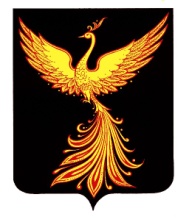 СОВЕТ ПАЛЕХСКОГО МУНИЦИПАЛЬНОГО РАЙОНАРЕШЕНИЕот 24.06.2019 № 57Об утверждении местных нормативов градостроительного проектирования Палехского муниципального района Ивановской областиРуководствуясь частью 1 статьи 29.4 Градостроительного кодекса Российской Федерации, в соответствии с федеральным законом от 06.10.2003 № 131-ФЗ «Об общих принципах организации местного самоуправления в Российской федерации» Совет Палехского муниципального района РЕШИЛ:1. Утвердить местные нормативы градостроительного проектирования  Палехского муниципального района Ивановской области (приложение).2. Настоящее решение опубликовать в информационном бюллетене органов местного самоуправления Палехского муниципального района и разместить на официальном сайте Палехского муниципального района в сети «Интернет».3. Администрации Палехского муниципального района разместить местные нормативы градостроительного проектирования  Палехского муниципального района Ивановской области в федеральной государственной информационной системе территориального планирования в срок, не превышающий пяти дней со дня утверждения указанных нормативов.4. Настоящее решение вступает в силу после его официального опубликования в информационном бюллетене органов местного самоуправления.Глава Палехскогомуниципального района                                                            И.В. СтаркинПредседатель Совета Палехского муниципального района                                                         Т.В. Богданова                                                                                                                                                                                                                                                                                                                                                                                                                                                                                                                                                                                                        Приложение к решению СоветаПалехского муниципального районаот 24.06.2019 №57Ивановская областьПалехский муниципальный район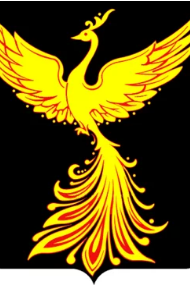 МЕСТНЫЕ НОРМАТИВЫ ГРАДОСТРОИТЕЛЬНОГО ПРОЕКТИРОВАНИЯ ПАЛЕХСКОГО МУНИЦИПАЛЬНОГО РАЙОНА ИВАНОВСКОЙ ОБЛАСТИ2019 г.СОДЕРЖАНИЕ РАЗДЕЛ 1. ОСНОВНАЯ ЧАСТЬОБЩИЕ ПОЛОЖЕНИЯ Подготовка нормативов градостроительного проектирования Палехского муниципального района Ивановской области (далее – нормативы) осуществлена на основании Градостроительного кодекса Российской Федерации, Закона Ивановской области от 14 июля 2008 №82-ОЗ «О градостроительной деятельности на территории Ивановской области) (в ред.Законов Ивановской области от 06.05.2011 №41-ОЗ, от 04.07.2012 №53-ОЗ, от 09.07.2013 №72-ОЗ, от 12.05.2015 №40-ОЗ), от 03.07.2015 №56-ОЗ, от 07.07.2017 №53-ОЗ). Нормативы разработаны в соответствии со статьей 8 Градостроительного кодекса Российской Федерации в целях реализации полномочий органов местного самоуправления Палехского муниципального района Ивановской области и включения нормативов в систему нормативных документов, регламентирующих градостроительную деятельность на территории муниципального образования Палехский муниципальный район Ивановской области (далее также – Палехский муниципальный район, муниципальный район).Нормативы устанавливают совокупность расчетных показателей минимально допустимого уровня обеспеченности объектами местного значения муниципального района и расчетных показателей максимально допустимого уровня территориальной доступности таких объектов для населения палехского муниципального района  в целях обеспечения благоприятных условий жизнедеятельности населения муниципального района (далее – расчетные показатели).Расчетные показатели минимально допустимого уровня обеспеченности объектами местного значения населения Палехского муниципального района, устанавливаемые настоящими нормативами, приняты не ниже предельных значений расчетных показателей минимально допустимого уровня обеспеченности, установленных в Нормативах градостроительного проектирования Ивановской области,   утвержденных Постановленим Правительства Ивановской области «Об утверждении региональных нормативов градостроительного проектирования Ивановской области» от 29 декабря 2017 г. №526-п  (далее – Нормативы градостроительного проектирования Ивановской области). Местные нормативы подготовлены в целях:- организации управления градостроительной деятельностью в Палехском муниципальном районе средствами установления требований к территориальному планированию, градостроительному зонированию поселений, входящих в состав района, планировки территорий поселений;- обоснования параметров развития территорий Палехского муниципального района при подготовке схемы территориального планирования (внесении в нее изменений);- сохраненения и улучшения условий жизнедеятельности населения Палехского муниципального района при реализации решений, содержащихся в документах территориального планирования, территориального зонирования, планировки территории.	1.5. Нормативы разработаны в соответствии с требованиями законодательства градостроительной деятельности Российской Федерации и Ивановской области, технических регламентов, нормативных документов, регулирующих градостроительство. При отмене и/или изменении действующих нормативных документов, в том числе тех, на которые дается ссылка в настоящих нормативах, следует руководствоваться нормативами, вводимыми взамен отмененных.	Применение настоящих нормативов не заменяет и не исключает применения требований технических регламентов, национальных стандартов, сводов правил, правил и требований, установленных органами государственного контроля (надзора).Настоящие нормативы устанавливают требования, обязательные для всех субъектов градостроительных отношений, осуществляющих свою деятельность на территории Палехского муниципального района, независимо от их организационно-правовой формы.По расчетным показателям, содержащим указание на рекомендательное применение, допускается отклонение от установленных значений при условии дополнительного обоснования причин и размеров отклонений, в том числе в материалах по обоснованию документов территориального планирования и (или) документации по планировке территории. При отсутствии расчетных показателей для отдельных объектов следует руководствоваться Нормативами градостроительного проектирования Ивановской области, нормативными правовыми и нормативно-техническими документами российской Федерации. 	1.7. Основные термины и определения, используемые в настоящих нормативах, приведены в Приложении П-1: «Термины и определения».1.8. Полный перечень законодательных и нормативных документов Российской Федерации, нормативных правовых актов Ивановской области, используемых при разработке нормативов, приведен в Приложении П-2: «Перечень законодательных и нормативных документов».Местные нормативы выполнены в 2019 г. ООО «МСК АУДИТ ХОЛДИНГ» (г.Москва) на основании муниципального контракта с Администрацией Палехского городского поселения Ивановской области в качестве научно-исследовательской работы в форме разработки нормативного акта «Нормативы градостроительного проектирования Палехского городского поселения Ивановской области».ОБЩАЯ ОРГАНИЗАЦИЯ И ЗОНИРОВАНИЕ ТЕРРИТОРИИ МУНИЦИПАЛЬНОГО РАЙОНАПри определении перспектив развития Палехского муниципального района необходимо учитывать:- прогноз социально-экономического развития территории;- численность населения на прогнозируемый период;- статус населенного пункта и его роль в системе формируемых центров обслуживания (местный, подрайонный, районный, межрайонный, городской, областной уровни). При территориальном планировании отображаются границы муниципального района и входящих в его состав поселений.Описание границ Палехского муниципального района, схематическая карта территорий и границ Палехского муниципального района утверждается Законом Ивановской области «Об утверждении описаний границ существующих муниципальных образований» №3-ОЗ от 11 января 2005 года.2.3. Изменение границ Палехского муниципального района осуществляется в соответствии с Федеральным законом №131-ФЗ от 06.10.2003 «Об общих принципах организации местного самоуправления в Российской Федерации».2.4. Территорию Палехского муниципального района образуют территории следующих городского и сельских поселений:- Палехское городское поселение,- Майдаковское сельское поселение,- Пановское сельское поселение,- Раменское сельское поселение.Общая площадь Палехского муниципального района составляет 85 260 га.Административным центром Палехского муниципального района является поселок Палех.Распределение земельного фонда Палехского муниципального района по категории земель представлено в табл.1.Таблица 1. Сведения об административно-территориальном устройстве Палехского муниципального района Ивановской области и основных характеристиках данных поселений приведены в Приложении П-4.2.5. Развитие Палехского муниципального района следует осуществлять на основании документов территориального планирования с учетом нормативно-технических, нормативных, правовых актов в области градостроительства федерального, областного и муниципального уровней.Общая потребность в территории для развития, определяется на основании документов территориального планирования (генеральных планов городского и сельских поселений).2.6. При разработке документации территориального планирования необходимо предусматривать очередность их реализации:- первая очередь – до 10 лет;- вторая очередь – до 20 лет;- перспектива (градостроительный прогноз) – на срок более 20 лет.2.7. Порядок отвода земель и изменения границ городского и сельских поселений определяется градостроительным и земельным законодательством Российской Федерации, иными нормативными правовыми актами Российской Федерации и Ивановской области, правилами землепользования и застройки муниципальных образований.Возможные направления территориального развития населенных пунктов, входящих в состав Палехского муниципального района, определяются генеральными планами поселений и Схемой территориального планирования Палехского муниципального района.Утверждение документов территориального планирования городских и сельских поселений осуществляется в соответствии с Градостроительным кодексом, нормативными правовыми актами Российской Федерации и Ивановской области.2.8. Общая организация территории Палехского муниципального района должна осуществляться на основе сравнения нескольких вариантов планировочных решений, принятых на основе анализа технико-экономических показателей, выявляющих возможность рационального использования территории, наличия опливно-энергетических, водных, территориальных, трудовых и рекреационных ресурсов, состояния окружающей среды, с учетом прогноза из изменения на перспективу, развития экономической базы, изменения социально-демографической ситуации и развития сферы обслуживания с целью обеспечения наиболее благоприятных условий жизни населения, максимального сохранения естественных экологических систем.При этом необходимо учитывать:- возможности развития Палехского муниципального района за счет имеющихся территориальных (резервных территорий) и других ресурсов с учетом выполнения требований природоохранного законодательства;- возможность повышения интенсивности использования территории (за счет увеличения плотности застройки) в границах населенных пунктов, в том числе за счет реконструкции и реорганизации сложившейся застройки;- изменение структуры жилищного строительства в сторону увеличения малоэтажного домостроения при соответствующем технико-экономическом обосновании;- требования законодательства по развитию рынка земли и жилья;- возможности бюджета и привлечения негосударственных инвестиций для программ развития Палехского муниципального района.2.9. В результате градостроительного зонирования с учетом функциональных зон и параметров их развития могут устанавливаться следующие зоны:	- зоны населенных пунктов;	- зоны сельскохозяйственного использования территории (сельхозпроизводители);- производственные зоны;	- зоны рекреации;	- зоны лесного хозяйства и лесоиспользования;	- зоны специального назначения.2.10. Границы территориальных зон устанавливаются  с учетом:	- функциональных зон и параметров их планируемого развития, определенных генеральными планами поселений района, с учетом требований настоящих нормативов;	- сложившейся планировки территории и существующего землепользования;	- планируемых изменений границ земель различных категорий в соответствии с документами территориального планирования и документацией по планировке территории;	- предотвращения возможности причинения вреда объектам капитального строительства, расположенным на смежных земельных участках.	2.11. Границы территориальных зон могут устанавливаться по:	- линиям магистралей, улиц, проездов, пешеходных путей;	- красным линиям;	- границам земельных участков;	- границам населенных пунктов в пределах муниципальных образований;	- границам муниципальных образований;	- естественным границам природных объектов;	- иным границам. 	Границы зон с особыми условиями использования территорий, границы территорий объектов культурного наследия, историко-культурных заповедников, исторических поселений, зон охраны объектов культурного наследия, установленные в соответствии с законодательством Российской Федерации могут не совпадать с границами территориальных зон.	2.12. Границы улично-дорожной сети обозначены красными линиями, которые отделяют эти территории от других территориальных зон. Размещение объектов капитального строительства в пределах красных линий на участках улично-дорожной сети не допускается.	2.13. Для коммуникаций и сооружений внешнего транспорта устанавливаются границы полос отвода, санитарные разрывы, санитарные полосы отчуждения. Режим использования территорий в пределах полос отвода, санитарных разрывов определяется федеральным законодательством, настоящими нормативами и согласовывается с соответствующими организациями. Указанные территории должны обеспечивать безопасность функционирования транспортных коммуникаций и объектов, уменьшение негативного воздействия на среду обитания и здоровье человека.	2.14. Для территорий, подлежащих застройке, документацией по планировке территории устанавливаются линии застройки, определяющие размещение зданий и сооружений по красным линиям или иным границам транспортной и инженерной инфраструктуры, границам прилегающих территориальных зон, а также границам внутриквартальных участков.	2.15. При зонировании территории муниципального района учитываются зоны с особыми условиями использования территорий, установленные в соответствии с законодательством Российской Федерации и перечисленные в табл.2.Таблица 2. 	2.16. Виды территориальных зон, а также особенности использования их земельных участков определяются правилами землепользования и застройки поселений района с учетом ограничений, установленных федеральными и областными нормативными правовыми актами, а также настоящими нормативами.	2.17. Планировочное структурное зонирование должно предусматривать:	- взаимосвязь территориальных зон и структурных планировочных элементов (жилых районов, кварталов, участков отдельных зданий и строений);	- доступность объектов, расположенных на территории Палехского муниципального района, в пределах нормативных затрат времени, в том числе беспрепятственный доступ инвалидов и других маломобильных групп населения к объектам жилой, социальной, транспортной и инженерной инфраструктур, в соответствии с требованиями настоящих нормативов;	- интенсивность использования территории с учетом ее кадастровой ценности, допустимой плотности застройки, размеров земельных участков;	- дифференциацию жилой застройки по этажности с определением каждого вида застройки;	- организацию системы общественных центров городского и сельских поселений района в увязке с инженерной и транспортной инфраструктурами;	- сохранение объектов культурного наследия и исторической планировки и застройки;	- сохранение и развитие природного комплекса как части системы зеленой зоны городского и сельских поселений района.	2.18. Планировочную организацию Палехского муниципального района следует проектировать в увязке с хозяйственно-экономическими и социальными интересами собственников и пользователей земли. При этом необходимо предусматривать меры по улучшению природной среды, развитию системы культурно-бытового обслуживания, дорожно-транспортной сети и инженерного обеспечения.	2.19. Перспективы развития Палехского муниципального района Ивановской области и входящих в его состав городского и сельских поселений в документах территориального планирования (схеме территориального планирования муниципального района, генеральных планах поселений) с учетом потребности в резервных территориях определяются на срок до 20 лет.При составлении баланса существующего и проектного использования территорий поселений следует учитывать резервные территории.	2.20. После утверждения границ резервных территорий они приобретают статус территорий с особым режимом землепользования и не подлежат застройке капитальными зданиями и сооружениями, функциональное назначение которых не соответствует утвержденным документам территориального планирования.Включение земельных участков в состав резервных территорий не влечет прекращения или изменения прав на такие земельные участки у их правообладателей до изъятия этих земельных участков для государственных или муниципальных нужд в порядке, установленном законодательством.3. ПЕРЕЧЕНЬ ОБЪЕКТОВ МЕСТНОГО ЗНАЧЕНИЯ	3.1. Объекты местного значения муниципального района, отображаемые в схеме территориального планирования муниципального района, определяются в соответствии с требованиями Градостроительного кодекса Российской Федерации, Федерального закона от 06.10.2003 № 131-ФЗ «Об общих принципах организации местного самоуправления в Российской Федерации» и Закона Ивановской области от от 14 июля 2008 №82-ОЗ «О градостроительной деятельности на территории Ивановской области) (в ред.Законов Ивановской области от 06.05.2011 №41-ОЗ, от 04.07.2012 №53-ОЗ, от 09.07.2013 №72-ОЗ, от 12.05.2015 №40-ОЗ), от 03.07.2015 №56-ОЗ, от 07.07.2017 №53-ОЗ).	3.2. Перечень объектов местного значения в соответствии с полномочиями органов местного самоуправления в соответствии с Уставом Палехского муниципального района, (принят решением совета Палехского муниципального района от 2 августа 2010 г. №69 (в ред. Решений Совета Палехского муниципального района от 22.12.2011 №83, от 26.04.2012 №33, от 31.10.2010.2012 №81, от 25.04.2014 №43, от 30.06.2015 №42, от 29.09.2016 №79, от 26.12.2016 №108, от 26.06.2017 №58, от 25.01.2018 №2) Палехского муниципального района приведен в Приложении П-3 к настоящим нормативам.Расчетные показатели минимально допустимого уровня обеспеченности и максимально допустимого уровня территориальной доступности объектов местного значения, подлежащих отображению в схеме территориального планирования муниципального района, приведены в соответствующих разделах настоящих нормативов.4. РАСЧЕТНЫЕ ПОКАЗАТЕЛИ МИНИМАЛЬНО ДОПУСТИМОГО УРОВНЯ ОБЕСПЕЧЕННОСТИ НАСЕЛЕНИЯ ОБЪЕКТАМИ МЕСТНОГО ЗНАЧЕНИЯ И МАКСИМАЛЬНО ДОПУСТИМОГО УРОВНЯ ТЕРРИТОРИАЛЬНОЙ ДОСТУПНОСТИ ТАКИХ ОБЪЕКТОВ ДЛЯ НАСЕЛЕНИЯ  ПАЛЕХСКОГО МУНИЦИПАЛЬНОГО РАЙОНА ИВАНОВСКОЙ ОБЛАСТИ 4.1.  ОБЪЕКТЫ ЭЛЕКТРОСНАБЖЕНИЯ 4.1.1. Проектирование районной энергетической системы следует осуществлять с учетом обеспечения электроснабжения всех населенных пунктов, расположенных на территории Палехского муниципального района.4.1.2. При определении потребности в мощности объектов по производству электроэнергии допускается использовать укрупненные показатели расхода электроэнергии.Расчетные показатели минимально допустимого уровня обеспеченности объектами энергоснабжения (укрупненные показатели расхода электроэнергии) и максимально допустимого уровня территориальной доступности таких объектов для населения муниципального района приведены в табл.3.Таблица 3. Примечание:Приведенные укрупненные показатели предусматривают электропотребление жилыми и общественными зданиями, предприятиями коммунально-бытового обслуживания, наружным освещением, системами водоснабжения, канализации и теплоснабжения.Для определения в целях градостроительного проектирования минимально допустимого уровня обеспеченности объектами следует использовать норму минимальной обеспеченности населения (территории) соответствующим ресурсом и характеристики планируемых к размещению объектов.Нормы электропотребления и использования максимума электрической нагрузки следует использовать в целях градостроительного проектирования в качестве укрупненных показателей электропотребления. Приведенные укрупненные показатели предусматривают электропотребление жилыми и общественными зданиями, предприятиями коммунально-бытового обслуживания, наружным освещением, системами водоснабжения, водоотведения и теплоснабжения, использование кондиционеров.Расчет электрических нагрузок для разных типов застройки следует производить в соответствии с положениями инструкции по проектированию городских электрических сетей РД 34.20.185-94, утвержденной Министерством топлива и энергетики Российской Федерации от 07.07.1994, Российским акционерным обществом энергетики и электрификации «ЕЭС России» 31.05.1994 (далее – РД 34.20.185-94).4.1.3. Определение расчетных показателей при определении потребляемой присоединенной мощности и расходов электроэнергии присоединенными потребителями осуществляется в соответствии с СП 256.1325800.2016 и РД 34.20.185-94.4.1.4. Для прохождения линий электропередачи в заданных направлениях выделяются специальные коммуникационные коридоры, которые учитывают интересы прокладки других инженерных коммуникаций с целью исключения или минимизации участков их взаимных пересечений.4.1.5. Ширину полос земель, предоставляемых на период строительства воздушных линий электропередачи, сооружаемых на унифицированных и типовых опорах, следует принимать не более величин, приведенных в табл.4.Таблица 4. Примечание:С учетом условий и методов строительства ширина полос может быть определена проектом, как расстояние между проводами крайних фаз (или фаз, наиболее удаленных от ствола опоры) плюс 2 м в каждую сторону.В скобках указана ширина полос земель для опор с горизонтальным расположением проводов.4.1.6. Площади земельных участков, предоставляемых во временное пользование для монтажа унифицированных и типовых опор (нормальной высоты) воздушных линий электропередачи в местах их размещения (дополнительно к полосе предоставляемых земель, указанных в табл.4 настоящих нормативов), следует принимать не более величин, приведенных в табл.5.Таблица 5. 4.1.7. Ширину полос земель, предоставляемых во временное краткосрочное пользование для кабельных линий электропередачи на период строительства, следует принимать не более величин, приведенных в табл.6.Таблица 6. 4.1.8. При подготовке документов территориального планирования и документации по планировке территорий следует учитывать охранные зоны линий электропередачи, размеры которых устанавливаются в соответствии с Постановлением Правительства Российской Федерации от 24.02.2009 №160 «О порядке установления охранных зон объектов электросетевого хозяйства и особых условий использования земельных участков, расположенных в границах таких зон».Размеры охранных зон для линий электропередачи приведены в табл.7.Таблица 7. 4.1.9. Нормативные параметры градостроительного проектирования электрических сетей приведены в табл.8.Таблица 8.4.1.10. Нормативные параметры градостроительного проектирования устройств для преобразования и распределения электроэнергии в электросистемах приведены в табл.9.Таблица 9.4.2.  ОБЪЕКТЫ ГАЗОСНАБЖЕНИЯ  НАСЕЛЕНИЯ4.2.1. Проектирование новых и развитие действующих объектов газоснабжения следует осуществлять на основе утвержденной схемы газоснабжения.4.2.2. Размещение магистральных газопроводов на территории населенных пунктов не допускается.4.2.3. При проектировании объектов газоснабжения на территории муниципального района допускается использовать укрупненные показатели потребления газа.Расчетные показатели минимально допустимого уровня обеспеченности объектами газоснабжения и максимально допустимого уровня территориальной доступности таких объектов для населения муниципального района приведены в табл.10.Таблица 10. Примечания:1. Для определения в целях градостроительного проектирования минимально допустимого уровня обеспеченности объектами, следует использовать норму минимальной обеспеченности населения (территории) соответствующим ресурсом и характеристики планируемых к размещению объектов.2. При составлении проектов генеральных планов городов допускается принимать укрупненные показатели потребления газа, м3/год на 1 чел., при теплоте сгорания газа 34 МДж/м3  (8000 ккал/м3).3. Годовые и расчетные часовые расходы газа, в том числе теплоты на нужды отопления, вентиляции и горячего водоснабжения устанавливаются в соответствии с указаниями СП 30.13330.2012, СП 60.13330.2012 и СП 124.13330.2012.4. Годовые расходы газа для населения (без учета отопления), на нужды преждприятий торговли, бытового обслуживания непроизводственного характера и т.п. устанавливаются в соответствии с указаниями СП 42-101-2003. Допускается принимать в размере до 5% суммарного расхода теплоты на жилые дома.5. Годовые расходы газа на нужды объектов электроэнергетики устанавливаются в соответствии с технологическими данными газопотребления.6. Годовые расходы газа на нужды промышленных предприятий определяются по данным топливопотребления (с учетом изменения КПД при переходе на газовое топливо) этих предприятий с перспективой их развития или на основе технологических норм расхода топлива (теплоты).7. Система газоснабжения городского поселения должна рассчитываться на максимальный часовой расход газа.	4.2.4. В целом годовые расходы газа рекомендуется определять по табл.11.Таблица 11. Примечание: Системы газоснабжения должны рассчитываться на максимальный часовой расход газа.4.2.5. проектирование газоснабжения населенных пунктов следует осуществлять через газораспределительные станции (ГРС), которые проектируются за пределами территорий населенных пунктов.При подготовке документов территориального планирования и документации по планировке территорий должны быть обеспечены расстояния от ГРС до населенных пунктов, промышленных предприятий, зданий и сооружений в соответствии с таблицей 5 СП 36.13330.12.4.2.6. Для регулирования давления газа в газораспределительной сети предусматриваются пункты редуцирования газа (ПРГ): газорегуляторные пункты (ГРП), газорегуляторные пункты блочные (ГРПБ), газорегуляторные пункты шкафные (ГРПШ) и газорегуляторные установки (ГРУ).Отдельно стоящие ПРГ должны располагаться на расстояниях от зданий и сооружений (за исключением сетей инженерно-технического обеспечения) не менее указанных в табл.12, а на территории промышленных предприятий и других предприятий производственного назначения – согласно требованиям СП 4.13130.2013.На территории поселений в стесненных условиях разрешается уменьшение на 30% расстояний от зданий и сооружений до ПРГ пропускной способностью до 10 000 м3/ч. Таблица 12. Примечания:При наличии выносных технических устройств, входящих в состав ГРП, ГРПБ и ГРПШ и размещаемых в пределах их ограждений, расстояния от иных объектов следует принимать до ограждений в соответствии с настоящей таблицей.Требования таблицы растпространяются также на узлы расхода газа, располагающиеся в отдельно стоящих зданиях или в шкафах на отдельно стоящих опорах.Расстояние от отдельно стоящего ГРПШ при давлении газа на вводе до 0,3 МПа включительно до зданий и сооружений не нормируется, но должно приниматься не менее указанного в п.6.3.5 СП 62.13330.2011*.Расстояние от подземных сетей инженерно-технического обеспечения при параллельной прокладке до ГРП, ГРПБ, ГРПШ и их ограждений при наличии выносных технических устройств, входящих в состав ГРП, ГРПБ и ГРПШ и размещаемых в пределах их ограждений, следует принимать в соответствии с СП 42.13330.2016 и СП 18.13330.2011, а от подземных газопроводов – в соответствии с приложением В СП 62.13330.2011*.Расстояние от надземных газопроводов до ГРП, ГРПБ, ГРПШ и их ограждений при наличии выносных технических устройств, входящих в состав ГРП, ГРПБ и ГРПШ и размещаемых в пределах их ограждений, следует принимать в соответствии с приложением Б СП 62.13330.2011*, а для остальных надземных сетей инженерно-технического обоеспечения – в соответствии с противопожарными нормами, но не менее 2 м.Прокладка сетей инженерно-технического обеспечения, в том числе газопроводов, не относящихся к ГРП, ГРПБ и ГРПШ, в пределах ограждений не допускается.Следует предусматривать подъезды к ГРП и ГРПБ автотранспорта.Расстояния от наружных стен ГРП, ГРПБ, ГРПШ или их ограждений при наличии выносных технических устройств, входящих в состав ГРП, ГРПБ и ГРПШ и размещаемых в пределах их ограждений, до стволов деревьев с диаметром кроны не более 5 м следует принимать не менее 4 м.Расстояние от газопровода, относящегося к ПРГ, не регламентируется.4.2.7. Размещение газопроводов следует осуществлять в соответствии с СП 62.13330.2011*.4.2.8. Противопожарные расстояния от газопроводов и объектов газораспределительной сети до объектов, не относящихся к ним, определяются в соответствии с СП 4.13130.2013.4.2.9. Для обеспечения населения Палехского муниципального района сжиженным углеводородным газом следует предусматривать газонаполнительные станции (ГНС) и газонаполнительные пункты (ГНП).Нормативные параметры и расчетные показатели градостроительного проектирования ГНС и ГНП приведены в табл.13.Таблица 13. 4.3. АВТОМОБИЛЬНЫЕ ДОРОГИ МЕСТНОГО ЗНАЧЕНИЯ ВНЕ ГРАНИЦ НАСЕЛЕННЫХ ПУНКТОВ В ГРАНИЦАХ ПАЛЕХСКОГО МУНИЦИПАЛЬНОГО РАЙОНА	4.3.1. Зоны размещения автомобильных дорог местного значения вне границ населенных пунктов в границах муниципального района определяются на основании документов территориального планирования Ивановской области и Палехского муниципального района.	4.3.2. Категории автомобильных дорог местного значения вне границ населенных пунктов в границах муниципального района в зависимости от их назначения, расчетной интенсивности движения и их значения приведены в табл.14.Таблица 14.Примечание: Расчетная интенсивность движения определяется на основании данных экономических изысканий. При этом за расчетную интенсивность принимается среднегодовая суточная интенсивность движения за последний год перспективного периода, приведенная к легковому автомобилю.4.3.3. Пропускную способность автомобильных дорог и транспортных пересечений следует определять исходя из уровня автомобилизации на территории Палехского муниципального района на расчетный срок.Указанный уровень автомобилизации допускается корректировать в зависимости от особенностей градостроительной ситуации в населенных пунктах Палехского муниципального района, но не более чем на 20%.Количество автомобилей, прибывающих из других населенных пунктов, и транзитных определяется расчетом.Справочно: уровень автомобилизации легковых автомобилей в 2017 г. в Ивановской области составил 269,3. 4.3.4. Для расчета пропускной способности (интенсивности движения) при движении по уличной сети смешанного потока различные виды транспорта следует приводить к одному расчетному виду – легковому автомобилю. Коэффициенты приведения интенсивности движения различных транспортных средств к легковому автомобилю следует принимать по табл.15.Таблица 15. Примечание: Коэффициенты приведения для специальных автомобилей следует принимать как для базовых автомобилей соответствующей грузоподъемности.4.3.5. Расчетные показатели минимально допустимого уровня обеспеченности (основные расчетные параметры) и максимально допустимого уровня территориальной доступности автомобильных дорог местного значения вне границ населенных пунктов в границах муниципального района приведены в табл.16.Таблица 16. 4.3.6. Полосы отвода автомобильных дорог местного значения следует проектировать в соответствии с требованиями Федерального закона от 08.11.2007 №257-ФЗ «Об автомобильных дорогах и о дорожной деятельности в Российской Федерации и о внесении изменений в отдельные законодательные акты Российской Федерации», приведенными в табл.17.Таблица 17.4.3.7. Расчетные показатели – осредненные нормы отвода земель, необходимых для определения границ полосы отвода автомобильных дорог, приведены в табл.18.Таблица 18. 4.3.8. Для автомобильных дорог, за исключением автомобильных дорог расположенных в границах населенных пунктов, устанавливаются придорожные полосы. Ширина придорожной полосы приведена в табл.19.Таблица 19. Примечания:1. Решения об установлении границ придорожных полос автомобильных дорог местного значения или об изменении границ таких придорожных полос принимается органами местного самоуправления.2. Порядок установления и использования придорожных полос автомобильных дорог местного значения устанавливается органами местного самоуправления.4.3.9. Расчетные показатели – расстояния от бровки земельного полотна автомобильных дорог до застройки приведена в табл.20.Таблица 20. 4.3.10. Расчетные показатели градостроительного проектирования мостовых сооружений (мостов, эстакад, галерей, труб, путепроводов) приведены в табл.21.Таблица 21. 4.4. ОБЪЕКТЫ ДОРОЖНОГО СЕРВИСА4.4.1. Расчетные показатели минимально допустимого уровня обеспеченности объектами дорожного сервиса и максимально допустимого уровня территориальной доступности таких объектов для населения муниципального района приведены в табл.22.Таблица 22. Примечание: (*) – Приказ Комитета Ивановской области по транспорту от 25 июня 2012 №30 «Об утверждении нормативов минимальной обеспеченности населения пунктами технического осмотра для Ивановской области и для входящих в ее состав муниципальных образований» 4.4.2. Расчетные показатели – нормы отвода земель, необходимых для объектов дорожного сервиса приведены в табл.23.Таблица 23. Примечание:При водоснабжении от артезианской скважины добавлять 1 га к указанной площади.При сбросе канализационных стоков на очистные сооружения к указанной площади добавлять 0,4-1,0 га в зависимости от типа очистных сооружений.При проектировании котельной к площади объекта добавлять от 0,4 до 0,7 га.4.4.3. Расчетные показатели – нормы отвода земель, необходимых для размещения объектов для обслуживания автомобильных дорог следует принимать по табл.24.Таблица 24. 4.4.4. Нормативные параметры и расчетные показатели градостроительного проектирования объектов дорожного сервиса приведены в табл.25.Таблица 25.4.5. ОБЪЕКТЫ, НЕОБХОДИМЫЕ ДЛЯ ПРЕДОСТАВЛЕНИЯ ТРАНСПОРТНЫХ УСЛУГ НАСЕЛЕНИЮ, ОРГАНИЗАЦИИ ТРАНСПОРТНОГО ОБСЛУЖИВАНИЯ НАСЕЛЕНИЯ МЕЖДУ ПОСЕЛЕНИЯМИ В ГРАНИЦАХ ПАЛЕХСКОГО МУНИЦИПАЛЬНОГО РАЙОНА4.5.1. Объекты для организации транспортного обслуживания населения должны обеспечивать затраты времени на передвижение населения от мест проживания до мест работы до 90% трудящихся (в один конец) не более 30 мин.4.5.2. Расчетные показатели минимально допустимого уровня обеспеченности объектами, необходимыми для предоставления транспортных услуг населению, организации транспортного обслуживания населения между поселениями в границах муниципального района, и максимально допустимого уровня территориальной доступности таких объектов для населения муниципального района приведены в табл.26.Таблица 26.4.5.3. Нормы отвода земель, необходимых для размещения объектов по обслуживанию пассажирских перевозок на автомобильных дорогах, следует принимать по табл. 27. Таблица 27.Примечание: Дополнительно определяются размеры и местоположение земельных участков, необходимых для размещения внешних инженерных сетей, артезианских скважин, очистных сооружений, котельных, защитных сооружений, противопожарных полос, путепроводов, пешеходных переходов, иных зданий и сооружений.	4.5.4. Для хранения и технического обслуживания подвижного состава общественного пассажирского транспорта следует предусматривать территории для размещения объектов материально-технической базы (парки, ремонтные площадки и другие объекты).Нормативные параметры и расчетные показатели градостроительного проектирования данных объектов приведены в табл.28.Таблица 28. 4.5.5. Размеры санитарно-защитных зон от объектов по обслуживанию пассажирских перевозок устанавливаются в соответствии с требованиями СанПиН 2.2.1/2.1.1.1200-03. Ориентировочные размеры приведены в табл.29.Таблица 29.4.6.  ОБЪЕКТЫ ОБРАЗОВАНИЯ4.6.1. Расчетные показатели минимально допустимого уровня обеспеченности объектами образования и максимально допустимого уровня территориальной доступности таких объектов для населения, а также размеры земельных участков приведены в табл.30. Таблица 30.Примечания:1. В качестве объекта образования принимается сетевая единица соответствующего вида обслуживания, а также филиалы и территориально обособленные отделы.2. При вместимости общеобразовательной организации, учащиеся (при наполняемости классов 40 учащимися с учетом площади спортивной зоны и и здания школы):-  свыше 40 до 40-55 м2 на одного учащегося;- свыше 400 до 500 – 65 м2 на одного учащегося;- свыше 600 до 800 – 45 м2 на одного учащегося;- свыше 800 до 1100 – 26 м2 на одного учащегося;- свыше 1100 до 1500 – 23 м2 на одного учащегося.3. При расстояниях свыше нормируемой территориальной доступности для обучающихся образовательных организаций, расположенных в сельской местности, необходимо организовывать транспортное обслуживание до общеобразовательной организации и обратно. Время в пути не должно превышать 30 минут в одну сторону. Расстояние от места проживания до места сбора не должно быть более 1 км.4.7. ОБЪЕКТЫ В ОБЛАСТИ ЗДРАВООХРАНЕНИЯ 	4.7.1. Расчетные показатели минимально допустимого уровня обеспеченности объектами здравоохранения и максимально допустимого уровня территориальной доступности таких объектов для населения устанавливаются  в соответствии с табл.31-33.Таблица 31. Примечания:1. В качестве объекта здравоохранения принимается сетевая единица соответствующего вида обслуживания, а также филиалы и территориально обособленные отделы.2. При расчете обеспеченности санитарными автомобилями на муниципальное образование или населенный пункт допускается учитывать оснащенность соседних муниципальных образований, населенных пунктов с учетом установленных расчетных показателей доступности.3. Амбулатории, в том числе врачебные, или центры (отделения) общей врачебной практики (семейной медицины) обслуживают не более чем 10 тыс.человек на 1 объект, и, как правило, не размещаются в городах с численностью населения более 20 тыс.жителей (за исключением необходимости обслуживания отдельных обособленных частей города).4. Участковые больницы обустраиваются при соответствующем обосновании по решению уполномоченного исполнительного органа государственной власти Ивановской области в сфере охраны здоровья граждан.Таблица 32. - Объекты в области здравоохранения для населенного пункта городского типаТаблица 33. - Объекты в области здравоохранения для сельских населенных пунктовПримечание:Уровень минимально-допустимой обеспеченности: - больничных учреждений, амбулаторно-поликлинических учреждений, аптек устанавливается Распоряженим Правительства РФ от 03.07.1996 № 1063-р.- станций (подстанций) скорой медицинской помощи, санаториев-профилакториев - СП 42.13330.2011Максимально допустимый уровень территориальной доступности - СП 42.13330.2011.	4.7.2. Размеры земельного участка, выделяемый под образовательные учреждения представлен в табл.34.Таблица 34. ОБЪЕКТЫ В ОБЛАСТИ ФИЗИЧЕСКОЙ КУЛЬТУРЫ И МАССОВОГО СПОРТА4.8.1. Расчетные показатели минимально допустимого уровня обеспеченности и максимально допустимого уровня территориальной доступности  для объектов физической культуры и спорта принимать по табл. 35.Таблица 35. Примечения:1. В качестве объекта спорта принята сетевая единица соответствующего вида обслуживания, а также филиалы и территориально обосбленные отделы.4.8.2. Расчетные показатели минимально-допустимого уровня обеспеченности спортивными и физкультурно-оздоровительными учреждениями  и максимально-допустимый уровень их территориальной доступности следует принимать в соответствии с табл.36.Таблица 36. 4.8.3. Минимально допустимый уровень обеспеченности разными типами спортивными и физкультурно-оздоровительными учреждениями  приведен в табл.37.Таблица 37. Примечание: Для малых поселений нормы расчета залов и бассейнов необходимо принимать с учетом минимальной вместимости объектов по технологическим требованиям.4.8.4. Максимально допустимый уровень территориальной доступности физкуль-турно-спортивных сооружений устанавливается в размере 30 минут для следующих объектов:• спортивный зал общего пользования;• бассейн крытый и открытый общего пользования;• помещения для физкультурно-оздоровительных занятий в микрорайоне;• плоскостные спортивные сооружения.	4.8.5. Территориальная доступность детско-юношеская спортивная школа, объектов спорта, предназначенных для подготовки спортивного резерва не нормируется.4.9.  ОБЪЕКТЫ КУЛЬТУРЫ И ИСКУССТВА4.9.1. Расчетные показатели минимально допустимого уровня обеспеченности учреждениями культуры и искусства и максимальный уровень территориальной доступности таких объектов для населения муниципального района следует принимать в соответствии с табл.38-39.Таблица 38. Таблица 39. 4.9.2. Площадь учреждений культуры и размер отводимых земельных участков определяется по заданию на проектирование.4.9.3. Расчетные показатели минимально допустимого уровня обеспеченности объектами культового назначения  и максимально допустимого уровня территориальной доступности таких объектов для населения муниципального района, а также размеры земельных участков приведены в табл.40.Таблица 40.4.10.  ОБЪЕКТЫ, НЕОБХОДИМЫЕ ДЛЯ ОБЕСПЕЧЕНИЯ ПОСЕЛЕНИЙ, ВХОДЯЩИХ В СОСТАВ ПАЛЕХСКОГО МУНИЦИПАЛЬНОГО РАЙОНА, УСЛУГАМИ СВЯЗИ4.10.1. Расчетные показатели минимально допустимого уровня обеспеченности объектами, необходимыми для обеспечения поселений муниципального района услугами связи, и максимально допустимого уровня территориальной доступности таких объектов для населения муниципального района, а также размеры земельных участков приведены в табл.41.Таблица 41.4.10.2. Расчетные показатели минимально допустимого уровня обечпеченности техническими объектами связи (кабельные и воздушные линии связи, усилительные пункты, радиорелейные станции и другие сооружения) и максимально допустимого уровня территориальной доступности таких объектов для населения не нормируются.Расчетные показатели ширины полос земель для кабельных и воздушных линий связи следует принимать по табл.42.Таблица 42.Примечание: Ширина полос для линий связи, размещаемых на землях населенных пунктов, территории предприятий в труднопроходимой местности (в болотах, горных условиях и т.п.), а также размеры земельных участков для временных сооружений, сборки конструкций, размещения строительно-монтажных механизмов, подвоза, складирования оборудования и материалов определяются проектами, утвержденными в установленном порядке.4.10.3. Расчетные показатели размеров земельных участков для сооружений связи устанавливаются по табл.43.Таблица 43.Примечание:1. Размеры земельных участков для радиорелейных линий даны: в числителе – для радиорелейных станций с мачтами, в знаменателе – для станций с башнями.2. Размеры земельных участков определяются в соответствии с проектами:- при высоте мачты или башни более 120 м, при уклонах рельефа местности более 0,05, а также при пересеченной местности;- при размещении вспомогательных сетевых узлов выделения и сетевых узлов управления и коммутации на участках с уровнем грунтовых вод на глубине менее 3,5 м, а также на участках с уклоном рельефа местности более 0,001.3. Если на территории сетевых узлов управления и коммутации размещаются технические службы кабельных участков или службы районов технической эксплуатации кабельных и радиорелейных магистралей, то размеры земельных участков должны увеличиваться на 0,2 га.4. Использование земель над кабельными линиями и под проводами и опорами воздушных линий связи, а также в створе радиорелейных станций должно осуществляться с соблюдением мер по обеспечению сохранности линий связи.4.10.4. Расчетные показатели размеров охранных зон линий и сооружений связи следует принимать по табл.44.Таблица 44.4.10.5. Нормативные параметры градостроительного проектирования технических объектов связи приведены в табл.45.Таблица 45.4.11.  ОБЪЕКТЫ, НЕОБХОДИМЫЕ ДЛЯ ОБЕСПЕЧЕНИЯ ПОСЕЛЕНИЙ, ВХОДЯЩИХ В СОСТАВ ПАЛЕХСКОГО МУНИЦИПАЛЬНОГО РАЙОНА, УСЛУГАМИ ОБЩЕСТВЕННОГО ПИТАНИЯ, ТОРГОВЛИ И БЫТОВОГО ОБСЛУЖИВАНИЯ4.11.1. Расчетные показатели минимально допустимого уровня обеспеченности объектами, необходимыми для обеспечения поселений услугами общественного питания, и максимально допустимого уровня территориальной доступности таких объектов для населения, а также размеры земельных участков приведены в табл. 46.Таблица 46.Примечание: 1. В городах – центрах туризма расчет сети предприятий общественного питания принимать с учетом временного населения.2. Потребность в предприятиях общественного питания на производственных предприятиях, в учреждениях, организациях и учебных заведениях рассчитывается по нормативам на 1 тыс. работающих (учащихся) в максимальную смену.3. В производственных зонах сельских поселений и в других местах приложения труда, а также на полевых станах для обслуживания работающих должны предусматриваться предприятия общественного пита-ния из расчета 220 мест на 1 тыс. работающих в максимальную смену.Заготовочные предприятия общественного питания рассчитываются по норме – 300 кг в сутки на 1 тыс. чел.4.11.2. Расчетные показатели минимально допустимого уровня обеспеченности объектами, необходимыми для обеспечения поселений услугами торговли и максимально допустимого уровня территориальной доступности таких объектов, а также размеры земельных участков приведены в табл.47.4.11.3. Расчетные показатели минимально допустимого уровня обеспеченности объектами, необходимыми для обеспечения поселений услугами бытового обслуживания, и  максимально допустимого уровня территориальной доступности таких объектов для населения, а также размеры земельных участков приведены в табл.48.Таблица 47. Таблица 48.4.12. ОБЪЕКТЫ ОБРАБОТКИ, УТИЛИЗАЦИИ, ОБЕЗВРЕЖИВАНИЯ, РАЗМЕЩЕНИЯ ТВЕРДЫХ КОММУНАЛЬНЫХ ОТХОДОВ4.12.1. Расчетные показатели минимально допустимого уровня обеспеченности объектами обработки, утилизации, обезвреживания, размещения твердых коммунальных отходов и максимально допустимого уровня территориальной доступности таких объектов для населения муниципального района приведены в табл.49.Таблица 49.4.12.2. Расчетное количество накапливающихся твердых коммунальных отходов следует принимать в соответствии с нормами накопления, утвержденными органами местного самоуправления, при отсутствии утвержденных нормативов – допускается принимать по табл.50.Таблица 50.Примечания:1. Нормы накопления крупногабаритных отходов следует принимать в размере 5 % в составе приведенных значений твердых коммунальных отходов.2. Санитарную очистку территорий населенных пунктов следует осуществлять в соответствии с требованиями СанПиН 42-128-4690-88,  а также нормативных правовых актов органов местного самоуправления.3. Расчетное количество накапливающихся коммунальных отходов должно периодически (раз в пять лет) уточняться по фактическим данным, а норма корректироваться.4.12.3. Расчетные показатели градостроительного проектирования объектов обработки, утилизации, обезвреживания, захоронения твердых коммунальных отходов приведены в табл.51.Таблица 51.Примечание: (*) - наименьшие размеры площадей относятся к сооружениям, размещаемым на песчаных грунтах.(**) – В соответствии с СанПиН 2.2.1/ 2.1.1.1200-03.4.12.4. Размещение объектов обработки, утилизации, обезвреживания, захоронения твердых коммунальных отходов следует осуществлять в соответствии с табл.52.Таблица 52.4.13. МЕЖПОСЕЛЕНЧЕСКИЕ МЕСТА ЗАХОРОНЕНИЯ, ОБЪЕКТЫ, НЕОБХОДИМЫЕ ДЛЯ ОРГАНИЗАЦИИ РИТУАЛЬНЫХ УСЛУГ4.13.1. Расчетные показатели минимально допустимого уровня обеспеченности межпоселенческими местами захоронения и объектами, необходимыми для организации ритуальных услуг, и максимально допустимого уровня территориальной доступности таких объектов для населения муниципального района приведены в табл.53.Таблица 53.4.13.2. Расчетные показатели градостроительного проектирования межпоселенческих мест захоронения и объектов, необходимых для ритуальных услуг, приведены в табл.54.Таблица 54.Примечание: (*)   - В соответствии с СанПиН 2.2.1/2.1.1.1200-03.(**) - Расстояние от зданий и сооружений, имеющих в своем составе помещения для хранения тел умерших, подготовки их к похоронам, проведения церемонии прощания до жилых зданий, детских (дошкольных и школьных), спортивно-оздоровительных, культурно-просветительных учреждений и учреждений социального обеспечения должно составлять не менее 50 м.4.13.3. Размещение объектов, необходимых для организации ритуальных услуг, мест захоронения следует осуществлять в соответствии с табл.55.Таблица 55.4.14. ОСОБО ОХРАНЯЕМЫЕ ТЕРРИТОРИИ МЕСТНОГО ЗНАЧЕНИЯОсобо охраняемые природные территории:4.14.1. Категории, виды особо охраняемых природных территорий, а также режимы особой охраны определяются в соответствии с требованиями Федерального закона от 14.13.1995 №33-ФЗ «Об особо охраняемых природных территориях», а также Закона Ивановской области от  06 мая 2011 года №39-ОЗ «Об особо охраняемых природных территориях Ивановской области» (в редакции Закона Ивановской области от 13.12.2011 №126-ОЗ, от 14.03.2013 №6-ОЗ, от 02.07.2013 №55-ОЗ, от 02.12.2014 №98-ОЗ, от 06.10.2015 №91-ОЗ).4.14.2. Расчетные показатели минимально допустимого уровня обеспеченности и максимально допустимого уровня территориальной доступности особо охраняемых природных территорий местного значения для населения не нормируются.4.14.3. При подготовке документов территориального планирования и документации по планировке территории следует учитывать расположенные в границах территории Палехского муниципального района особо охраняемые природные территории, перечисленные в Приложении П-4, табл.П-4.3.Охрана объектов культурного наследия:4.14.4. Вопросы сохранения объектов культурного наследия (памятников истории и культуры) регулируются Федеральным законом от 25.06.2002 № 73-ФЗ «Об объектах культурного наследия (памятниках истории и культуры) народов Российской Федерации», Законом Ивановской области от  13 июля 2007 года №105-ОЗ «Об объектах культурного наследия (памятники истории и культуры) Ивановской области» (в редакции Законов Ивановской области от 24.03.2009 №33-ОЗ, от 15.12.2009 №143-ОЗ, от 10.06.2011№65-ОЗ, от 30.12.2011 №146-ОЗ, от 29.12.2012 №129-ОЗ, от 25.12.2013 №113-ОЗ, от 04.06.2014 №36-ОЗ, от 25.12.2015 №135-ОЗ, от 09.11.2017 №81-ОЗ) и иными нормативными правовыми актами.4.14.5. Расчетные показатели минимально допустимого уровня обеспеченности объектами культурного наследия (памятников истории и культуры) местного значения и максимально допустимого уровня территориальной доступности таких объектов для населения не нормируются.При подготовке документов территориального планирования и документации по планировке территории следует учитывать наличие на территории Палехского муниципального района объектов культурного наследия. Объекты культурного наследия местного значения, расположенные на территории Палехского муниципального района перечислены в Приложении П-4, табл.П-4.3.4.14.6. Территорией объекта культурного наследия является территория, непосредственно занятая данным объектом культурного наследия и (или) связанная с ним исторически и функционально, являющаяся его неотъемлемой частью. В территорию объекта культурного наследия могут входить земли, земельные участки, части земельных участков, земли лесного фонда (далее также – земли), водные объекты или их части, находящиеся в государственной или муниципальной собственности либо в собственности физических или юридических лиц.Границы территории объекта культурного наследия могут не совпадать с границами существующих земельных участков.В границах территории объекта культурного наследия могут находиться земли, в отношении которых не проведен государственный кадастровый учет.4.14.7. Границы территории объекта культурного наследия, за исключением границ территории объекта археологического наследия, определяются проектом границ территории объекта культурного наследия на основании архивных документов, в том числе исторических поземельных планов, и научных исследований с учетом особенностей каждого объекта культурного наследия, включая степень его сохранности и этапы развития.Границы территории объекта археологического наследия определяются на основании археологических полевых работ.Разработка проекта границ территории объекта культурного наследия осуществляется в соответствии с Приказом Министерства культуры Российской Федерации от 04.06.2015 № 1745 «Об утверждении требований к составлению проектов границ территорий объектов культурного наследия».Утвержденные границы территории объекта культурного наследия, режим ее использования учитываются и отображаются в документах территориального планирования, документации по планировке территории, в которые вносятся изменения в установленном порядке.4.14.8. Виды деятельности в границах территории объекта культурного наследия и особый режим использования земельного участка, водного объекта или его части, в границах которых располагается объект археологического наследия, определяются статьей 5.1 Федерального закона от 25.06.2002 № 73-ФЗ «Об объектах культурного наследия (памятниках истории и культуры) народов Российской Федерации».4.14.9. В целях обеспечения сохранности объекта культурного наследия в его исторической среде на сопряженной с ним территории устанавливаются зоны охраны объекта культурного наследия. В целях одновременного обеспечения сохранности нескольких объектов культурного наследия в их исторической среде допускается установление для данных объектов культурного наследия объединенной зоны охраны объектов культурного наследия.Разработка проекта зон охраны объектов культурного наследия, проекта объединенной зоны охраны объектов культурного наследия осуществляется в соответствии с Положением о зонах охраны объектов культурного наследия (памятников истории и культуры) народов Российской Федерации, утвержденным Постановлением Правительства Российской Федерации от 12.09.2015 № 972.Утвержденные границы зон охраны объекта культурного наследия (объединенной зоны охраны), режимы использования земель в границах данных зон обязательно учитываются и отображаются в документах территориального планирования, в правилах землепользования и застройки, в документации по планировке территории (в случае необходимости в указанные документы вносятся изменения в установленном порядке).4.14.10. В целях обеспечения сохранности объектов культурного наследия и композиционно-видовых связей (панорам) устанавливаются защитные зоны, в границах которых запрещаются строительство объектов капитального строительства и их реконструкция, связанная с изменением их параметров (высоты, количества этажей, площади), за исключением строительства и реконструкции линейных объектов.Защитные зоны объектов культурного наследия устанавливаются в соответствии с требованиями статьи 34.1 Федерального закона от 25.06.2002 № 73-ФЗ «Об объектах культурного наследия (памятниках истории и культуры) народов Российской Федерации».Защитная зона объекта культурного наследия прекращает существование со дня утверждения в установленном порядке проекта зон охраны такого объекта культурного наследия.4.14.11. Минимальные расстояния от объектов культурного наследия местного значения до транспортных и инженерных коммуникаций приведены в табл.56.Таблица 56.Примечание: При производстве земляных и строительных работ необходимо проведение специальных технических мероприятий по обеспечению сохранности объектов культурного наследия.4.14.3. В случае угрозы нарушения целостности и сохранности объекта культурного наследия движение транспортных средств на территории данного объекта или в его зонах охраны может быть ограничено или запрещено в установленном порядке.4.15. ОБЪЕКТЫ, НЕОБХОДИМЫЕ ДЛЯ ОРГАНИЗАЦИИ МЕРОПРИЯТИЙ МЕЖПОСЕЛЕНЧЕСКОГО ХАРАКТЕРА ПО ОХРАНЕ ОКРУЖАЮЩЕЙ СРЕДЫ 4.15.1. Расчетные показатели минимально допустимого уровня обеспеченности объектами, необходимыми для организации мероприятий межпоселенческого характера по охране окружающей среды, и максимально допустимого уровня территориальной доступности таких объектов для населения муниципального района приведены в табл.57.Таблица 57.4.16. ОБЪЕКТЫ, НЕОБХОДИМЫЕ ДЛЯ ОРГАНИЗАЦИИ И ОСУЩЕСТВЛЕНИЯ  МЕРОПРИЯТИЙ ПО МОБИЛИЗАЦИОННОЙ ПОДГОТОВКЕ МУНИЦИПАЛЬНЫХ ПРЕДПРИЯТИЙ И УЧРЕЖДЕНИЙ, НАХОДЯЩИХСЯ НА ТЕРРИТОРИИ ПАЛЕХСКОГО МУНИЦИПАЛЬНОГО РАЙОНА4.16.1. Расчетные показатели минимально допустимого уровня обеспеченности объектами, необходимыми для организации и осуществеления мероприятий по мобилизационной подготовке муниципальных предприятий и учреждений, находящихся на территории муниципального района, и максимально допустимого уровня территориальной доступности таких объектов для населения муниципального района приведены в табл.58.Таблица 58.Примечание: (*) – план мобилизационных мероприятий разрабатывается в соответствии с требованиями Федерального закона от 12.02.1998 №28-ФЗ «О гражданской обороне».4.17. ОБЪЕКТЫ, НЕОБХОДИМЫЕ ДЛЯ ОРГАНИЗАЦИИ И ОСУЩЕСТВЛЕНИЯ  МЕРОПРИЯТИЙ ПО ТЕРРИТОРИАЛЬНОЙ ОБОРОНЕ И ГРАЖДАНСКОЙ ОБОРОНЕ, ЗАЩИТЕ НАСЕЛЕНИЯ И ТЕРРИТОРИИ ПАЛЕХСКОГО МУНИЦИПАЛЬНОГО РАЙОНА ОТ ЧРЕЗВЫЧАЙНЫХ СИТУАЦИЙ ПРИРОДНОГО И ТЕХНОГЕННОГО ХАРАКТЕРА4.17.1. Расчетные показатели минимально допустимого уровня обеспеченности объектами, необходимыми для организации и осуществеления мероприятий по территориальной обороне и гражданской обороне, и максимально допустимого уровня территориальной доступности таких объектов для населения муниципального района приведены в табл.59.Таблица 59.Примечание: (*) – в отдельных случаях радиус сбора укрываемых может быть увеличен до 1000 м по согласованию с территориальными органами МЧС России.4.17.2. Расчетные показатели минимально допустимого уровня обеспеченности объектами, необходимыми для организации и осуществления мероприятий по защите населения и территории муниципального района от чрезвычайных ситуаций природного и техногенного характера, и максимально допустимого уровня территориальной доступности таких объектов для населения муниципального района приведены в табл.60.Таблица 60.4.17.3. Мероприятия по защите от воздействия чрезвычайных ситуаций природного и техногенного характера следует осуществлять в соответствии с требованиями Нормативов градостроительного проектирования Ивановской области.4.18. ОБЪЕКТЫ, НЕОБХОДИМЫЕ ДЛЯ ОРГАНИЗАЦИИ ОХРАНЫ ОБЩЕСТВЕННОГО ПОРЯДКА4.18.1. Расчетные показатели минимально допустимого уровня обеспеченности объектами, необходимыми для организации охраны общественного порядка (помещение для работы на	обслуживаемом административном участке муниципального района сотруднику, замещающему должность участкового уполномоченного полиции), и максимально допустимого уровня территориальной доступности таких объектов для населения муниципального района приведены в табл.61.Таблица 61. Примечания:Показатель принят из расчета организации рабочего места одного участкового уполномоченного полиции (6 м2 общей площади) и места ожидания посетителей (4,5 м2 общей площади).Предоставленное помещение должно соответствовать требованиям приказа Министерства внутренних дел Российской Федерации от 31.12.2012 № 1166, предъявляемым к участковому пункту полиции.** Для работы на обслуживаемом административном участке сотруднику, замещающему должность участкового уполномоченного полиции, предоставляется помещение в центре обслуживаемого административного участка. Границы административных участков определяются территориальным органом Министерства внутренних дел Российской Федерации4.19. ОБЪЕКТЫ, НЕОБХОДИМЫЕ ДЛЯ ОСУЩЕСТВЛЕНИЯ МЕРОПРИЯТИЙ ПО ОБЕСПЕЧЕНИЮ БЕЗОПАСНОСТИ ЛЮДЕЙ НА ВОДНЫХ ОБЪЕКТАХ4.19.1. Расчетные показатели минимально допустимого уровня обеспеченности объектами, необходимыми для осуществления мероприятий по обеспечению безопасности людей на водных объектах, и  максимально допустимого уровня территориальной доступности таких объектов для населения муниципального района приведены в табл.62.Таблица 62.4.20. ОБЪЕКТЫ МАТЕРИАЛЬНО-ТЕХНИЧЕСКОГО ОБЕСПЕЧЕНИЯ ДЕЯТЕЛЬНОСТИ ОРГАНОВ МЕСТНОГО САМОУПРАВЛЕНИЯ4.20.1. Расчетные показатели минимально допустимого уровня обеспеченности объектами материально-технического обеспечения деятельности органов местного самоуправления муниципального района и максимально допустимого уровня территориальной доступности таких объектов для населения муниципального района приведены в табл.63.Таблица 63. 4.21. ОБЪЕКТЫ, НЕОБХОДИМЫЕ ДЛЯ ФОРМИРОВАНИЯ И СОДЕРЖАНИЯ МУНИЦИПАЛЬНОГО АРХИВА4.21.1. Расчетные показатели минимально допустимого уровня обеспеченности объектами, необходимыми для формирования и содержания муниципального архива, включая хранения архивных фондов поселений, и  максимально допустимого уровня территориальной доступности таких объектов для населения муниципального района приведены в табл.64.Таблица 64. 5. НОРМАТИВЫ ОБЕСПЕЧЕНИЯ ДОСТУПНОСТИ ОБЪЕКТОВ ДЛЯ ИНВАЛИДОВ И ДРУГИХ МАЛОМОБИЛЬНЫХ ГРУПП НАСЕЛЕНИЯ5.1. При планировке и застройке территорий населенных пунктов на территории Палехского района необходимо обеспечивать доступность жилых объектов, объектов социальной, транспортной, инженерной инфраструктур, связи и информации для инвалидов и других маломобильных групп населения.При проектировании и реконструкции общественных, жилых и промышленных зданий и сооружений следует предусматривать для инвалидов и других маломобильных групп населения условия жизнедеятельности, равные с остальными категориями населения, в соответствии с СП 59.13330.2016, СП 136.13330.2012, СП 137.13330.2012, СП 138.13330.2012, РДС 35-201-99.Проектные решения объектов, доступных для инвалидов, не должны ограничивать условия жизнедеятельности других групп населения, а также эффективность эксплуатации зданий.5.2. Перечень объектов, доступных для инвалидов и других маломобильных групп населения, расчетное количество и категория инвалидов, а также группа мобильности групп населения устанавливаются заданием на проектирование.Согласование задания на проектирование производится с участием уполномоченных органов в сфере социальной защиты населения и общественных организаций инвалидов.5.3. К объектам, подлежащим оснащению специальными приспособлениями и оборудованием для свободного передвижения и доступа инвалидов и маломобильных граждан, относятся: жилые и административные здания и сооружения; объекты культуры и культурно-зрелищные сооружения (театры, библиотеки, музеи, места отправления религиозных обрядов и т.д.); объекты и организации образования и науки, здравоохранения и социальной защиты населения; объекты торговли, общественного питания и бытового обслуживания населения, финансово-банковские учреждения, страховые организации; гостиницы и иные места временного проживания; физкультурно- оздоровительные, спортивные здания и сооружения, места отдыха, парки, сады, лесопарки, пляжи и находящиеся на их территории объекты и сооружения оздоровительного и рекреационного назначения, аллеи и пешеходные дорожки; здания и сооружения, предназначенные для работы с пользователями услугами связи, в том числе места оказания услуг связи и их оплаты на объектах связи; объекты и сооружения транспортного обслуживания населения (объекты автомобильного, железнодорожного, воздушного и водного транспорта, обслуживающие население); остановки всех видов транспорта; производственные объекты и другие места приложения труда; тротуары, переходы улиц, дорог и магистралей; прилегающие к вышеперечисленным зданиям и сооружениям территории и площади.5.4. Проектные решения, предназначенные для маломобильных групп населения, должны обеспечивать повышенное качество их среды обитания при соблюдении:досягаемости ими кратчайшим путем мест целевого посещения и беспрепятственности перемещения внутри зданий и сооружений и на их территории;безопасности путей движения (в том числе эвакуационных и путей спасения), а также мест проживания, обслуживания и приложения труда маломобильных групп населения;эвакуации людей из здания или в безопасную зону до возможного нанесения вреда их жизни и здоровью вследствие воздействия опасных факторов;своевременного получения маломобильными группами населения полноценной и качественной информации, позволяющей ориентироваться в пространстве, использовать оборудование (в том числе для самообслуживания), получать услуги, участвовать в трудовом и обучающем процессе и т.д.;удобства и комфорта среды жизнедеятельности для всех групп населения.5.5. Расчетные показатели минимально допустимого уровня обеспеченности и максимально допустимого уровня территориальной доступности объектов, доступных для инвалидов и маломобильных групп населения, приведены в табл.65.Таблица 65. Примечание:Размер машино-места для стоянки (парковки) транспортного средства инвалида на кресле-коляске – 6,0 × 3,6 м.Если на стоянке предусматривается место для регулярной парковки автомобилей инвалидов на креслах-колясках, ширина боковых подходов к этим автомобилям должна быть не менее 2,5 м.5.6. В целях создания безопасных и благоприятных условий жизнедеятельности инвалидов и других маломобильных групп населения размещение объектов, доступных для инвалидов и маломобильных групп населения, следует осуществлять в соответствии с табл.66.Таблица 66.6.  ОБОСНОВАНИЕ РАСЧЕТНЫХ ПОКАЗАТЕЛЕЙ, СОДЕРЖАЩИХСЯ В ОСНОВНОЙ ЧАСТИ НОРМАТИВОВ ГРАДОСТРОИТЕЛЬНОГО ПРОЕКТИРОВАНИЯ	6.1. Расчетные показатели минимально допустимого уровня обеспеченности объектами местного значения муниципального района и максимально допустимого уровня территориальной доступности таких объектов для населения Палехского муниципального района, включенные в нормативы, приняты в соответствии с требованиями действующего законодательства и действующих на момент разработки нормативных правовых и нормативно-технических документов.В нормативах градостроительного проектирования приведены расчетные показатели, основанные на статистических и демографических данных по Палехскому муниципальному району Ивановской области с учетом перспективы его развития, а также нормы и правила прямого действия в соответствии с требованиями федеральных нормативных правовых и нормативно-технических документов, перечисленных в Приложении П-2 к настоящим нормативам, обеспечивающие благоприятные условия жизнедеятельности населения. 6.2. Все расчетные показатели разработаны с учетом административно-территориального устройства Палехского муниципального района Ивановской области, его роли в системе расселения и обслуживания, социально-демографического составав и плотности населения, природно-климатических условий, социально-экономических, историко-культурных и иных особенностей муниципального района.Соответствие установленных расчетных показателей требованиям федеральных нормативных правовых и нормативно-технических документов приведено в табл.67.Таблица 67. 7. РАСЧЕТЫ УСТАНОВЛЕННЫХ РАСЧЕТНЫХ ПОКАЗАТЕЛЕЙ МИНИМАЛЬНО ДОПУСТИМОГО УРОВНЯ ОБЕСПЕЧЕННОСТИ ОБЪЕКТАМИ МЕСТНОГО ЗНАЧЕНИЯВ соответствии с действующим градостроительным законодательством Российской Федерации, нормативы градостроительного проектирования Палехского муниципального района Ивановской области устанавливают совокупность расчетных показателей:	- минимально допустимого уровня обеспеченности населения объектами местного значения муниципального района, отнесенными к таковым Градостроительным кодексом Российской Федерации, Закона Ивановской области от 14 июля 2008 года №82-ОЗ «О градостроительной деятельности на территории Ивановской области) (в ред.Законов Ивановской области от 06 мая 2011 года №41-ОЗ, от 04.07.2012 №53-ОЗ, от 09.07.2013 №72-ОЗ, от 12.05.2015 №40-ОЗ), от 03.07.2015 №56-ОЗ, от 07.07.2017 №53-ОЗ) и Федеральным законом от 6 октября 2003года №131-ФЗ «Об общих принципах организации местного самоуправления в Российской Федерации»;- максимально допустимого уровня территориальной доступности таких объектов для населения Палехского муниципального района Ивановской области.Определение совокупности расчетных показателей основано на фактических статистических и демографических данных за 2018 год (по состоянию на 01.01.2019) по Палехскому муниципальному району Ивановской области с учетом перспективы его развития.Проектные расчетные показатели определены на основе динамики развития на расчетный срок (2030 год) с учетом нормативных правовых актов Российской Федерации, Ивановской области и Палехского муниципального района Ивановской области.Расчетные показатели минимально допустимого уровня обеспеченности объектами местного значения населения Палехского муниципального района,  устанавливаемые настоящими нормативами, приняты не ниже предельных значений расчетных показателей минимально допустимого уровня обеспеченности, установленных в Нормативах градостроительного проектирования Ивановской области.Расчетные показатели максимально допустимого уровня территориальной доступности объектов местного значения для населения Палехского муниципального района, устанавливаемые настоящими нормативами, приняты не выше предельных значений расчетных показателей максимально допустимого уровня территориальной доступности, установленных в Нормативах градостроительного проектирования Ивановской области.7.1. Расчет укрупненных показателей расхода электроэнергии на территории поселений, входящих в состав муниципального районаУкрупненные показатели расхода электроэнергии принимаются:- для городских поселений, входящих в состав муниципального района, -  в соответствии с таблицей 2.4.4” РД 34.20.185-94 «Инструкция по проектированию городских электрических сетей»;- для сельских поселений, входящих в состав муниципального района, в соответствии с таблицей Л.1 приложения Л СП 42.13330.2016 «Градостроительство. Планировка и застройка городских и сельских поселений. Актуализированная редакция СНиП 2.07.01-89*».Расчетные показатели минимально допустимого уровня обеспеченности электроэнергией приведены в табл.68Таблица 68.Примечание:Приведенные укрупненные показатели предусматривают электропотребление жилыми и общественными зданиями, предприятиями коммунально-бытового обслуживания, наружным освещением, системами водоснабжения, канализации и теплоснабжения.Для определения в целях градостроительного проектирования минимально допустимого уровня обеспеченности объектами следует использовать норму минимальной обеспеченности населения (территории) соответствующим ресурсом и характеристики планируемых к размещению объектов.Нормы электропотребления и использования максимума электрической нагрузки следует использовать в целях градостроительного проектирования в качестве укрупненных показателей электропотребления. Приведенные укрупненные показатели предусматривают электропотребление жилыми и общественными зданиями, предприятиями коммунально-бытового обслуживания, наружным освещением, системами водоснабжения, водоотведения и теплоснабжения, использование кондиционеров.Расчет электрических нагрузок для разных типов застройки следует производить в соответствии с положениями инструкции по проектированию городских электрических сетей РД 34.20.185-94, утвержденной Министерством топлива и энергетики Российской Федерации от 07.07.1994, Российским акционерным обществом энергетики и электрификации «ЕЭС России» 31.05.1994 (далее – РД 34.20.185-94).7.2. Расчет показателей минимально допустимого уровня обеспеченности общеобразовательными организациямиТаблица 69.Исходные данные (на 01.01.2019):Расчетные показатели минимально допустимого уровня обеспеченности общеобразовательными организациями устанавливаются в зависимости от демографической структуры поселения, принимая расчетный норматив обеспеченности образовательными организациями начального общего и основного общего образования – 100% детей школьного возраста.Расчет:Расчетные удельные показатели на перспективу остаются практически неизменными за счет пропорционального увеличения исходных данных. В соответствии с этим расчет показателей градостроительного проектирования производится по фактическим статистическим и демографическим данным на 2018-2019 учебный год.Формула расчета: (Численность детей, обучающихся в общеобразовательных организациях / Численность населения поселения) * 1000 = Результат по каждому поселениюОкругление полученного значения до большего целого.Примечание:  При подготовке документов территориального планирования и документации по планировке территории при показателях обеспеченности общеобразовательными организациями, отличных от приведенных в данном расчете, следует руководствоваться фактическим показателем обеспеченности общеобразовательными организациями (на основании статистических и демографических данных) на момент подготовки градостроительной документации.7.3. Расчет показателей минимально допустимого уровня обеспеченности дошкольными общеобразовательными организациямиТаблица 70.Исходные данные (на 01.01.2019):Расчетные показатели минимально допустимого уровня обеспеченности общеобразовательными организациями устанавливаются в зависимости от демографической структуры поселения, принимая расчетный норматив обеспеченности детей дошкольными образовательными организациями в пределах 85% от численности детей 0-6 лет включительно, в том числе общего типа – 70%.Расчет:Расчетные удельные показатели на перспективу остаются практически неизменными за счет пропорционального увеличения исходных данных. В соответствии с этим расчет показателей градостроительного проектирования производится по фактическим статистическим и демографическим данным на 01.01.2019.Формула расчета: При охвате 70% детей дошкольного возраста:(Численность детей, обучающихся в дошкольных общеобразовательных организациях / Численность населения поселения) * 1000 * 0,7 = Результат по каждому поселениюОкругление полученного значения до большего целого.При охвате 85% детей дошкольного возраста:(Численность детей, обучающихся в дошкольных общеобразовательных организациях / Численность населения поселения) * 1000 * 0,85 = Результат по каждому поселениюОкругление полученного значения до большего целого.Примечание:  При подготовке документов территориального планирования и документации по планировке территории при показателях обеспеченности дошкольными общеобразовательными организациями, отличных от приведенных в данном расчете, следует руководствоваться фактическим показателем обеспеченности общеобразовательными организациями (на основании статистических и демографических данных) на момент подготовки градостроительной документации.7.4. Расчет общего уровня автомобилизации на расчетный срокИсходные данные (на 01.01.2019):Фактическая численность населения (2018 год) - 4673 чел.Численность населения на расчетный срок (2030 год) – 4673 чел.Общее количество автомобилей, включая легковые, грузовые автомобили, автобусы и др., на территории Палехского муниципального района приведено в табл.71.Таблица 71.Формула расчета:Общее количество автомобилей / Численность населения / 1000 = Результат по каждому поселениюРезультат округляем до большего целого.(4673/9551)*1000 = 489,2681 = 490 автомобилей.При росте общего количества автомобилей за расчетный период на 20% и сохранении численности населения Палехского муниципального района на уровне значений 2019 года, уровень автомобилизации к 2030 году составит:(4673*1,2/9551)*1000 = 587,1218 = 588 автомобилей на 1000 человек. Примечание: При подготовке документов территориального планирования и документации по планировке территории при показателях уровня автомобилизации, отличных от приведенных в данном разделе, следует руководствоваться фактическим показателем уровня автомобилизации (на основании статистических и демографических данных) на момент подготовки градостроительной документации.  7.5. Расчет общего уровня автомобилизации легковых автомобилей на расчетный срокИсходные данные (на 01.01.2019):Фактическая численность населения (2018 год) - 4673  чел.Численность населения на расчетный срок (2030 год) - 4673 чел.Общее количество легковых автомобилей, принадлежащих гражданам,  на территории Палехского муниципального района приведено в табл.72.Таблица 72.Формула расчета:Общее количество легковых автомобилей, принадлежащих гражданам / Численность населения / 1000 = Результат по каждому поселениюРезультат округляем до большего целого.Примечание: При подготовке документов территориального планирования и документации по планировке территории при показателях уровня автомобилизации, отличных от приведенных в данном разделе, следует руководствоваться фактическим показателем уровня автомобилизации (на основании статистических и демографических данных) на момент подготовки градостроительной документации.  8. ПРАВИЛА И ОБЛАСТЬ ПРИМЕНЕНИЯ РАСЧЕТНЫХ ПОКАЗАТЕЛЕЙ, СОДЕРЖАЩИХСЯ В ОСНОВНОЙ ЧАСТИ МЕСТНЫХ НОРМАТИВОВ ПАЛЕХСКОГО МУНИЦИПАЛЬНОГО РАЙОНА	8.1. Область применения расчетных показателей, содержащихся в основной части местных нормативов распространяется на:	- подготовку, согласование, утверждение схемы территориального планирования Палехского муниципального района, изменений в нее;	- подготовку, согласование, утверждение генеральных планов поселений Палехского муниципального района, изменений в них;	- подготовку, утверждение документации по планировке территории, предусматривающей размещение объектов местного значения муниципального района, в том числе, подготовленной на основе схемы территориального планирования муниципального района, генеральных планов поселений Палехского муниципального района;	- определение условий аукционов на право заключения договоров аренды земельных участков для комплексного освоения в целях жилищного строительства;	- определение условий аукционов на право заключить договор о развитии застроенной территории.	8.2. На территории Палехского муниципального района местные нормативы являются обязательными в области применения, указанной в п.8.1, для всех субъектов градостроительной деятельности.	Исключением являются расчетные показатели, содержащие указание на рекомендательное применение. Отклонение от установленных предельных значений таких показателей допускается при условии дополнительного обоснования причин и размера отклонений, в том числе в материалах по обоснованию схемы территориального планирования, и (или) генеральных планов поселений, и (или) документации по планировке территории.	8.3. Расчетные показатели застройки кварталов и земельных участков объектами местного значения могут учитываться при подготовке градостроительных регламентов правил землепользования и застройки поселений, входящих в состав Палехского муниципального района.	В соответствии с частью 15 статьи 46 Градостроительного кодекса Российской Федерации могут вноситься изменения в правила землепользования и застройки в части уточнения установленных градостроительным регламентом предельных параметров разрешенного строительства и реконструкции объектов капитального строительства на основании утвержденной документации по планировке территории. При этом подготовка документации по планировке территории осуществляется с применением местных нормативов.8.4. В случае утверждения в составе нормативов градостроительного проектирования Ивановской области минимальных (максимальных) расчетных показателей со значениями выше (ниже), чем у соответствующих минимальных максимальных) расчетных показателей, содержащихся в местных нормативах, применяются нормативы градостроительного проектирования Ивановской области.8.5. Применение местных нормативов не заменяет и не исключает применение требований технических регламентов, национальных стандартов, правил и требований, установленные органами государственного контроля (надзора).8.6. В границах территории объектов культурного наследия (памятников истории и культуры) народов Российской Федерации местные нормативы не применяются. В границах зон охраны объектов культурного наследия (памятников истории и культуры) народов российской Федерации местные нормативы применяются в части, не противоречащей законодательству об охране объектов культурного наследия.8.7. При подготовке проекта планировки территории жилой застройки в границах одного или нескольких земельных участков, суммарная территория которых отличается от территории квартала и (или) жилого района (в том числе застроенной территории, в отношении которой принято решение о развитии), в материалах по обоснованию проекта планировки должно содержаться подтверждение соблюдения нормативов потребности в территориях и объектах местного значения применительно к прогнозируемому, в результате реализации проекта планировки, количеству жителей, а также применительно к изменяющемуся количесву житиелей в существующих кварталах и жилых районах, и нормативов пешеходной и (или) транспортной доступности объектов местного значения в зависимости от их видов. Перечень нормируемых показателей, применяемых при разработке схемы территориального планирования муниципального района (СТП МР) и документации по планировке территорий (ДПТ), приведен в табл.73.Таблица 73. ПРИЛОЖЕНИЯПРИЛОЖЕНИЕ П-1:  ТЕРМИНЫ И ОПРЕДЕЛЕНИЯ	Наряду с понятиями и определениями в значениях, соответствующих Градостроительному кодексу Российской Федерации, в настоящих местных нормативах градостроительного проектирования также используются следующие понятия. Таблица П-1.1. - Используемые термины и определенияПРИЛОЖЕНИЕ П-2:  ПЕРЕЧЕНЬ ЗАКОНОДАТЕЛЬНЫХ  И  НОРМАТИВНЫХ ДОКУМЕНТОВ Федеральные законы"Градостроительный кодекс Российской Федерации" от 29.12.2004 N 190-ФЗ(ред. от 25.12.2018)"Земельный кодекс Российской Федерации" от 25.10.2001 N 136-ФЗ(ред. от 25.12.2018) (с изм. и доп., вступ. в силу с 01.01.2019)"Водный кодекс Российской Федерации" от 03.06.2006 N 74-ФЗ(ред. от 03.08.2018) (с изм. и доп., вступ. в силу с 01.01.2019)"Лесной кодекс Российской Федерации" от 04.12.2006 N 200-ФЗ(ред. от 03.08.2018) (с изм. и доп., вступ. в силу с 01.01.2019)Закон РФ от 21.02.1992 N 2395-1 (ред. от 03.08.2018)"О недрах"(с изм. и доп., вступ. в силу с 01.01.2019)Закон РФ от 01.04.1993 N 4730-1 (ред. от 29.07.2018)"О Государственной границе Российской Федерации"Федеральный закон от 21.12.1994 N 68-ФЗ (ред. от 23.06.2016)"О защите населения и территорий от чрезвычайных ситуаций природного и техногенного характера"Федеральный закон от 23.02.1995 N 26-ФЗ (ред. от 28.12.2013)"О природных лечебных ресурсах, лечебно-оздоровительных местностях и курортах"Федеральный закон от 14.03.1995 N 33-ФЗ (ред. от 03.08.2018)"Об особо охраняемых природных территориях"(с изм. и доп., вступ. в силу с 01.01.2019)Федеральный закон от 24.04.1995 N 52-ФЗ (ред. от 03.08.2018)"О животном мире"(с изм. и доп., вступ. в силу с 01.01.2019)Федеральный закон от 28.12.2013 N 442-ФЗ (ред. от 07.03.2018)"Об основах социального обслуживания граждан в Российской Федерации"(с изм. и доп., вступ. в силу с 01.05.2018)Федеральный закон от 10.12.1995 N 196-ФЗ (ред. от 27.12.2018)"О безопасности дорожного движения"(с изм. и доп., вступ. в силу с 30.12.2018)Федеральный закон от 09.01.1996 N 3-ФЗ (ред. от 19.07.2011)"О радиационной безопасности населения"Федеральный закон от 10.01.1996 N 4-ФЗ (ред. от 05.04.2016)"О мелиорации земель"Федеральный закон от 12.01.1996 N 8-ФЗ (ред. от 23.05.2018)"О погребении и похоронном деле"Федеральный закон от 21.07.1997 N 116-ФЗ (ред. от 29.07.2018)"О промышленной безопасности опасных производственных объектов"Федеральный закон от 24.06.1998 N 89-ФЗ (ред. от 25.12.2018)"Об отходах производства и потребления"Федеральный закон от 12.02.1998 N 28-ФЗ (ред. от 30.12.2015)"О гражданской обороне"Федеральный закон от 12.02.1998 N 28-ФЗ (ред. от 30.12.2015)"О гражданской обороне"
Федеральный закон от 31.03.1999 N 69-ФЗ (ред. от 03.08.2018)"О газоснабжении в Российской Федерации"(с изм. и доп., вступ. в силу с 16.01.2019)Федеральный закон от 04.05.1999 N 96-ФЗ (ред. от 29.07.2018)"Об охране атмосферного воздуха"Федеральный закон от 06.10.1999 N 184-ФЗ (ред. от 06.02.2019)"Об общих принципах организации законодательных (представительных) и исполнительных органов государственной власти субъектов Российской Федерации"Федеральный закон от 10.01.2002 N 7-ФЗ (ред. от 29.07.2018)"Об охране окружающей среды"
Федеральный закон от 25.06.2002 N 73-ФЗ (ред. от 27.12.2018)"Об объектах культурного наследия (памятниках истории и культуры) народов Российской Федерации"Федеральный закон от 27.12.2002 N 184-ФЗ (ред. от 29.07.2017)"О техническом регулировании"Федеральный закон от 10.01.2003 N 17-ФЗ (ред. от 03.08.2018)"О железнодорожном транспорте в Российской Федерации"(с изм. и доп., вступ. в силу с 14.08.2018)Федеральный закон от 26.03.2003 N 35-ФЗ (ред. от 27.12.2018)"Об электроэнергетике"(с изм. и доп., вступ. в силу с 01.01.2019)Федеральный закон от 11.06.2003 N 74-ФЗ (ред. от 23.06.2014)"О крестьянском (фермерском) хозяйстве"Федеральный закон от 07.07.2003 N 126-ФЗ (ред. от 27.12.2018)"О связи"Федеральный закон от 07.07.2003 N 112-ФЗ (ред. от 03.08.2018)"О личном подсобном хозяйстве"Федеральный закон от 06.10.2003 N 131-ФЗ (ред. от 06.02.2019)"Об общих принципах организации местного самоуправления в Российской Федерации"Федеральный закон от 20.12.2004 N 166-ФЗ (ред. от 25.12.2018)"О рыболовстве и сохранении водных биологических ресурсов"Федеральный закон от 21.12.2004 N 172-ФЗ (ред. от 29.07.2017)"О переводе земель или земельных участков из одной категории в другую"Федеральный закон от 30.12.2006 N 271-ФЗ (ред. от 31.12.2014)"О розничных рынках и о внесении изменений в Трудовой кодекс Российской Федерации"(с изм. и доп., вступ. в силу с 09.01.2015)Федеральный закон от 08.11.2007 N 257-ФЗ (ред. от 27.12.2018)"Об автомобильных дорогах и о дорожной деятельности в Российской Федерации и о внесении изменений в отдельные законодательные акты Российской Федерации"(с изм. и доп., вступ. в силу с 30.12.2018)Федеральный закон от 04.12.2007 N 329-ФЗ (ред. от 27.12.2018)"О физической культуре и спорте в Российской Федерации"Федеральный закон от 22.07.2008 N 123-ФЗ (ред. от 29.07.2017)"Технический регламент о требованиях пожарной безопасности"(с изм. и доп., вступ. в силу с 31.07.2018)Федеральный закон от 23.11.2009 N 261-ФЗ (ред. от 27.12.2018)"Об энергосбережении и о повышении энергетической эффективности и о внесении изменений в отдельные законодательные акты Российской Федерации"(с изм. и доп., вступ. в силу с 16.01.2019)Федеральный закон от 30.12.2009 N 384-ФЗ (ред. от 02.07.2013)"Технический регламент о безопасности зданий и сооружений"Федеральный закон от 27.07.2010 N 190-ФЗ (ред. от 29.07.2018)"О теплоснабжении"Федеральный закон от 11.07.2011 N 190-ФЗ (ред. от 02.07.2013)"Об обращении с радиоактивными отходами и о внесении изменений в отдельные законодательные акты Российской Федерации"(с изм. и доп., вступающими в силу с 16.07.2013)Федеральный закон от 07.12.2011 N 416-ФЗ (ред. от 25.12.2018)"О водоснабжении и водоотведении"
Федеральный закон от 19.07.2011 N 247-ФЗ (ред. от 23.04.2018)"О социальных гарантиях сотрудникам органов внутренних дел Российской Федерации и внесении изменений в отдельные законодательные акты Российской Федерации"Федеральный закон от 29.12.2012 N 273-ФЗ (ред. от 25.12.2018)"Об образовании в Российской Федерации"Иные нормативные акты Российской ФедерацииУказ Президента РФ от 02.10.1992 N 1156 (ред. от 03.11.1999)"О мерах по формированию доступной для инвалидов среды жизнедеятельности"Указ Президента РФ от 30.11.1992 N 1487 (ред. от 17.05.2007)"Об особо ценных объектах культурного наследия народов Российской Федерации"Распоряжение Правительства Российской Федерации от 03.07.1996 №1063-р “О социальных нормативах и нормах”Постановление Правительства РФ от 07.12.1996 N 1449"О мерах по обеспечению беспрепятственного доступа инвалидов к информации и объектам социальной инфраструктуры"Постановление Правительства РФ от 20.11.2000 N 878 (ред. от 17.05.2016)"Об утверждении Правил охраны газораспределительных сетей"Постановление Правительства РФ от 30.12.2003 N 794 (ред. от 29.11.2018)"О единой государственной системе предупреждения и ликвидации чрезвычайных ситуаций"Постановление Правительства РФ от 20.06.2006 N 384 (ред. от 15.06.2009)"Об утверждении Правил определения границ зон охраняемых объектов и согласования градостроительных регламентов для таких зон"Постановление Правительства РФ от 12.09.2015 N 972"Об утверждении Положения о зонах охраны объектов культурного наследия (памятников истории и культуры) народов Российской Федерации и о признании утратившими силу отдельных положений нормативных правовых актов Правительства Российской Федерации" - НОВОЕПостановление Правительства РФ от 24.02.2009 N 160 (ред. от 21.12.2018)"О порядке установления охранных зон объектов электросетевого хозяйства и особых условий использования земельных участков, расположенных в границах таких зон"(вместе с "Правилами установления охранных зон объектов электросетевого хозяйства и особых условий использования земельных участков, расположенных в границах таких зон")Постановление Правительства РФ от 02.09.2009 N 717 (ред. от 11.03.2011)"О нормах отвода земель для размещения автомобильных дорог и (или) объектов дорожного сервиса"Постановление Правительства РФ от 14.12.2009 N 1007 (ред. от 25.08.2017)"Об утверждении Положения об определении функциональных зон в лесопарковых зонах, площади и границ лесопарковых зон, зеленых зон"Постановление Правительства РФ от 24.09.2010 N 754"Об утверждении Правил установления нормативов минимальной обеспеченности населения площадью торговых объектов"Постановление Правительства РФ от 22.12.2011 N 1108"Об утверждении методики расчета нормативов минимальной обеспеченности населения пунктами технического осмотра для субъектов Российской Федерации и входящих в их состав муниципальных образований"Постановление Правительства РФ от 25.04.2012 N 390 (ред. от 24.12.2018)"О противопожарном режиме"(вместе с "Правилами противопожарного режима в Российской Федерации")Постановление Правительства РФ от 05.05.2014 N 405 (ред. от 27.07.2017)"Об установлении запретных и иных зон с особыми условиями использования земель для обеспечения функционирования военных объектов Вооруженных Сил Российской Федерации, других войск, воинских формирований и органов, выполняющих задачи в области обороны страны"(вместе с "Положением об установлении запретных и иных зон с особыми условиями использования земель для обеспечения функционирования военных объектов Вооруженных Сил Российской Федерации, других войск, воинских формирований и органов, выполняющих задачи в области обороны страны")Постановление Правительства РФ от 28.11.2014 N 1273 (ред. от 17.11.2015)"О Программе государственных гарантий бесплатного оказания гражданам медицинской помощи на 2015 год и на плановый период 2016 и 2017 годов"Постановление Правительства РФ от 01.10.2015 N 1050"Об утверждении требований к программам комплексного развития социальной инфраструктуры поселений, городских округов"Постановление Правительства РФ от 25.12.2015 N 1440"Об утверждении требований к программам комплексного развития транспортной инфраструктуры поселений, городских округов"Распоряжение Правительства РФ от 21.06.2010 N 1047-р «О перечне национальных стандартов и сводов правил (частей таких стандартов и сводов правил), в результате применения которых на обязательной основе обеспечивается соблюдение требований Федерального закона "Технический регламент о безопасности зданий и сооружений"Постановление Минстроя РФ N 18-27, Минсоцзащиты РФ N 1-4403-15 от 11.11.1994"О дополнительных мерах по обеспечению жизнедеятельности престарелых и инвалидов при проектировании, строительстве и реконструкции зданий и сооружений"Приказ Минприроды России от 13.02.2013 N 53 (ред. от 11.05.2017)"Об утверждении Административного регламента предоставления Федеральным агентством по недропользованию государственной услуги по выдаче заключений об отсутствии полезных ископаемых в недрах под участком предстоящей застройки и разрешения на осуществление застройки площадей залегания полезных ископаемых, а также размещение в местах их залегания подземных сооружений"(Зарегистрировано в Минюсте России 02.10.2013 N 30076)Приказ Минрегиона РФ от 26.05.2011 N 244"Об утверждении Методических рекомендаций по разработке проектов генеральных планов поселений и городских округов"Приказ Минрегиона России от 27.12.2011 N 613 (ред. от 17.03.2014)"Об утверждении Методических рекомендаций по разработке норм и правил по благоустройству территорий муниципальных образований"Приказ Министерства культуры Российской Федерации  от 04.06.2015 №1745 “Об утверждении требований к составлению проектов границ территорий объектов культурного наследия”Законодательные и нормативные акты Ивановской  области Закон Ивановской области от 29.09.2004 года № 124-ОЗ «О муниципальных районах и городских округах» (в ред. Закона Ивановской области от 12.01.2005 N 7-ОЗ)Закон Ивановской области от 25.02.2005 года № 42-ОЗ «О городском и сельских поселениях в Кинешемском муниципальном районе» (в ред. Закона Ивановской области от 28.10.2008 N 123-ОЗ)Закон Ивановской области от 13 июля 2007 года № 105-ОЗ «Об объектах культурного наследия (памятниках истории и культуры), расположенных на территории Ивановской области» (в редакции Законов Ивановской области от 24.03.2009 №33-ОЗ, от 15.12.2009 №143-ОЗ, от 10.06.2011 №65-ОЗ, от 30.12.2011 №146-ОЗ, от 29.12.2012 №129-ОЗ, от 25.12.2013 №113-ОЗ, от 04.06.2014 №36-ОЗ, от 25.12.2015 №135-ОЗ, от 09.11.2017 №81-ОЗ)Закон Ивановской области от 08.05.2008 года № 31-ОЗ «Об обороте земель сельскохозяйственного назначения в Ивановской области» (в редакции Законов Ивановской области от 22.06.2009 №63-ОЗ, от 11.06.2010 №61-ОЗ, от 16.11.2010 №130-ОЗ, от 06.07.2011 №73-ОЗ, от 03.11.2011 №109-ОЗ, от 07.11.2012 №86-ОЗ, от 01.04.2014 №15-ОЗ, от 01.04.2014 №16-ОЗ, от 02.12.2014 №97-ОЗ, от 02.03.2015 №9-ОЗ, от 29.05.2017 №37-ОЗ)Закон Ивановской области от 14 июля 2008 №82-ОЗ «О градостроительной деятельности на территории Ивановской области) (в ред.Законов Ивановской области от 06.05.2011 №41-ОЗ, от 04.07.2012 №53-ОЗ, от 09.07.2013 №72-ОЗ, от 12.05.2015 №40-ОЗ), от 03.07.2015 №56-ОЗ, от 07.07.2017 №53-ОЗ)Закон Ивановской области от 06 мая 2011 года №39-ОЗ «Об особо охраняемых природных территориях в Ивановской области» (в редакции Законов Ивановской области от 13.12.2011 №126-ОЗ, от 14.03.2013 №6-ОЗ, от 02.07.2013 №55-ОЗ, от 02.12.2014 №98-ОЗ, от 06.10.2015 №91-ОЗ)Закон Ивановской области от 14.07.2008 года № 82-ОЗ «О градостроительной деятельности на территории Ивановской области» (Принят Ивановской областной Думой 26.06.2008 года (в ред. Закона Ивановской области от 06.05.2011 №41-ОЗ) (в ред.Законов Ивановской области от 06.05.2011 №41-ОЗ, от 04.07.2012 №53-ОЗ, от 09.07.2013 №72-ОЗ, от 12.05.2015 №40-ОЗ, от 03.07.2015 №56-ОЗ, от 07.07.2017 №53-ОЗ)Закон Ивановской области от 2.03.2015 года № 11-ОЗ «О предельных размерах земельных участков, находящихся в государственной или муниципальной собственности и предоставляемых для осуществления крестьянским (фермерским) хозяйством его деятельности, на территории Ивановской области». Принят Ивановской областной Думой 26 февраля 2015 годаПостановление Правительства Ивановской области от 9 сентября 2009 года № 255-п «Об утверждении схемы территориального планирования Ивановской области» (с изменениями на:29.08.2012) (в редакции Постановлений Правительства Ивановской области от 02.04.2010 №80-п, от 19.07.2010 №251-п, от 11.11.2010 №400-п, от 04.03.2011 №50-п, от 13.07.2011 №263-п, от 09.11.2011 №400-п, от 22.02.2012 №53-п, от 31.05.2012 №181-п, от 29.08.2012 №324-п, с изм., внесенными Постановлением Правительства Ивановской области от 12.12.2012 №524-п)Постановление Правительства Ивановской  области от 4 июня 2015 года №240-п «Об утверждении стратегии социально-экономического развития Ивановской области на период до 2020 года» (в редакции Постановлений Правительства Ивановской области от 27.01.2016 №21-п, от 13.04.2017 №129-п, от 28.06.2017 №262-п)Постановление Правительства Ивановской области от 21.12.2016 №447-п «О внесении изменений в постановление Правительства Ивановской области от 10.11.2016 №381-п «Об утверждении нормативов минимальной обеспеченности населения площадью торговых объектов для Ивановской области, в том числе входящих в состав Ивановской области муниципальных образований»Приказ комитета Ивановской области по транспорту от 25 июня 2012 года №30 «Об утверждении нормативов минимальной обеспеченности населения пунктами технического осмотра для Ивановской области и входящих в ее состав муниципальных образований»Постановление Правительства Ивановской области «Об утверждении региональных нормативов градостроительного проектирования Ивановской области» от 29 декабря 2017 г. №526-п в ред. Постановления Правительства Ивановской областиот 24.12.2018 N 393-п)Устав Ивановской области, Закон Ивановской области от 18.02.2009 г. № 20-ОЗ (с изменениями на: 07.07.2016) (в ред. Законов Ивановской области от 29.04.2010 N 33-ОЗ, от 08.10.2010 N 105-ОЗ, от 01.04.2011 N 23-ОЗ, от 26.06.2012 N 43-ОЗ, от 06.05.2014 N 24-ОЗ, от 26.12.2014 N 121-ОЗ, от 03.06.2015 N 46-ОЗ, от 29.12.2015 N 146-ОЗ, от 07.07.2016 N 56-ОЗ)Приказ Комитета Ивановской области по транспорту от 25 июня 2012 №30 «Об утверждении нормативов минимальной обеспеченности населения пунктами технического осмотра для Ивановской области и для входящих в ее состав муниципальных образований»Решение Совета Палехского муниципального района от 23.08.2018 года №60 «О внесении изменений в решение Совета Палехского муниципального района от 28.12.2009 № 121 «Об утверждении Схемы территориального планирования Палехского муниципального района» УИН: №2461700002020301201809052Государственные стандарты Российской Федерации (ГОСТ)"ГОСТ 17.0.0.01-76. Система стандартов в области охраны природы и улучшения использования природных ресурсов. Основные положения"(утв. Постановлением Госстандарта СССР от 25.03.1976 N 699) (ред. от 01.08.1987)"ГОСТ 17.1.1.04-80. Охрана природы. Гидросфера. Классификация подземных вод по целям водопользования"(введен в действие Постановлением Госстандарта СССР от 31.03.1980 N 1452)"ГОСТ 17.1.3.06-82 (СТ СЭВ 3079-81). Государственный стандарт Союза ССР. Охрана природы. Гидросфера. Общие требования к охране подземных вод"(введен в действие Постановлением Госстандарта СССР от 25.03.1982 N 1244)"ГОСТ 17.1.3.13-86 (СТ СЭВ 4468-84). Государственный стандарт Союза ССР. Охрана природы. Гидросфера. Общие требования к охране поверхностных вод от загрязнения"(введен в действие Постановлением Госстандарта СССР от 25.06.1986 N 1790)"ГОСТ 17.1.5.02-80. Государственный стандарт Союза ССР. Охрана природы. Гидросфера. Гигиенические требования к зонам рекреации водных объектов"(утв. и введен в действие Постановлением Госстандарта СССР от 25.12.1980 N 5976)"ГОСТ 17.5.3.02-90. Государственный стандарт Союза ССР. Охрана природы. Земли. Нормы выделения на землях государственного лесного фонда защитных полос лесов вдоль железных и автомобильных дорог"(утв. и введен в действие Постановлением Госкомприроды СССР от 03.07.1990 N 26)"ГОСТ 17.5.3.03-80. Государственный стандарт Союза ССР. Охрана природы. Земли. Общие требования к гидролесомелиорации"(утв. и введен в действие Постановлением Госстандарта СССР от 21.08.1980 N 4368)"ГОСТ 17.5.3.04-83 (СТ СЭВ 5302-85). Государственный стандарт Союза ССР. Охрана природы. Земли. Общие требования к рекультивации земель"(утв. и введен в действие Постановлением Госстандарта СССР от 30.03.1983 N 1521) (ред. от 01.09.1986)"ГОСТ 17.6.3.01-78* Охрана природы. Флора. Охрана и рациональное использование лесов, зеленых зон городов. Общие требованияУтвержден: Госстандарт СССР, 10.07.1978"ГОСТ 9238-2013. Межгосударственный стандарт. Габариты железнодорожного подвижного состава и приближения строений (введен в действие Приказом Росстандарта от 22.11.2013 № 1608-ст)"ГОСТ 9720-76. Государственный стандарт Союза ССР. Габариты приближения строений и подвижного состава железных дорог колеи 750 мм"(утв. Постановлением Госстроя СССР от 05.10.1976 N 156)"ГОСТ 23337-2014. Межгосударственный стандарт. Шум. Методы измерения шума на селитебной территории и в помещениях жилых и общественных зданий (введен в действие Приказом Росстандарта от 18.11.2014 № 1643-ст) "ГОСТ 22283-88. Государственный стандарт Союза ССР. Шум авиационный. Допустимые уровни шума на территории жилой застройки и методы его измерения"(утв. и введен в действие Постановлением Госстандарта СССР от 22.12.1988 N 4457)"ГОСТ 23337-78*. Шум. Методы измерения шума на селитебной территории и в помещениях жилых и общественных зданий"(утв. Постановлением Госстроя СССР от 09.10.1978 N 194) (ред. от 31.12.1981)"ГОСТ 2761-84. Источники централизованного хозяйственно-питьевого водоснабжения. Гигиенические, технические требования и правила выбора"(утв. Постановлением Госстандарта СССР от 27.11.1984 N 4013) (ред. от 01.06.1988)"ГОСТ 22.1.02-97/ГОСТ Р 22.1.02-95. Межгосударственный стандарт. Безопасность в чрезвычайных ситуациях. Мониторинг и прогнозирование. Термины и определения"(принят и введен в действие Постановлением Госстандарта России от 21.12.1995 N 625)"ГОСТ Р 52108-2003. Национальный стандарт Российской Федерации. Ресурсосбережение. Обращение с отходами. Основные положения"(утв. Постановлением Госстандарта РФ от 03.07.2003 N 236-ст) (ред. от 30.11.2010)"ГОСТ Р 51617-2000. Государственный стандарт Российской Федерации. Жилищно-коммунальные услуги. Общие технические условия."(утв. Постановлением Госстандарта России от 19.06.2000 N 158-ст) (ред. от 22.07.2003)"ГОСТ Р 52142-2003 "Социальное обслуживание населения. Качество социальных услуг. Общие положения.  "(утв. Постановлением Госстандарта РФ от 24.11.2003 N 326-ст)"ГОСТ Р 51617-2014. Национальный стандарт Российской Федерации. Услуги жилищно-коммунального хозяйства и управления многоквартирными домами. Коммунальные услуги. Общие требования (утв. Приказом Росстандарта от 11.06.2014 № 544-ст)"ГОСТ Р 52282-2004. Национальный стандарт Российской Федерации. Технические средства организации дорожного движения. Светофоры дорожные. Типы и основные параметры. Общие технические требования. Методы испытаний"(утв. и введен в действие Приказом Ростехрегулирования от 15.12.2004 N 109-ст)"ГОСТ Р 52289-2004. Национальный стандарт Российской Федерации. Технические средства организации дорожного движения. Правила применения дорожных знаков, разметки, светофоров, дорожных ограждений и направляющих устройств"(утв. Приказом Ростехрегулирования от 15.12.2004 N 120-ст) (ред. от 09.12.2013)"ГОСТ Р 52142-2013. Национальный стандарт Российской Федерации. Социальное обслуживание населения. Качество социальных услуг. Общие положения (утв. и введен в действие Приказом Росстандарта от 17.10.2013 № 1179-ст)“ГОСТ Р 52748-2007. Дороги автомобильные общего пользования. Нормативные нагрузки, расчетные схемы нагружения и габариты приближенияСтроительные нормы и правила (СНиП)"СП 127.13330.2017. СНиП 2.01.28-85. Свод правил. Полигоны по обезвреживанию и захоронению токсичных промышленных отходов. Основные положения по проектированию (утв. и введен в действие Приказом Минстроя России от 14.11.2017 № 1533/пр)"СП 165.1325800.2014. Свод правил. Инженерно-технические мероприятия по гражданской обороне. Актуализированная редакция СНиП 2.01.51-90"(утв. и введен в действие Приказом Минстроя России от 12.11.2014 N 705/пр) (ред. от 24.10.2017)"СП 99.13330.2016. Свод правил. Внутрихозяйственные автомобильные дороги в колхозах, совхозах и других сельскохозяйственных предприятиях и организациях. Актуализированная редакция СНиП 2.05.11-83 (утв. Приказом Минстроя России от 30.12.2016 № 1029/пр)"СП 100.13330.2016. Свод правил. Мелиоративные системы и сооружения. Актуализированная редакция СНиП 2.06.03-85"(утв. Приказом Минстроя России от 16.12.2016 N 953/пр)"СП 104.13330.2016. Свод правил. Инженерная защита территории от затопления и подтопления. Актуализированная редакция СНиП 2.06.15-85"(утв. Приказом Минстроя России от 16.12.2016 N 964/пр)"СНиП 31-04-2001. Складские здания"(приняты Постановлением Госстроя РФ от 19.03.2001 N 21)"СНиП 31-05-2003. Общественные здания административного назначения"(приняты и введены в действие Постановлением Госстроя РФ от 23.06.2003 N 108)Своды правил по проектированию и строительству (СП)"СП 4.13130.2013. Свод правил. Системы противопожарной защиты. Ограничение распространения пожара на объектах защиты. Требования к объемно-планировочным и конструктивным решениям"(утв. Приказом МЧС России от 24.04.2013 N 288)СП 5.13130.2009. Системы противопожарной защиты. Установки пожарной сигнализации и пожаротушения автоматические. Нормы и правила проектирования"(утв. Приказом МЧС РФ от 25.03.2009 N 175) (ред. от 01.06.2011)"СП 11-103-97. Инженерно-гидрометеорологические изыскания для строительства"(одобрен Письмом Госстроя РФ от 10.07.1997 N 9-1-1/69)"СП 11-106-97. Порядок разработки, согласования, утверждения и состава проектно-планировочной документации на застройку территорий садоводческих объединений граждан"(одобрен Протоколом Госстроя РФ от 19.08.1997 N 23-11/3) (ред. от 12.03.2001)"МДС 11-16.2002. Методические рекомендации по составлению раздела "Инженерно-технические мероприятия гражданской обороны. Мероприятия по предупреждению чрезвычайных ситуаций" проектов строительства предприятий, зданий и сооружений (на примере проектов строительства автозаправочных станций)"(утв. МЧС РФ 12.09.2001) -НОВОЕ"СП 11.13130.2009. Свод правил. Места дислокации подразделений пожарной охраны. Порядок и методика определения"(утв. Приказом МЧС РФ от 25.03.2009 N 181) (ред. от 09.12.2010)Приказ МЧС РФ от 25.03.2009 N 182 (ред. от 09.12.2010)"Об утверждении свода правил "Определение категорий помещений, зданий и наружных установок по взрывопожарной и пожарной опасности""СП 14.13330.2014. Свод правил. Строительство в сейсмических районах. СНиП II-7-81*"(утв. Приказом Минстроя России от 18.02.2014 N 60/пр) (ред. от 23.11.2015)"СП 18.13330.2011. Свод правил. Генеральные планы промышленных предприятий. Актуализированная редакция СНиП II-89-80*"(утв. Приказом Минрегиона РФ от 27.12.2010 N 790) (ред. от 30.09.2016)"СП 19.13330.2011. Свод правил. Генеральные планы сельскохозяйственных предприятий. Актуализированная редакция СНиП II-97-76*"(утв. Приказом Минрегиона РФ от 27.12.2010 N 788) (ред. от 30.12.2015)"СП 21.13330.2012. Свод правил. Здания и сооружения на подрабатываемых территориях и просадочных грунтах. Актуализированная редакция СНиП 2.01.09-91"(утв. Приказом Минрегиона России от 29.12.2011 N 624) (ред. от 10.07.2017)"СП 30-102-99. Планировка и застройка территорий малоэтажного жилищного строительства"(принят Постановлением Госстроя России от 30.12.1999 N 94)"СП 30.13330.2012. Свод правил. Внутренний водопровод и канализация зданий. Актуализированная редакция СНиП 2.04.01-85*"(утв. Приказом Минрегиона России от 29.12.2011 N 626)"СП 31-103-99. Здания, сооружения и комплексы православных храмов"(принят Постановлением Госстроя России от 27.12.1999 N 92)"СП 31-102-99. Требования доступности общественных зданий и сооружений для инвалидов и других маломобильных посетителей"(принят Постановлением Госстроя РФ от 29.11.1999 N 73)"СП 256.1325800.2016. СП 31-110-2003. Свод правил. Электроустановки жилых и общественных зданий. Правила проектирования и монтажа (утв. Приказом Минстроя России от 29.08.2016 № 602/пр) (ред. от 26.12.2017)"СП 31-112-2004. Физкультурно-спортивные залы. Часть 1"(одобрен и рекомендован к применению Письмом Госстроя РФ от 30.04.2004 N ЛБ-322/9 и Приказом Росспорта от 26.02.2005 N 24)"СП 31-112-2004. Физкультурно-спортивные залы. Часть 2"(одобрен и рекомендован к применению Письмом Госстроя РФ от 30.04.2004 N ЛБ-322/9 и Приказом Росспорта от 26.02.2005 N 24)"СП 31-112-2007. Физкультурно-спортивные залы. Часть 3. Крытые ледовые арены"(утв. Приказом ОАО "Институт общественных зданий" от 24.12.2007 N 23, МАФСИ от 21.12.2007 N 12)"СП 31-113-2004. Бассейны для плавания"(одобрен Письмом Госстроя РФ от 30.04.2004 N ЛБ-322/9 и Приказом Росспорта от 26.02.2005 N 24)"СП 31.13330.2012. Свод правил. Водоснабжение. Наружные сети и сооружения. Актуализированная редакция СНиП 2.04.02-84*. С изменением N 1,2,3"(утв. Приказом Минрегиона России от 29.12.2011 N 635/14, Приказом Минстроя России от 30.12.2015 N 960/пр, Приказом Минстроя России от 24.05.2018 N 307/пр) (ред. от 24.05.2018)"СП 32.13330.2012. Свод правил. Канализация. Наружные сети и сооружения. Актуализированная редакция СНиП 2.04.03-85"(утв. Приказом Минрегиона России от 29.12.2011 N 635/11) (ред. от 24.05.2018)"СП 33-101-2003. Определение основных расчетных гидрологических характеристик"(одобрен Постановлением Госстроя РФ от 26.12.2003 N 218)"СП 34-106-98. Подземные хранилища газа, нефти и продуктов их переработки"(одобрен Письмом Госстроя РФ от 15.12.1998 N 13-669)"СП 34.13330.2012. Свод правил. Автомобильные дороги. Актуализированная редакция СНиП 2.05.02-85*"(утв. Приказом Минрегиона России от 30.06.2012 N 266) (ред. от 16.12.2016)
"СП 35-101-2001. Проектирование зданий и сооружений с учетом доступности для маломобильных групп населения. Общие положения"(одобрен Постановлением Госстроя РФ от 16.07.2001 N 70)
"СП 35-102-2001. Жилая среда с планировочными элементами, доступными инвалидам"(одобрен Постановлением Госстроя РФ от 16.07.2001 N 71)"СП 35-103-2001. Общественные здания и сооружения, доступные маломобильным посетителям"(одобрен и рекомендован к применению Постановлением Госстроя РФ от 16.07.2001 N 72)"СП 35-105-2002. Реконструкция городской застройки с учетом доступности для инвалидов и других маломобильных групп населения"(одобрен Постановлением Госстроя РФ от 19.07.2002 N 89)"СП 35-106-2003. Расчет и размещение учреждений социального обслуживания пожилых людей"(одобрен и рекомендован к применению Постановлением Госстроя РФ от 22.09.2003 N 166)"СП 35.13330.2011. Свод правил. Мосты и трубы. Актуализированная редакция СНиП 2.05.03-84*"(утв. Приказом Минрегиона РФ от 28.12.2010 N 822) (ред. от 03.12.2016)
"СП 36.13330.2012. Свод правил. Магистральные трубопроводы. Актуализированная редакция СНиП 2.05.06-85*"(утв. Приказом Госстроя от 25.12.2012 N 108/ГС) (ред. от 18.08.2016)
"СП 37.13330.2012. Свод правил. Промышленный транспорт. Актуализированная редакция СНиП 2.05.07-91*"(утв. Приказом Минрегиона России от 29.12.2011 N 635/7) (ред. от 14.12.2017)"СП 38.13330.2012. Свод правил. Нагрузки и воздействия на гидротехнические сооружения (волновые, ледовые и от судов). Актуализированная редакция СНиП 2.06.04-82*"(утв. Приказом Минрегиона России от 29.12.2011 N 635/12)"СП 41-101-95. Проектирование тепловых пунктов"(введен в действие 01.07.1996)"СП 41-101-95. Проектирование тепловых пунктов"(введен в действие 01.07.1996)"СП 41-108-2004. Поквартирное теплоснабжение жилых зданий с теплогенераторами на газовом топливе"(одобрен для применения Письмом Госстроя РФ от 26.03.2004 N ЛБ-2011/9)
"СП 42.13330.2011. Свод правил. Градостроительство. Планировка и застройка городских и сельских поселений. Актуализированная редакция СНиП 2.07.01-89*"(утв. Приказом Минрегиона России от 28.12.2010 N 820)
Приказ Минстроя России от 15.08.2018 N 520/пр"Об утверждении Изменения N 1 к СП 42.13330.2011 "СНиП 2.07.01-89* Градостроительство. Планировка и застройка городских и сельских поселений""СП 44.13330.2011. Свод правил. Административные и бытовые здания. Актуализированная редакция СНиП 2.09.04-87"(утв. Приказом Минрегиона РФ от 27.12.2010 N 782) (ред. от 18.08.2016)"СП 47.13330.2012. Свод правил. Инженерные изыскания для строительства. Основные положения. Актуализированная редакция СНиП 11-02-96"(утв. Приказом Госстроя России от 10.12.2012 N 83/ГС)"СП 50.13330.2012. Свод правил. Тепловая защита зданий. Актуализированная редакция СНиП 23-02-2003"(утв. Приказом Минрегиона России от 30.06.2012 N 265)"СП 51.13330.2011. Свод правил. Защита от шума. Актуализированная редакция СНиП 23-03-2003"(утв. Приказом Минрегиона РФ от 28.12.2010 N 825) (ред. от 05.05.2017)"СП 52.13330.2011. Свод правил. Естественное и искусственное освещение. Актуализированная редакция СНиП 23-05-95*"(утв. Приказом Минрегиона РФ от 27.12.2010 N 783)
"СП 53.13330.2011. Свод правил. Планировка и застройка территорий садоводческих (дачных) объединений граждан, здания и сооружения. Актуализированная редакция СНиП 30-02-97*"(утв. Приказом Минрегиона РФ от 30.12.2010 N 849)"СП 54.13330.2011. Свод правил. Здания жилые многоквартирные. Актуализированная редакция СНиП 31-01-2003"(утв. Приказом Минрегиона РФ от 24.12.2010 N 778)" СП 55.13330.2016. Свод правил. Дома жилые одноквартирные. СНиП 31-02-2001 (утв. и введен в действие Приказом Минстроя России от 20.10.2016 № 725/пр)"СП 56.13330.2011. Свод правил. Производственные здания. Актуализированная редакция СНиП 31-03-2001"(утв. Приказом Минрегиона РФ от 30.12.2010 N 850) (ред. от 18.08.2016)"СП 59.13330.2012. Свод правил. Доступность зданий и сооружений для маломобильных групп населения. Актуализированная редакция СНиП 35-01-2001"(утв. Приказом Минрегиона России от 27.12.2011 N 605) (ред. от 21.10.2015)"СП 60.13330.2012. Свод правил. Отопление, вентиляция и кондиционирование воздуха. Актуализированная редакция СНиП 41-01-2003"(утв. Приказом Минрегиона России от 30.06.2012 N 279)"СП 62.13330.2011*. Свод правил. Газораспределительные системы. Актуализированная редакция СНиП 42-01-2002. С изменением N 1"(утв. Приказом Минрегиона России от 27.12.2010 N 780) (ред. от 03.12.2016)"СП 89.13330.2012. Свод правил. Котельные установки. Актуализированная редакция СНиП II-35-76"(утв. Приказом Минрегиона России от 30.06.2012 N 281)"СП 90.13330.2012. Свод правил. Электростанции тепловые. Актуализированная редакция СНиП II-58-75"(утв. Приказом Минрегиона России от 30.06.2012 N 282) (ред. от 30.12.2015)"СП 105.13330.2012. Свод правил. Здания и помещения для хранения и переработки сельскохозяйственной продукции. Актуализированная редакция СНиП 2.10.02-84"(утв. Приказом Минрегиона России от 30.06.2012 N 270) (ред. от 18.08.2016)"СП 106.13330.2012. Свод правил. Животноводческие, птицеводческие и звероводческие здания и помещения. Актуализированная редакция СНиП 2.10.03-84"(утв. Приказом Минрегиона России от 29.12.2011 N 635/15) (ред. от 18.08.2016)"СП 108.13330.2012. Свод правил. Предприятия, здания и сооружения по хранению и переработке зерна. Актуализированная редакция СНиП 2.10.05-85"(утв. Приказом Минрегиона России от 29.12.2011 N 635/3) (ред. от 30.12.2015)
"СП 113.13330.2012. Свод правил. Стоянки автомобилей. Актуализированная редакция СНиП 21-02-99*"(утв. Приказом Минрегиона России от 29.12.2011 N 635/9) (ред. от 17.04.2015)"СП 116.13330.2012. Свод правил. Инженерная защита территорий, зданий и сооружений от опасных геологических процессов. Основные положения. Актуализированная редакция СНиП 22-02-2003"(утв. Приказом Минрегиона России от 30.06.2012 N 274)"СП 118.13330.2012*. Свод правил. Общественные здания и сооружения. Актуализированная редакция СНиП 31-06-2009"(утв. Приказом Минрегиона России от 29.12.2011 N 635/10) (ред. от 03.12.2016)"СП 119.13330.2012. Свод правил. Железные дороги колеи 1520 мм. Актуализированная редакция СНиП 32-01-95"(утв. Приказом Минрегиона России от 30.06.2012 N 276) (ред. от 03.12.2016)"СП 122.13330.2012. Свод правил. Тоннели железнодорожные и автодорожные. Актуализированная редакция СНиП 32-04-97"(утв. Приказом Минрегиона России от 30.06.2012 N 278) (ред. от 16.12.2016)"СП 123.13330.2012. Свод правил. Подземные хранилища газа, нефти и продуктов их переработки. Актуализированная редакция СНиП 34-02-99"(утв. Приказом Госстроя от 10.12.2012 N 82/ГС) (ред. от 10.07.2017)"СП 131.13330.2012. Свод правил. Строительная климатология. Актуализированная редакция СНиП 23-01-99*"(утв. Приказом Минрегиона России от 30.06.2012 N 275) (ред. от 13.12.2017)
СП 155.13130.2014 "Склады нефти и нефтепродуктов. Требования пожарной безопасности" (утв. Приказом МЧС России от 26.12.2013 N 837) (ред. от 09.03.2017) "СП 59.13330.2016. Свод правил. Доступность зданий и сооружений для маломобильных групп населения. Актуализированная редакция СНиП 35-01-2001 (утв. Приказом Минстроя России от 14.11.2016 N 798/пр)Строительные нормы (СН)"СН 452-73. Строительные нормы. Нормы отвода земель для магистральных трубопроводов"(утв. Госстроем СССР 30.03.1973)"СН 455-73. Строительные нормы. Нормы отвода земель для предприятий рыбного хозяйства"(утв. Госстроем СССР 29.12.1973)"СН 456-73. Нормы отвода земель для магистральных водоводов и канализационных коллекторов"(утв. Госстроем СССР 28.12.1973)"СН 457-74. Строительные нормы. Нормы отвода земель для аэропортов"(утв. Госстроем СССР 16.01.1974)"СН 461-74. Нормы отвода земель для линий связи"(утв. Постановлением Госстроя СССР от 03.06.1974 N 114)Ведомственные строительные нормы (ВСН)"ВСН 01-89. Предприятия по обслуживанию автомобилей"(утв. Приказом Минавтотранса РСФСР от 12.01.1990 N ВА-15/10)"ВСН 60-89. Устройства связи, сигнализации и диспетчеризации инженерного оборудования жилых и общественных зданий. Нормы проектирования"(утв. Приказом Госкомархитектуры СССР от 12.07.1989 N 125)"ВСН 103-74. Ведомственные строительные нормы. Технические указания по проектированию пересечений и примыканий автомобильных дорог"(утв. Минтрансстроем СССР 23.09.1974)Отраслевые нормы"НТП-АПК 1.10.04.003-03. Система нормативных документов в агропромышленном комплексе Министерства сельского хозяйства Российской Федерации. Нормы технологического проектирования. Нормы технологического проектирования конно-спортивных комплексов"(утв. и введены в действие Минсельхозом России 31.12.2003)ОДН 218.012-99 Общие технические требования к ограждающим устройствам на мостовых сооружениях, расположенных на магистральных автомобильных дорогах (утв. Приказом ФДС РФ от 03.06.1999 N 174)"ОСН 3.02.01-97. Отраслевые строительные нормы. Нормы и правила проектирования отвода земель для железных дорог"(приняты Указанием МПС России от 24.11.1997 N С-1360у)"Автобусные остановки на автомобильных дорогах. Общие технические требования. ОСТ 218.1.002-2003"(утв. распоряжением Минтранса РФ от 23.05.2003 N ИС-460-р)Санитарные правила и нормы (СанПиН)"СанПиН 1.2.2584-10. Гигиенические требования к безопасности процессов испытаний, хранения, перевозки, реализации, применения, обезвреживания и утилизации пестицидов и агрохимикатов. Санитарные правила и нормативы" (Зарегистрировано в Минюсте России 06.05.2010 N 17126) (утв. Постановление Главного государственного санитарного врача РФ от 02.03.2010 N 17 (ред. от 10.06.2016)СанПиН 2.1.2882-11 "Гигиенические требования к размещению, устройству и содержанию кладбищ, зданий и сооружений похоронного назначения" (Зарегистрировано в Минюсте РФ 31.08.2011 N 21720) (утв. Постановление Главного государственного санитарного врача РФ от 28.06.2011 N 84) "СанПиН 2.1.2.1188-03. 2.1.2. Проектирование, строительство и эксплуатация жилых зданий, предприятий коммунально-бытового обслуживания, учреждений образования, культуры, отдыха, спорта. Плавательные бассейны. Гигиенические требования к устройству, эксплуатации и качеству воды. Контроль качества. Санитарно-эпидемиологические правила и нормативы", утв. Главным государственным санитарным врачом РФ 29.01.2003) (Зарегистрировано в Минюсте РФ 14.02.2003 N 4219) (утв. Постановление Главного государственного санитарного врача РФ от 30.01.2003 N 4)Постановление Главного государственного санитарного врача РФ от 27.12.2010 № 175 «Об утверждении СанПиН 2.1.2.2801-10 «Изменения и дополнения № 1 к СанПиН 2.1.2.2645-10 «Санитарно-эпидемиологические требования к условиям проживания в жилых зданиях и помещениях» (вместе с «СанПиН 2.1.2.2801-10. Изменения и дополнения № 1 к СанПиН 2.1.2.2645-10. Санитарно-эпидемиологические требования к условиям проживания в жилых зданиях и помещениях. Санитарно-эпидемиологические правила и нормативы») "СанПиН 2.1.2.1331-03. 2.1.2. Проектирование, строительство и эксплуатация жилых зданий, предприятий коммунально-бытового обслуживания учреждений образования, культуры, отдыха, спорта. Гигиенические требования к устройству, эксплуатации и качеству воды аквапарков. Санитарно-эпидемиологические правила и нормативы", утв. Главным государственным санитарным врачом РФ 28.05.2003) (Зарегистрировано в Минюсте РФ 17.06.2003 N 4697) "СанПиН 2.1.2.2645-10. Санитарно-эпидемиологические требования к условиям проживания в жилых зданиях и помещениях. Санитарно-эпидемиологические правила и нормативы") (Зарегистрировано в Минюсте России 15.07.2010 N 17833) (утв. Постановление Главного государственного санитарного врача РФ от 10.06.2010 N 64)СанПиН 2.1.3.2630-10 "Санитарно-эпидемиологические требования к организациям, осуществляющим медицинскую деятельность" (Зарегистрировано в Минюсте России 09.08.2010 N 18094) (утв. Постановление Главного государственного санитарного врача РФ от 18.05.2010 N 58) "СанПиН 2.1.4.1074-01. 2.1.4. Питьевая вода и водоснабжение населенных мест. Питьевая вода. Гигиенические требования к качеству воды централизованных систем питьевого водоснабжения. Контроль качества. Гигиенические требования к обеспечению безопасности систем горячего водоснабжения. Санитарно-эпидемиологические правила и нормативы") (Зарегистрировано в Минюсте России 31.10.2001 N 3011)(утв. Постановление Главного государственного санитарного врача РФ от 26.09.2001 N 24 (ред. от 28.06.2010) "СанПиН 2.1.4.1110-02. 2.1.4. Питьевая вода и водоснабжение населенных мест. Зоны санитарной охраны источников водоснабжения и водопроводов питьевого назначения. Санитарные правила и нормы", утв. Главным государственным санитарным врачом РФ 26.02.2002) (Зарегистрировано в Минюсте РФ 24.04.2002 N 3399) "СанПиН 2.1.4.1175-02. 2.1.4. Питьевая вода и водоснабжение населенных мест. Гигиенические требования к качеству воды нецентрализованного водоснабжения. Санитарная охрана источников. Санитарно-эпидемиологические правила и нормативы", утв. Главным государственным санитарным врачом РФ 12.11.2002) (Зарегистрировано в Минюсте РФ 20.12.2002 N 4059)"СанПиН 2.1.5.980-00. 2.1.5. Водоотведение населенных мест, санитарная охрана водных объектов. Гигиенические требования к охране поверхностных вод. Санитарные правила и нормы"(утв. Главным государственным санитарным врачом РФ 22.06.2000) (с изм. от 04.02.2011, с изм. от 25.09.2014)"СанПиН 2.1.6.1032-01. 2.1.6. Атмосферный воздух и воздух закрытых помещений, санитарная охрана воздуха. Гигиенические требования к обеспечению качества атмосферного воздуха населенных мест. Санитарно-эпидемиологические правила и нормативы") (Зарегистрировано в Минюсте РФ 18.05.2001 N 2711) (утв. Постановление Главного государственного санитарного врача РФ от 17.05.2001 N 14)
"СанПиН 2.1.7.1287-03. 2.1.7. Почва, очистка населенных мест, бытовые и промышленные отходы, санитарная охрана почвы. Санитарно-эпидемиологические требования к качеству почвы. Санитарно-эпидемиологические правила и нормативы", утв. Главным государственным санитарным врачом РФ 16.04.2003) (Зарегистрировано в Минюсте РФ 05.05.2003 N 4500) "СанПиН 2.1.7.1287-03. 2.1.7. Почва, очистка населенных мест, бытовые и промышленные отходы, санитарная охрана почвы. Санитарно-эпидемиологические требования к качеству почвы. Санитарно-эпидемиологические правила и нормативы", утв. Главным государственным санитарным врачом РФ 16.04.2003) (Зарегистрировано в Минюсте РФ 05.05.2003 N 4500) "СанПиН 2.1.7.1322-03. 2.1.7. Почва. Очистка населенных мест, отходы производства и потребления, санитарная охрана почвы. Гигиенические требования к размещению и обезвреживанию отходов производства и потребления. Санитарно-эпидемиологические правила и нормативы", утв. Главным государственным санитарным врачом РФ 30.04.2003) (Зарегистрировано в Минюсте РФ 12.05.2003 N 4526) (утв. Постановление Главного государственного санитарного врача РФ от 30.04.2003 N 80)СанПиН 2.1.7.2790-10 "Санитарно-эпидемиологические требования к обращению с медицинскими отходами" (Зарегистрировано в Минюсте РФ 17.02.2011 N 19871) (утв. Постановление Главного государственного санитарного врача РФ от 09.12.2010 N 163) 
 "СанПиН 2.1.8/2.2.4.1190-03. 2.1.8. Физические факторы окружающей природной среды. 2.2.4. Физические факторы производственной среды. Гигиенические требования к размещению и эксплуатации средств сухопутной подвижной радиосвязи. Санитарно-эпидемиологические правила и нормативы", утв. Главным государственным санитарным врачом РФ 30.01.2003) (Зарегистрировано в Минюсте РФ 26.03.2003 N 4329) "СанПиН 2.1.8/2.2.4.1383-03. 2.1.8. Физические факторы окружающей природной среды. 2.2.4. Физические факторы производственной среды. Гигиенические требования к размещению и эксплуатации передающих радиотехнических объектов. Санитарно-эпидемиологические правила и нормативы", утв. Главным государственным санитарным врачом РФ 09.06.2003) (Зарегистрировано в Минюсте РФ 18.06.2003 N 4710) "СанПиН 2.2.1/2.1.1.1076-01. 2.2.1/2.1.1. Проектирование, строительство, реконструкция и эксплуатация предприятий, планировка и застройка населенных мест. Гигиенические требования к инсоляции и солнцезащите помещений жилых и общественных зданий и территорий. Санитарные правила и нормы", утв. Главным государственным санитарным врачом РФ 19.10.2001) (Зарегистрировано в Минюсте России 12.11.2001 N 3026)СанПиН 2.2.1/2.1.1.1200-03 Санитарно-защитные зоны и санитарная классификация предприятий, сооружений и иных объектов. Новая редакция (с изменениями и дополнениями: № 1 – СанПиН 2.2.1/2.1.1.2361-08, № 2 – СанПиН 2.2.1/2.1.1.2555-09, № 3 – СанПиН 2.2.1/2.1.1.2739-10) (утв. Постановление Главного государственного санитарного врача РФ от 25.09.2007 N 74 (ред. от 25.04.2014) "СанПиН 2.2.1/2.1.1.1278-03. 2.2.1/2.1.1. Проектирование, строительство, реконструкция и эксплуатация предприятий, планировка и застройка населенных пунктов. Гигиенические требования к естественному, искусственному и совмещенному освещению жилых и общественных зданий. Санитарные правила и нормы", утв. Главным государственным санитарным врачом РФ 06.04.2003) (Зарегистрировано в Минюсте РФ 23.04.2003 N 4443)Постановление Главного государственного санитарного врача РФ от 21.06.2016 № 81 «Об утверждении СанПиН 2.2.4.3359-16 «Санитарно-эпидемиологические требования к физическим факторам на рабочих местах»  "СП 2.3.6.1079-01. 2.3.6. Организации общественного питания. Санитарно-эпидемиологические требования к организациям общественного питания, изготовлению и оборотоспособности в них пищевых продуктов и продовольственного сырья. Санитарно-эпидемиологические правила", утв. Главным государственным санитарным врачом РФ 06.11.2001) (Зарегистрировано в Минюсте России 07.12.2001 N 3077)"Об утверждении СанПиН 2.4.1.3049-13 "Санитарно-эпидемиологические требования к устройству, содержанию и организации режима работы дошкольных образовательных организаций" (Зарегистрировано в Минюсте России 29.05.2013 N 28564) (утв. Постановление Главного государственного санитарного врача РФ от 15.05.2013 N 26 (ред. от 27.08.2015)Постановление Главного государственного санитарного врача РФ от 27.12.2013 № 73 (ред. от 22.03.2017) «Об утверждении СанПиН 2.4.4.3155-13 «Санитарно-эпидемиологические требования к устройству, содержанию и организации работы стационарных организаций отдыха и оздоровления детей» "СанПиН 2.4.3.1186-03. 2.4.3. Учреждения начального профессионального образования. Санитарно-эпидемиологические требования к организации учебно-производственного процесса в образовательных учреждениях начального профессионального образования. Санитарно-эпидемиологические правила и нормативы", утв. Главным государственным санитарным врачом РФ 26.01.2003) (Зарегистрировано в Минюсте РФ 11.02.2003 N 4204) "СанПиН 2.4.4.1204-03. 2.4.4. Гигиена детей и подростков. Оздоровительные учреждения. Санитарно-эпидемиологические требования к устройству, содержанию и организации режима работы загородных стационарных учреждений отдыха и оздоровления детей. Санитарно-эпидемиологические правила и нормативы", утв. Главным государственным санитарным врачом РФ 16.03.2003) (Зарегистрировано в Минюсте РФ 21.03.2003 N 4303)Постановление Главного государственного санитарного врача РФ от 04.07.2014 № 41 "Об утверждении СанПиН 2.4.4.3172-14 «Санитарно-эпидемиологические требования к устройству, содержанию и организации режима работы образовательных организаций дополнительного образования детей»"Об утверждении СанПиН 2.6.1.2523-09"(вместе с "НРБ-99/2009. СанПиН 2.6.1.2523-09. Нормы радиационной безопасности. Санитарные правила и нормативы") (Зарегистрировано в Минюсте РФ 14.08.2009 N 14534) (утв. Постановление Главного государственного санитарного врача РФ от 07.07.2009 N 47)СанПиН 2.6.1.2800-10 "Гигиенические требования по ограничению облучения населения за счет источников ионизирующего излучения" (Зарегистрировано в Минюсте РФ 27.01.2011 N 19587) (утв. Постановление Главного государственного санитарного врача РФ от 24.12.2010 N 171)СанПиН 2.2.1/2.1.1.1200-03 Санитарно-защитные зоны и санитарная классификация предприятий, сооружений и иных объектов (пункт 6.3)СанПиН 4060-85 Лечебные пляжи. Санитарные правила устройства, оборудования и эксплуатации (утв. Постановление Главного государственного санитарного врача СССР от 26.12.1985 N 4060-85)"СанПиН 42-128-4690-88. Санитарные правила содержания территорий населенных мест"(утв. Главным государственным санитарным врачом СССР 05.08.1988 N 4690-88)СанПиН 983-72 Санитарные правила устройства и содержания общественных уборных (утв. Постановление Главного государственного санитарного врача СССР от 19.06.1972 N 983-72)Санитарные правила (СП) "СП 2.1.5.1059-01. 2.1.5. Водоотведение населенных мест. Санитарная охрана водных объектов. Гигиенические требования к охране подземных вод от загрязнения. Санитарные правила", утв. Главным государственным санитарным врачом РФ 16.07.2001) (Зарегистрировано в Минюсте РФ 21.08.2001 N 2886)"СП 2.1.7.1038-01. 2.1.7. Почва, очистка населенных мест, отходы производства и потребления, санитарная охрана почвы. Гигиенические требования к устройству и содержанию полигонов для твердых бытовых отходов. Санитарные правила") (Зарегистрировано в Минюсте РФ 26.07.2001 N 2826) (утв. Постановлением Главного государственного санитарного врача РФ от 30.05.2001 N 16
 "СП 2.1.7.1386-03. 2.1.7. Почва, очистка населенных мест, отходы производства и потребления. Санитарные правила по определению класса опасности токсичных отходов производства и потребления. Санитарные правила", утв. Главным государственным санитарным врачом РФ 16.06.2003) (Зарегистрировано в Минюсте РФ 19.06.2003 N 4755)"СП 2.2.1.1312-03. 2.2. Гигиена труда. Проектирование, строительство реконструкция и эксплуатация предприятий. Гигиенические требования к проектированию вновь строящихся и реконструируемых промышленных предприятий. Санитарно-эпидемиологические правила", утв. Главным государственным санитарным врачом РФ 22.04.2003) (Зарегистрировано в Минюсте РФ 19.05.2003 N 4567) (утв. Постановлением Главного государственного санитарного врача РФ от 30.04.2003 N 88)Постановление Главного государственного санитарного врача РФ от 09.02.2015 № 8 «Об утверждении СанПиН 2.4.3259-15 «Санитарно-эпидемиологические требования к устройству, содержанию и организации режима работы организаций для детей-сирот и детей, оставшихся без попечения родителей»"СП 2.4.990-00. 2.4. Гигиена детей и подростков. Гигиенические требования к устройству, содержанию, организации режима работы в детских домах и школах-интернатах для детей-сирот и детей, оставшихся без попечения родителей. Санитарные правила"(утв. Главным государственным санитарным врачом РФ 01.11.2000)Решение Комиссии Таможенного союза от 28.05.2010 № 299 (ред. от 14.06.2018) «О применении санитарных мер в таможенном союзе» (с изм. и доп., вступ. в силу с 30.08.2018) (раздел 11, часть 14)  СП 2.6.1.2612-10 "Основные санитарные правила обеспечения радиационной безопасности (ОСПОРБ-99/2010)" (Зарегистрировано в Минюсте России 11.08.2010 N 18115) (утв. Постановлением Главного государственного санитарного врача РФ от 26.04.2010 N 40)Гигиенические нормативы (ГН)Постановление Главного государственного санитарного врача РФ от 22.12.2017 № 165 (ред. от 31.05.2018) «Об утверждении гигиенических нормативов ГН 2.1.6.3492-17 «Предельно допустимые концентрации (ПДК) загрязняющих веществ в атмосферном воздухе городских и сельских поселений»"ГН 2.1.5.2307-07. 2.1.5. Водоотведение населенных мест, санитарная охрана водоемов. Ориентировочные допустимые уровни (ОДУ) химических веществ в воде водных объектов хозяйственно-питьевого и культурно-бытового водопользования. Гигиенические нормативы" (Зарегистрировано в Минюсте России 21.01.2008 N 10923) (утв. Постановлением Главного государственного санитарного врача РФ от 19.12.2007 N 90 (ред. от 16.09.2013) "ГН 2.1.6.1338-03. Предельно допустимые концентрации (ПДК) загрязняющих веществ в атмосферном воздухе населенных мест. Гигиенические нормативы", утв. Главным государственным санитарным врачом РФ 21.05.2003 (Зарегистрировано в Минюсте России 11.06.2003 N 4679)"ГН 2.1.6.2309-07. 2.1.6. Атмосферный воздух и воздух закрытых помещений, санитарная охрана воздуха. Ориентировочные безопасные уровни воздействия (ОБУВ) загрязняющих веществ в атмосферном воздухе населенных мест. Гигиенические нормативы" (Зарегистрировано в Минюсте России 21.01.2008 N 10966) (утв. Постановление Главного государственного санитарного врача РФ от 19.12.2007 N 92 (ред. от 21.10.2016) "ГН 2.1.7.2041-06. 2.1.7. Почва, очистка населенных мест, отходы производства и потребления, санитарная охрана почвы. Предельно допустимые концентрации (ПДК) химических веществ в почве. Гигиенические нормативы", утв. Главным государственным санитарным врачом РФ 19.01.2006) (Зарегистрировано в Минюсте России 07.02.2006 N 7470) "ГН 2.1.7.2511-09. Ориентировочно допустимые концентрации (ОДК) химических веществ в почве. Гигиенические нормативы") (Зарегистрировано в Минюсте РФ 23.06.2009 N 14121) (утв. Постановлением Главного государственного санитарного врача РФ от 18.05.2009 N 32) "ГН 2.1.8/2.2.4.2262-07. 2.1.8. Физические факторы окружающей природной среды. 2.2.4. Физические факторы производственной среды. Предельно допустимые уровни магнитных полей частотой 50 Гц в помещениях жилых, общественных зданий и на селитебных территориях. Гигиенический норматив" (Зарегистрировано в Минюсте РФ 27.09.2007 N 10200) (утв. Постановлением Главного государственного санитарного врача РФ от 21.08.2007 N 60)Ветеринарно-санитарные правила"Ветеринарно-санитарные правила сбора, утилизации и уничтожения биологических отходов"(утв. Минсельхозпродом РФ 04.12.1995 N 13-7-2/469) (ред. от 16.08.2007) (Зарегистрировано в Минюсте РФ 05.01.1996 N 1005)Руководящие документы (РД, РДС)Приказ Ростехнадзора от 01.11.2017 № 461 «Об утверждении Требований к содержанию проекта горного отвода, форме горноотводного акта, графических приложений, плана горного отвода и ведению реестра документов, удостоверяющих уточненные границы горного отвода»"РД 45.120-2000 (НТП 112-2000). Нормы технологического проектирования. Городские и сельские телефонные сети"(утв. Минсвязи РФ 12.10.2000)"РДС 30-201-98. Система нормативных документов в строительстве. Руководящий документ системы. Инструкция о порядке проектирования и установления красных линий в городах и других поселениях Российской Федерации"(принят Постановлением Госстроя РФ от 06.04.1998 N 18-30)"РДС 35-201-99. Система нормативных документов в строительстве. Руководящий документ системы. Порядок реализации требований доступности для инвалидов к объектам социальной инфраструктуры"(утв. Постановлением Госстроя РФ N 74, Минтруда РФ N 51 от 22.12.1999)Методические документы в строительстве (МДС)"МДС 30-1.99. Методические рекомендации по разработке схем зонирования территории городов"(одобрены Протоколом Госстроя РФ от 10.06.1999 N 01-НС-15/7)МДС 32-1.2000 Рекомендации по проектированию вокзалов (утв. Минстроем РФ)МДС 35-1.2000 Рекомендации по проектированию окружающей среды, зданий и сооружений с учетом потребностей инвалидов и других маломобильных групп населения. Выпуск 1. «Общие положения» (утв. Минстроем РФ)МДС 35-2.2000 "Рекомендации по проектированию окружающей среды, зданий и сооружений с учетом потребностей инвалидов и других маломобильных групп населения. Выпуск 2. Градостроительные требования"(утв. Минстроем РФ)Нормы и правила пожарной безопасности (НПБ)"НПБ 88-2001. Установки пожаротушения и сигнализации. Нормы и правила проектирования"(утв. Приказом ГУГПС МВД РФ от 04.06.2001 N 31) (ред. от 31.12.2002)" НПБ 101-95 Нормы проектирования объектов пожарной охраны.  "(утв. ГУГПС МВД РФ, введены Приказом ГУГПС МВД РФ от 30.12.1994 N 36)"НПБ 108-96. Нормы государственной противопожарной службы МВД России. Культовые сооружения. Противопожарные требования"(утв. ГУГПС МВД РФ, введены в действие Приказом ГУГПС МВД РФ от 18.06.1996 N 32)"НПБ 111-98*. Нормы пожарной безопасности. Автозаправочные станции. Требования пожарной безопасности"(утв. Приказом ГУГПС МВД РФ от 23.03.1998 N 25) (ред. от 23.05.2002)Правила безопасности (ПБ)Приказ Ростехнадзора от 11.12.2013 № 599 «Об утверждении Федеральных норм и правил в области промышленной безопасности «Правила безопасности при ведении горных работ и переработке твердых полезных ископаемых»Приказ Ростехнадзора от 11.03.2013 № 96 (ред. от 26.11.2015) «Об утверждении Федеральных норм и правил в области промышленной безопасности «Общие правила взрывобезопасности для взрывопожароопасных химических, нефтехимических и нефтеперерабатывающих производств»Приказ Ростехнадзора от 15.11.2013 № 542 «Об утверждении федеральных норм и правил в области промышленной безопасности "Правила безопасности сетей газораспределения и газопотребления»Приказ Ростехнадзора от 21.11.2013 № 558 «Об утверждении федеральных норм и правил в области промышленной безопасности «Правила безопасности для объектов, использующих сжиженные углеводородные газы»Другие документыРаспоряжение Правительства РФ от 17.11.2008 N 1662-р (ред. от 28.09.2018) О Концепции долгосрочного социально-экономического развития Российской Федерации на период до 2020 года"Правила устройства электроустановок (ПУЭ). Шестое издание"(утв. Главтехуправлением, Госэнергонадзором Минэнерго СССР 05.10.1979) (ред. от 20.06.2003)"Правила устройства электроустановок (ПУЭ). Седьмое издание. (утв. Приказом Минэнерго РФ от 09.04.2003 N 150)Распоряжение Правительства РФ от 22.11.2008 N 1734-р (ред. от 12.05.2018) О Транспортной стратегии Российской ФедерацииПРИЛОЖЕНИЕ П-3:  ПЕРЕЧЕНЬ ОБЪЕКТОВ МЕСТНОГО ЗНАЧЕНИЯ В СООТВЕТСТВИИ С ПОЛНОМОЧИЯМИ ОРГАНОВ МЕСТНОГО САМОУПРАВЛЕНИЯ  ПАЛЕХСКОГО МУНИЦИПАЛЬНОГО РАЙОНАПримечание: Перечень вопросов местного значения Палехского муниципального района приведен в соответствии со статьей 15 Федерального закона от 06.10.2003 №131-ФЗ «Об общих принципах организации местного самоуправления в Российской Федерации» и Уставом Палехского муниципального района (принят решением совета Палехского муниципального района от 2 августа 2010 г. №69 (в ред. Решений Совета Палехского муниципального района от 22.12.2011 №83, от 26.04.2012 №33, от 31.10.2010.2012 №81, от 25.04.2014 №43, от 30.06.2015 №42, от 29.09.2016 №79, от 26.12.2016 №108, от 26.06.2017 №58, от 25.01.2018 №2) ПРИЛОЖЕНИЕ П-4:  СВЕДЕНИЯ О ПАЛЕХСКОМ МУНИЦИПАЛЬНОМ РАЙОНЕ ИВАНОВСКОЙ ОБЛАСТИТабл. П.-4.1 – Общие сведения о Палехском муниципальном районе Ивановской областиТаблица П-4.2 – Информация о наличии в сельских населенных пунктах необходимых для комфортного жилья социальных и инженерных  объектовТабл. П-4.3 – Общие сведения об инженерной инфраструктуре  Палехского муниципального района Ивановской областиТаблица П-4.4 -  Перечень обремененных земельных участков, расположенных на территории Палехского муниципального района Ивановской областиТаблица П-4.5 -  Перечень факторов риска возможного проявления ЧС природного и техногенного характера на территории Палехского муниципального района Ивановской областиРаздел 1.Основная часть ………………………………………………………………….Раздел 1.Основная часть ………………………………………………………………….41.Общие положения …………………………………………………………………………42.Общая организация и зонирование территории муниципального района ……………53.Перечень объектов местного значения104.Расчетные показатели минимально допустимого уровня обеспеченности объектами местного значения и максимально допустимого уровня территориальной доступности таких объектов для населения Палехского муниципального района Ивановской области ………………………………………………………………………124.1Объекты электроснабжения ………………………………………………………………124.2Объекты газоснабжения населения ……………………………………………………..174.3Автомобильные дороги местного значения вне границ населенных пунктов в границах Палехского муниципального района …………………………………………194.4Объекты дорожного сервиса ……………………………………………………………..224.5Объекты, необходимые для предоставления транспортных услуг населению, организации транспортного обслуживания населения между поселениями в границах Палехского муниципального района …………………………………………254.6Объекты образования ……………………………………………………………………..274.7Объекты в области здравоохранения …………………………………………………….294.8Объекты в области физической культуры и массового спорта ………………………..314.9.Объекты культуры и искусства …………………………………………………………..344.10Объекты, необходимые для обеспечения поселений, входящих в состав Палехского муниципального района, услугами связи ……………………………………………….364.11Объекты, необходимые для обеспечения поселений, входящих в состав Палехского муниципального района, услугами общественного питания, торговли и бытового обслуживания ………………………………………………………………………………404.12Объекты обработки, утилизации, обезвреживания, размещения твердых коммунальных отходов ……………………………………………………………………444.13Межпоселенческие места захоронения, объекты, необходимые для организации ритуальных услуг ………………………………………………………………………….474.14Особо охраняемые территории местного значения …………………………………….494.15Объекты, необходимые для организации мероприятий межпоселенческого характера по охране окружающей среды ……………………………………………….514.16Объекты, необходимые для организации и осуществления мероприятий по мобилизационной подготовке муниципальных предприятий и учреждений, находящихся на территории Палехского муниципального района ……………………514.17Объекты, необходимые для организации и осуществления мероприятий по территориальной обороне и гражданской обороне, защите населения и территории Палехского муниципального района от чрезвычайных ситуаций природного и техногенного характера …………………………………………………………………..524.18Объекты, необходимые для организации охраны общественного порядка …………..534.19Объекты, необходимые для осуществления мероприятий по обеспечению безопасности людей на водных объектах ……………………………………………….544.20Объекты материально-технического обеспечения деятельности органов местного самоуправления ……………………………………………………………………………544.21Объекты, необходимые для формирования и содержания муниципального архива …555.Нормативы обеспечения доступности объектов для инвалидов и других маломобильных групп населения ………………………………………………………...556.Обоснование расчетных показателей, содержащихся в основной части нормативов градостроительного проектирования ……………………………………………………607.Расчеты установленных расчетных показателей минимально допустимого уровня обеспеченности объектами местного значения …………………………………………637.1Расчет укрупненных показателей расхода электроэнергии на территории поселений, входящих в состав муниципального района …………………………………………….637.2Расчет показателей минимально допустимого уровня обеспеченности общеобразовательными организациями …………………………………………………657.3Расчет показателей минимально допустимого уровня обеспеченности дошкольными общеобразовательными организациями …………………………………………………667.4Расчет общего уровня автомобилизации на расчетный срок ………………………….677.5Расчет общего уровня автомобилизации легковых автомобилей на расчетный срок ..688.Правила и область применения расчетных показателей, содержащихся в основной части местных нормативов Палехского муниципального района …………………….69Приложения:Приложения:86П-1Термины и определения86П-2Перечень законодательных и нормативных документов95П-3Перечень объектов местного значения в соответствии с полномочиями органов местного самоуправления Палехского муниципального района ………………………112П-4Сведения о Палехском муниципальном районе Ивановской области ………………..114П-4.1Общие сведения о Палехском муниципальном районе Ивановской области ………..114П-4.2Информация о наличии в сельских населенных пунктах необходимых для комфортного жилья социальных и инженерных объектов ……………………………123П-4.3Общие сведения об инженерной инфраструктуре Палехского муниципального района Ивановской области ………………………………………………………………129П-4.4Перечень обремененных земельных участков, расположенных на территории Палехского муниципального района Ивановской области …………………………….137П-4.5Перечень факторов риска возможного проявления ЧС природного и техногенного характера на территории Палехского муниципального района Ивановской области ..145Категория земельПлощадь, гаПримечаниеЗемли сельскохозяйственного назначения42 792Распределения по виду собственности:- собственность граждан – 28 821 га (67,3%);- государственная и муниципальная собственность  - 13 975 га (32,6%);- собственность юридических лиц – 17 га;- собственность Российской Федерации – 5 811 га.Земли сельскохозяйственного назначения в районе занимают 50,2% от площади района, в том числе: пашня – 75%, кормовые угодия – 24%, многолетние насаждения – 1%. Земли населенных пунктов3 564Распределение по виду собственности:- собственность граждан – 1 348 га;- государственно-муниципальная собственность – 2 216 га.В состав района входят 124 населенных пунктов, в том числе 1 поселок городского типа. Городские земли составляют 652 га, сельских населенных пунктов – 2 912 га.Земли промышленности, энергетики, транспорта, связи и земли иного специального назначения39 372в том числе:   - земли промышленности502- государственно-муниципальная собственность – 99,6%.   - земли транспорта470   - земли лесного фонда38 38145% об общей площади района.Из всех земель:   - земли природоохранного назначения10 002   - особо ценные земли2 023Наименование зон с особыми условиями использования территорииОбъекты, для которых устанавливаются зоныСанитарно-защитные зоныПромышленные объекты и производства, объекты транспорта, связи, сельского хозяйства, энергетики, опытно-экспериментальные производства, объекты коммунального назначения, спорта, торговли, общественного питания и др., являющиеся источниками воздействия на среду обитания и здоровье человекаСанитарный разрывАвтомагистрали, линии железнодорожного транспорта, гаражи и автостоянки, магистральные трубопроводы углеводородного сырья, компрессорные станции, иные объектыПридорожные полосыАвтомобильные дороги вне границ населенных пунктовРайон аэродрома (вертодрома)вертодромыОхранные зоныОбъекты электросетевого хозяйстваОбъекты теплосетевого хозяйстваОбъекты по производству электрической энергииМагистральные трубопроводыГазораспределительные сетиСтационарные пункты наблюдения за состоянием окружающей природной средыГидрометеорологические станцииЛинии и сооружения связи и радиофикацииОсобо охраняемые природные территорииВодоохранные зоны и прибрежные защитные полосыВодные объектыЗоны санитарной охраныИсточники водоснабженияВодопроводы питьевого назначенияСанитарно-защитная полосаВодоводыЗоны затопления, подтопленияТерритории вблизи водных объектовЛесопарковые зоны и зеленые зоныЗащитные лесаЗоны охраны, защитные зоны объектов культурного наследияОбъекты культурного наследия (памятники истории и культуры)Зоны охраняемых объектовЗдания, строения, сооружения, прилегающие к ним земельные участки (водные объекты), территории (акватории), защита которых осуществляется органами государственной охраны в целях обеспечения безопасности объектов государственной охраныНормируемые показателиНаименование нормируемых территорийРасчетные показателиРасчетные показателиОбоснованиеНормируемые показателиНаименование нормируемых территорийМинимально допустимый уровень обеспеченностиМинимально допустимый уровень обеспеченностиОбоснованиеНормируемые показателиНаименование нормируемых территорийГородские н.п.Сельские н.п.ОбоснованиеЭлектропотребление, кВт ч/год на 1 чел.Города, не оборудованные стационарными электроплитами1700-СП 42.13330.2011РНГП Ивановской областиЭлектропотребление, кВт ч/год на 1 чел.Города, оборудованные стационарными электро-плитами (100% охвата)2100-СП 42.13330.2011РНГП Ивановской областиЭлектропотребление, кВт ч/год на 1 чел.Поселки и сельские поселения не оборудо-ванные стационарными электроплитами950950СП 42.13330.2011РНГП Ивановской областиЭлектропотребление, кВт ч/год на 1 чел.Поселки и сельские поселения оборудованные стационарными электро-плитами13501350СП 42.13330.2011РНГП Ивановской областиИспользование максимума электрической нагрузки, ч/годГорода, не оборудованные стационарными электроплитами5200-СП 42.13330.2011РНГП Ивановской областиИспользование максимума электрической нагрузки, ч/годГорода, оборудованные стационарными электро-плитами (100% охвата)5300-СП 42.13330.2011РНГП Ивановской областиИспользование максимума электрической нагрузки, ч/годПоселки и сельские поселения не оборудо-ванные стационарными электроплитами41004100СП 42.13330.2011РНГП Ивановской областиИспользование максимума электрической нагрузки, ч/годПоселки и сельские поселения оборудованные стационарными электро-плитами44004400СП 42.13330.2011РНГП Ивановской областиМаксимально допустимый уровень территориальной доступностиМаксимально допустимый уровень территориальной доступностиМаксимально допустимый уровень территориальной доступностиМаксимально допустимый уровень территориальной доступностиМаксимально допустимый уровень территориальной доступностиЭлектропотребление, кВт·ч /год на 1 чел. Электропотребление, кВт·ч /год на 1 чел. Не нормируетсяНе нормируетсяНе нормируетсяИспользование максимума электрической нагруз-ки, ч/годИспользование максимума электрической нагруз-ки, ч/годНе нормируетсяНе нормируетсяНе нормируетсяОпоры воздушных линий электропередачиРасчетные показатели – ширина полос предоставляемых земель, м при напряжении линии, кВРасчетные показатели – ширина полос предоставляемых земель, м при напряжении линии, кВРасчетные показатели – ширина полос предоставляемых земель, м при напряжении линии, кВРасчетные показатели – ширина полос предоставляемых земель, м при напряжении линии, кВОпоры воздушных линий электропередачи0,38-2035110150-220Железобетонные:Железобетонные:Железобетонные:Железобетонные:Железобетонные:одноцепные89 (11)10 (12)12 (16)двухцепные8101224 (32)Стальные:Стальные:Стальные:Стальные:Стальные:одноцепные8111215двухцепные8111418Деревянные: Деревянные: Деревянные: Деревянные: Деревянные: одноцепные8101215двухцепные8---Опоры воздушных линий электропередачиРасчетные показатели – площади земельных участков в м2, предоставляемые для монтажа опор при напряжении линии, кВРасчетные показатели – площади земельных участков в м2, предоставляемые для монтажа опор при напряжении линии, кВРасчетные показатели – площади земельных участков в м2, предоставляемые для монтажа опор при напряжении линии, кВРасчетные показатели – площади земельных участков в м2, предоставляемые для монтажа опор при напряжении линии, кВОпоры воздушных линий электропередачи0,38-2035110150-220Железобетонные:Железобетонные:Железобетонные:Железобетонные:Железобетонные:свободностоящие с вертикальным расположением проводов160200250400свободностоящие с горизонтальным расположением проводов--400600свободностоящие многостоечные---400на оттяжках (с 1 оттяжкой)-500550300на оттяжках (с 5 оттяжками)--14002100Стальные:Стальные:Стальные:Стальные:Стальные:свободностоящие промежуточные150300560560свободностоящие анкерно-угловые150400800700на оттяжках промежуточные--20001900на оттяжках анкерно-угловые----Деревянные:150450450450Напряжение кабельных линий электропередачи, кВРасчетные показатели – ширина полос предоставляемых земель, мдо 356110 и выше10Линии электропередачиРазмеры охранных зон, мВоздушные линии электропередачи напряжением, кВт:Воздушные линии электропередачи напряжением, кВт:до 12от 1 до 2010351511020150, 22025Переходы воздушных линий через водоемы (реки, озера и др.):Переходы воздушных линий через водоемы (реки, озера и др.):для сухоходных водоемов100для несухоходных водоемовВ соответствии с размерами, установленными вдоль воздушной линииКабельные линии электропередачи:Кабельные линии электропередачи:подземные1подводные100 Наименование показателейНормативные параметры градостроительного проектированияВыбор напряжения электрических сетейОсуществляется с учетом концепции их развития в пределах расчетного срока и системы напряжений в энергосистеме 35-110-220-500 кВ.Напряжение системы электроснабжения должно выбираться с учетом наименьшего количества ступеней трансформации энергии. На ближайший период развития наиболее целесообразной является система напряжений 35-110/10 кВ.Сетевое резервированиеРаспределительная электрическая сеть должна формироваться с соблюдением условия однократного сетевого резервирования.Электрическую сеть 35-110 (220) кВ должны составлять взаимно резервируемые линии электропередачи, подключенные к шинам разных трансформаторных подстанций или разных систем (секций) шин одной подстанции.Для ответственных потребителей, не терпящих перерыва электроснабжения, вместе с сетевым резервированием должно применяться резервирование от автономного (резервного или аварийного) источника питания, в качестве которого могут быть использованы дизельные, газопоршневые, газотурбинные электростанции или электростанции иного типа, а также агрегаты бесперебойного питания.Параллельная работа аварийных и резервных источников питания с распределительными сетями не допускается.Размещение транзитных линий электропередачи напряжением до 220 кВ и вышеНе допускается в пределах границ населенных пунктов, за исключением резервных территорий.Ширина коридора высоковольтных линий и допускаемый режим его использования, в том числе для получения сельскохозяйственной продукции, определяются санитарными правилами и нормами.Размещение линий электропередачи напряжением 110 кВ и вышеВоздушные линии электропередачи допускается размещать только за пределами жилых и общественно-деловых зон.Проектируемые линии электропередачи напряжением 110 кВ и выше к понизительным электроподстанциям глубокого ввода в пределах жилых и общественно-деловых зон следует предусматривать кабельными линиями по согласованию с электроснабжающей организацией.Требования к линиям электропередачи напряжением до 20 кВ Должны выполняться:- в застройке зданиями 4 этажа и выше – кабельными в подземном исполнении; - в застройке зданиями 3 этажа и ниже – воздушными или кабельными.Условия размещения линий электропередачиВ соответствии с ПУЭ.Наименование показателейНормативные параметры градостроительного проектированияРазмеры земельных участков для трансформаторных подстанций, распределительных и секционирующих пунктовУстанавливаются в соответствии с ВСН 14278тм-т1.Размеры санитарно-защитных зон для электроподстанцийУстанавливаются в зависимости от типа (открытые, закрытые), мощности на основании расчетов физического воздействия на атмосферный воздух, а также результатов натурных измерений.Расстояние от распределительных пунктов и трансформаторных подстанцийПри размещении отдельно стоящих распределительных пунктов и трансформаторных подстанций напряжением 10(6)-20 кВ при числе трансформаторов не более двух мощностью каждого до 1000 кВА и выполнении мер по шумозащите расстояние от них следует принимать:- до окон жилых домов и общественных зданий – не менее ;- до зданий лечебно-профилактических организаций – не менее .Охранные зоны подстанцийУстанавливаются вокруг подстанций в виде части поверхности участка земли и воздушного пространства (на высоту, соответствующую высоте наивысшей точки подстанции), ограниченной вертикальными плоскостями, отстоящими от всех сторон ограждения подстанции по периметру на расстоянии, указанном в таблице 8 настоящих нормативов, применительно к высшему классу напряжения подстанции.Выбор типа трансформаторных подстанций, распределительных устройств, размещаемых на территории жилой застройки- закрытого типа – следует проектировать понизительные подстанции с трансформаторами мощностью 16 тыс. кВ·А и выше, распределительные устройства и пункты перехода воздушных линий в кабельные, размещаемые на территории жилой застройки. Закрытые подстанции могут размещаться в отдельно стоящих зданиях, быть встроенными и пристроенными;- открытого типа – запрещается проектирование новых подстанций в районах массового жилищного строительства и в существующих жилых районах. На существующих подстанциях открытого типа следует осуществлять шумозащитные мероприятия, обеспечивающие снижение уровня шума в жилых и культурно-бытовых зданиях до нормативного, и мероприятия по защите населения от электромагнитного влияния.Размещение встроенных и пристроенных трансформаторных подстанций- разрешается – в общественных зданиях при условии соблюдения требований ПУЭ, соответствующих санитарных и противопожарных норм, требований СП 256.1325800.2016;- не допускается – в жилых зданиях (квартирных домах и общежитиях), спальных корпусах больничных, санаторно-курортных организаций, домов отдыха, учреждений социального обеспечения, а также в учреждениях для матерей и детей, в общеобразовательных организациях и организациях по воспитанию детей, в образовательных организациях по подготовке и повышению квалификации рабочих и других работников, организациях среднего профессионального образования и т. п.Наименование объекта,  ресурсаЕдиница измеренияВеличинаМинимально допустимый уровень обеспеченностиМинимально допустимый уровень обеспеченностиМинимально допустимый уровень обеспеченностиУкрупненный показатель потребления газа при теплоте сгорания 34 МДж/м3 (8000 ккал/м3):Укрупненный показатель потребления газа при теплоте сгорания 34 МДж/м3 (8000 ккал/м3):Укрупненный показатель потребления газа при теплоте сгорания 34 МДж/м3 (8000 ккал/м3):При наличии централизованного горячего водоснабжениям3/год на 1 чел.120При горячем водоснабжении от газовых водонагревателейм3/год на 1 чел.300При отсутствии всяких видов горячего водоснабжениям3/год на 1 чел.180Максимально допустимый уровень территориальной доступностиМаксимально допустимый уровень территориальной доступностине нормируетсяНаименование показателейНормативные параметрыГодовые и расчетные часовые расходы газа, в том числе теплоты на нужды отопления, вентиляции и горячего водоснабженияВ соответствии с СП 30.13330.2016, СП 60.13330.2016 и СП 124.13330.2012Годовые расходы газа на нужды объектов обслуживания непроизводственного характера и т.п.В соответствии с СП 42-101-2003.Допускается принимать в размере до 5% суммарного расхода теплоты на жилые дома.Годовые расходы газа на нужды объектов электроэнергетикиПо технологическим данным газопотребления.Годовые расходы газа на нужды промышленных предприятийСледует определять по данным топливопотребления (с учетом изменения КПД при переходе на газовое топливо) этих предприятий с перспективой их развития или на основе технологических норм расхода топлива (теплоты).Давление газа на вводе в ГРП, ГРПБ, ГРПШ, МПаРасстояние от отдельно стоящих ПРГ по горизонтали (в свету), м, доРасстояние от отдельно стоящих ПРГ по горизонтали (в свету), м, доРасстояние от отдельно стоящих ПРГ по горизонтали (в свету), м, доРасстояние от отдельно стоящих ПРГ по горизонтали (в свету), м, доДавление газа на вводе в ГРП, ГРПБ, ГРПШ, МПаЗданий и сооружений, за исключением сетей инженерно-технического обеспеченияЖелезнодорожных путей (до ближайшего рельса)Автомобильных дорог, магистральных улиц и дорог (до обочины)Воздушных линий электропередачи до 0,6 включительно10105не менее 1,5 высоты опорысвыше 0,615158не менее 1,5 высоты опорыНаименование показателейНормативные параметры и расчетные показателиРазмещение ГНС, ГНПВне селитебной территории населенных пунктов с подветренной стороны для ветров преобладающего направления по отношению к жилой застройке.Площадку следует предусматривать с учетом обеспечения снаружи ограждения ГНС, ГНП противопожарной полосы (из вспаханной земли, или покрытия, не распространяющего пламя по своей поверхности) шириной 10 м и минимальных расстояний до лесных массивов:- хвойных пород – 50 м;- лиственных пород – 20 м;- смешанных пород – 30 м.Минимальные расстояния от зданий, сооружений и наружных установок ГНС, ГНП до объектов, не относящихся к ним.В соответствии со СП 62.13330.2011*.Размеры земельных участковСледует принимать не более:Противопожарные расстоянияВ соответствии с СП 4.13130.2013Категория автомобильной дорогиКлассРасчетная интенсивность движения, приведенных единиц/суткиIVобычная автомобильная дорогасвыше 200 до 2 000Vобычная автомобильная дорогадо 200Типы транспортных средствКоэффициент приведенияЛегковые автомобили, мотоциклы, микроавтобусы1,0Грузовые автомобили грузоподъемностью, т:Грузовые автомобили грузоподъемностью, т:- до 2 включительно1,3- свыше 2 до 6 включительно1,4- свыше 6 до 8 включительно1,6- свыше 8 до 14 включительно1,8- свыше 142,0Автопоезда грузоподъемностью, т:Автопоезда грузоподъемностью, т:- до 12 включительно1,8- свыше 12 до 20 включительно2,2- свыше 20 до 30 включительно2,7- свыше 303,2Автобусы:Автобусы:-  малой вместимости1,4- средней вместимости2,5- большой вместимости3,0Название объектовРасчетные показателиРасчетные показателиРасчетные показателиНазвание объектовМинимально допустимого уровня обеспеченности – основные расчетные параметры для автомобильных дорогМинимально допустимого уровня обеспеченности – основные расчетные параметры для автомобильных дорогМаксимально допустимого уровня территориальной доступностиНазвание объектовIV категорииV категорииМаксимально допустимого уровня территориальной доступностиЧисло полос движения21Не нормируютсяШирина полосы движения, м34,5 и болееНе нормируютсяЦентральная разделительная полосаНе требуетсяНе требуетсяНе нормируютсяПересечения:Не нормируются- с автодорогами, велосипедными и пешеходными дорожкамиДопускаются в одном уровнеДопускаются в одном уровнеНе нормируются- с железнодорожными путямиДопускаются в одном уровнеДопускаются в одном уровнеНе нормируютсяПримыкания в одном уровнеДопускаютсяДопускаютсяНе нормируютсяРасчетная скорость движения, км/ч8060Не нормируютсяНаименьший радиус кривых в плане, м300150Не нормируютсяНаибольший продольный уклон,%6070Не нормируютсяШирина земляного полотна, м10,08,0Не нормируютсяНаименование параметровПорядок определенияГраницы полосы отвода автомобильной дорогиОпределяются на основании документации по планировке территорииПорядок установления и использования полос отвода автомобильных дорог местного значенияУстанавливается органами местного самоуправленияШирина полос и размеры участков земель, отводимых для автомобильных дорог и транспортных развязок движенияВ соответствии с требованиями Постановления Правительства Российской Федерации от 02.09.2009 № 717 «О нормах отвода земель для размещения автомобильных дорог и (или) объектов дорожного сервиса»Категория дорогиКоличество полос движенияОбщая площадь полосы отвода (га на 1 км автомобильной дороги)Общая площадь полосы отвода (га на 1 км автомобильной дороги)Общая площадь полосы отвода (га на 1 км автомобильной дороги)Общая площадь полосы отвода (га на 1 км автомобильной дороги)Категория дорогиКоличество полос движенияна особо ценных угодьях земель сельскохозяйственного назначенияна особо ценных угодьях земель сельскохозяйственного назначениянеобходимаянеобходимаяКатегория дорогиКоличество полос движенияпоперечный уклон местности не более 1:20поперечный уклон местности свыше 1:20 до 1:10поперечный уклон местности не более 1:20поперечный уклон местности свыше 1:20 до 1:10IV22,42,53,53,6V12,12,23,33,4Категория автомобильной дорогиШирина придорожной полосы, мIV категория50V категория25Категория автомобильной дорогиУсловия размещенияРасстояние от бровки земляного полотна, м, не менееIVНе нормируютсядо жилой застройки – 50IVНе нормируютсядо садоводческих, огороднических, дачных объединений - 25Наименование показателейНормативные параметры и расчетные показатели мостовых сооружений (мостов, эстакад, галерей, труб, путепроводов)Выбор трассы и места размещенияВ соответствии с требованиями СП 35.13330.2011Основные расчетные параметры элементов поперечного профиляВ соответствии с таблицей 16 настоящих нормативов.Габариты приближенияВ соответствии с требованиями ГОСТ Р 52748-2007Габариты пешеходных сооруженийШирина пешеходных мостов – не менее 2,25 м.Высота надземных закрытых переходов – не менее 2,3 м.Наименование объекта,  (расчетного показателя)Единица измеренияВеличинаОбоснованиеМинимально допустимый уровень обеспеченностиМинимально допустимый уровень обеспеченностиМинимально допустимый уровень обеспеченностиМинимально допустимый уровень обеспеченностиАвтозаправочная станциятопливоразда-точная колонка1 топливораздаточ-ная колонка на 1200 легковых автомобилейСтанции технического обслуживанияпост1 пост на 200 легковых автомобилейСП 42.13330.2011Пункты технического осмотра транспортных средствединиц2*СП 42.13330.2011Площадки для отдыха на дорогах IV и V категорийединиц на 50 км1 площадка на 50 км автомобильной дорогиСП 42.13330.2011Гостиницы, мотелиединицаНе нормируютсяСП 42.13330.2011Максимально допустимый уровень территориальной доступностиНе нормируетсяНе нормируетсяНе нормируетсяНаименование объектов Площадь земельного участка, гаАвтозаправочная станция (здание с помещением для оператора, торговым павильоном, раздаточными колонками, внутренние проезды, площадка, стоянка, подземные резервуары)0,4Станция технического обслуживания (здание для производства мелкого аварийного ремонта, технического обслуживания автомобилей, места для мойки автомобилей, торговый павильон, туалет, площадка-стоянка)0,4Моечный пункт (отдельный объект с площадкой-стоянкой, туалетом)0,05Площадка отдыха (переходно-скоростные полосы, подъезд и выезд, площадка для стоянки легковых и грузовых автомобилей, туалеты, смотровая эстакада, столы, скамейки, мусоросборники)0,2Автогостиница (корпус, открытая охраняемая площадка для стоянки легковых и грузовых автомобилей)1,0Кемпинг (легкие неотапливаемые помещения, место для приготовления пищи, туалет, душевая, административно-бытовые помещения, павильон бытового обслуживания, открытая стоянка для легковых автомобилей)1,0Мотель (гостиница специальной планировки, открытая индивидуальная стоянка легковых автомобилей)1,0Пункт общественного питания (переходно-скоросные полосы, площадка для стоянки легковых и грузовых автомобилей)0,2Автомагазин (отдельный объект с площадкой-стоянкой, туалетом)0,05Наименование объектовПлощадь земельного участка, гаКомплекс зданий и сооружений линейной дорожной службы (административно-бытовой корпус, гаражи, навесы, стоянки, ремонтно-механические мастерские, склады, автозаправочные колонки, проходная, ограда и ворота, комплексы инженерных коммуникации и др.)2,8Здания и сооружения линейной дорожной службы – отдельно стоящие(административный корпус, бытовые помещения, склады, производственные площадки и хранилища, асфальто-смесительные установки, гаражи, навесы, стоянки, мастерские, проходная, ограда и ворота, вагон-столовая, вагон-баня, вагон-душевая, подъездной железнодорожный тупик, весовая, лаборатория, скважина, комплексы инженерных коммуникаций и др.)1,0Пескобаза, солебаза, база противогололедных материалов (в том числе производственная площадка, подъездной железнодорожный тупик, ограда, ворота и др.)0,5 Наименование показателейНормативные параметры и расчетные показателиАвтозаправочные станции:Автозаправочные станции:Размеры земельных участков  - на 2 колонки – 0,1 га;- на 5 колонок – 0,2 га;- на 7 колонок – 0,3 гаРазмеры санитарно-защитных зонВ соответствии с СанПиН 2.2.1/2.1.1.1200-03. Ориентировочные размеры для:автозаправочных станций для заправки транспортных средств жидким и газовым моторным топливом – 100 м;автозаправочных станций, предназначенных только для заправки легковых транспортных средств жидким моторным топливом, с наличием не более 3 топливораздаточных колонок, в том числе с объектами обслуживания водителей и пассажиров (магазин сопутствующих товаров, кафе и санитарные узлы) – 50 м;автомобильных газонаполнительных компрессорных станций с компрессорами внутри помещения или внутри контейнеров с количеством заправок не более 500 автомобилей/сутки, в том числе с объектами обслуживания водителей и пассажиров (магазин сопутствующих товаров, кафе и санитарные узлы) – 50 м;автомобильных газозаправочных станций, предназначенных только для заправки транспортных средств сжиженным углеводородным газом, в том числе с объектами обслуживания водителей и пассажиров (магазин сопутствующих товаров, кафе и санитарные узлы) – 50 мРазмещение площадок для временной стоянки транспортных средствПредусматриваются при наличии в здании операторской или в отдельно стоящем здании магазина сопутствующих товаров и (или) кафе быстрого питания. Размещение с учетом требований СП 156.13130.2014.Вместимость – не более 10 машино-местПротивопожарные расстоянияВ соответствии с СП 156.12130.2014 и СП 4.13.130.2013.Расстояния между автозаправочными станциямиНе более 40 км.Объекты по техническому обслуживанию транспортных средств:Объекты по техническому обслуживанию транспортных средств:Размеры земельных участков- на 5 технологических постов – 0,5 га;- на 10 технологических постов – 1,0 га;- на 15 технологических постов – 1,5 гаРазмеры санитарно-защитных зонВ соответствии с СанПиН 2.2.1/2.1.1.1200-03. Ориентировочные размеры для объектов:- по обслуживанию грузовых автомобилей – 300 м;- по обслуживанию легковых, грузовых автомобилей с количеством постов не более 10 – 100 м;- по обслуживанию легковых автомобилей до 5 постов (без малярно- жестяных работ) – 50 м.Противопожарные расстоянияВ соответствии с СП 4.13130.2013.Расстояния между объектамиНе более 80 км.Моечные пункты:Моечные пункты:Размещение моечных пунктовВ составе объектов по обслуживанию автомобилей, объектов по организованному (постоянному) хранению транспортных средств в соответствии с СП 113.13330.2016, ВСН 01-89.Мойки грузовых автомобилей портального типа размещаются в границах промышленных и коммунально-складских зон, на магистралях на въезде в город, на территории автотранспортных предприятий.Размеры санитарно-защитных зонВ соответствии с СанПиН 2.2.1/2.1.1.1200-03. Ориентировочные размеры для моек:грузовых автомобилей портального типа – 100 м;автомобилей с количеством постов от 2 до 5 – 100 м;автомобилей до двух постов – 50 м.Площадки для отдыха:Площадки для отдыха:Вместимость площадокдля длительного отдыха – 10 автомобилей;для кратковременного отдыха – 5 автомобилейУдаление площадок от кромокосновных полос движенияНе менее 15 мРазмеры стояночной полосыИз расчета на 1 автомобиль, не менее:при продольном размещении автомобилей – 7,5 м × 3 м;при поперечном размещении:легковых автомобилей – 2,5 м × 5,3 м;грузовых автомобилей – 3,5 м × 7 мРасстояния междуплощадками отдыхаНе более 50 кмНаименование объектовРасчетные показателиРасчетные показателиНаименование объектовминимально допустимого уровня обеспеченностимаксимально допустимого уровня территориальнойдоступностиАвтобусные остановки на дорогахIV-V категорийне нормируется1,5 км (между остановками)Автовокзал, автостанция1 объект / поселениерадиус пешеходнойдоступности 700 мАвтобусный парк1 объект / транспортноепредприятиене нормируетсяПлощадки межрейсового отстоя автобусов2 объекта / маршрутто жеСтанция технического обслуживания общественного пассажирского транспорта1 объект / транспортноепредприятието жеНаименование объектовПлощадь земельного участка, гаАвтобусная остановка (открытый, полузакрытый или закрытый автопавильон, посадочная площадка, информационный стенд и мусоросборник):с переходно-скоростной полосойбез переходно-скоростной полосы0,150,03Автовокзал (пассажирское здание, внутренняя территория с перронами для посадки и высадки пассажиров и площадками для длительной стоянки автобусов, привокзальная площадь с подъездами и стоянками городского пассажирского транспорта)1,0Автостанция (пассажирское здание, территория с перронами для посадки и высадки пассажиров, площадками для стоянки автобусов и легковых автомобилей, проездами для прибытия и отправления автобусов)0,5Наименование показателейНормативные параметры и расчетные показателиРазмещение автобусных парков, стоянок и ремонтных мастерскихСледует размещать на одном земельном участке. В случае дефицита территорий для хранения подвижного состава пассажирского транспорта допускается предусматривать дополнительные участки,удаленные от основного транспортного предприятия.Вместимость автобусных парковОпределяется с учетом возможности расстановки всего подвижного состава за вычетом необходимого количества смотровых и ремонтных машино-мест, имеющихся в парке, и количества подвижного состава, находящегося по плану в ремонте на других предприятиях.Площадь земельного участка для автобусных гаражей и стоянокПроектируется из расчета 0,035 га на единицу подвижного состава при вместимости до 50 машин.Наименование объектовРазмеры санитарно-защитных зон, мАвтобусные вокзалы300Автобусные парки, автокомбинаты (с ремонтной базой)300Автобусные парки до 300 машин100Отстойно-разворотные площадки общественного транспорта50Наименование нормируемых объектовНормируемые показателиРасчетные показателиРасчетные показателиРасчетные показателиРасчетные показателиРасчетные показателиНаименование нормируемых объектовНормируемые показателиМинимально допустимый уровень обеспеченностиМинимально допустимый уровень обеспеченностиМаксимально допустимый уровень территориальной доступностиМаксимально допустимый уровень территориальной доступностиМаксимально допустимый уровень территориальной доступностиНаименование нормируемых объектовНормируемые показателиГородские н.п.Сельские н.п.Вид допус-тимостиГородские н.п.Сельские н.п.Общеобразо-вательная организацияКоличество воспитанников на 1 объект, чел.892201Лин., м5004000 (для началь-ного образо-вания не более 2000)Общеобразо-вательная организацияЧисло мест в расчете на 100 детей в возрасте от 7 до 8 лет, ед.9545Лин., м5004000 (для началь-ного образо-вания не более 2000)Дошкольные образователь-ные организа-цииКоличество воспитанников на 1 объект, чел.17462Лин., м300 (в малоэтаж-ной застройке – 500)500Дошкольные образователь-ные организа-цииЧисло мест в расчете на 100 детей в возрасте от 0 до 7 лет, ед.6545Лин., м300 (в малоэтаж-ной застройке – 500)500Организации дополнитель-ного образо-вания детейОхват детей в возрасте от 5 до 18 лет дополнительными образовательными программами,%70-7570-75Транс., мин.3030Организации дополнитель-ного образо-вания детейЧисло мест на программах дополнительного образования в расчете на 100 детей в возрасте от 5 до 18 лет, ед.7575Транс., мин.3030Организации дополнитель-ного образо-вания детейЧисло мест на программах дополнительного образования, реализуемых на базе общеобразо-вательных органи-заций, в расчете на 100 обучающихся в общеобразовательных организациях, ед.4565Транс., мин.3030Организации дополнитель-ного образо-вания детейЧисло мест на программах дополнительного образования, реализуемых на базе общеобразо-вательных  организаций), реализующих программы дополнительного образования, ед.3010Транс., мин.3030Организации дополнитель-ного образо-вания детей, реализующие предпрофес-сиональные программы в области искусств (детские школы искусств)Охват детей в возрасте от 6,5 до 16 лет дополнитель-ными предпрофес-сиональными программами в области искусства,%1212Трансп., мин3030Организации дополнитель-ного образо-вания детей, реализующие предпрофес-сиональные программы в области искусств (детские школы искусств)Количество объектов на н.п. с числом от 3,0 до 10,0 тыс.жителей11Трансп., мин3030Организации дополнитель-ного образо-вания детей, реализующие предпрофес-сиональные программы в области искусств (детские школы искусств)Охват обучающихся 1-9 классов обще-образовательных организаций дополнительными предпрофессио-нальными прог-рамммами в области искусства,%(для н.п. с числом жителей более 10,0 тыс.чел.)1212Трансп., мин3030Наименование нормируемых объектовНормируемые показателиРасчетные показателиРасчетные показателиРасчетные показателиРасчетные показателиРасчетные показателиНаименование нормируемых объектовНормируемые показателиМинимально допустимый уровень обеспеченностиМинимально допустимый уровень обеспеченностиМаксимально допустимый уровень территориальной доступностиМаксимально допустимый уровень территориальной доступностиМаксимально допустимый уровень территориальной доступностиНаименование нормируемых объектовНормируемые показателиГородские н.п.Сельские н.п.Вид допус-тимостиГородские н.п.Сельские н.п.Оснащенность станций скорой медицинской помощи санитарными автомобилямиСанитарный автомобиль на 10 000 жителей11Не нормируетсяНе нормируетсяНе нормируетсяАмбулатории, в т.ч. врачеб-ные, или цент-ры (отделения) общей врачеб-ной практики (семейной медицины)Численность обслуживаемого населения, тыс.чел. на 1 объект2,02,0Трансп., мин120120Амбулатории, в т.ч. врачеб-ные, или цент-ры (отделения) общей врачеб-ной практики (семейной медицины)Кв.м общей площади на 1000 человек50----Поликлиники для взрослыхЧисленность обслуживаемого населения, тыс.чел. на 1 объект20,020,0Трансп., мин120120Детские поликлиникиЧисленность обслуживаемого населения (детей), тыс.чел. на 1 объект10,010,0Трансп., мин120120Участковая больницаЧисленность обслуживаемого населения, тыс.чел. на 1 объект20,05,0Трансп., мин120120АптекиЧисленность обслуживаемого населения, тыс.чел. на 1 объект (городские н.п.)10,0-Радиус, м500-АптекиЧисленность обслуживаемого населения, тыс.чел. на 1 объект (сельские н.п.)6,2-Трансп., мин3030Обеспечен-ность коечным фондомКоличество больничных коек на 10 000 жителей102,0102,0В соответствии с показателями территориальной доступности отдельных объектовВ соответствии с показателями территориальной доступности отдельных объектовВ соответствии с показателями территориальной доступности отдельных объектовОбеспечен-ность коечным фондомКоличество коек дневного стационара на 10 000 жителей14,214,2В соответствии с показателями территориальной доступности отдельных объектовВ соответствии с показателями территориальной доступности отдельных объектовВ соответствии с показателями территориальной доступности отдельных объектовОбеспечен-ность коечным фондомКоличество коек в отделениях сестринского ухода на 10 000 жителей18,018,0В соответствии с показателями территориальной доступности отдельных объектовВ соответствии с показателями территориальной доступности отдельных объектовВ соответствии с показателями территориальной доступности отдельных объектов№Наименование объектаМинимально допустимый уровень обеспеченностиМинимально допустимый уровень обеспеченностиМаксимально допустимый уровень территориальной доступностиМаксимально допустимый уровень территориальной доступности№Наименование объектаЕдиница измеренияВеличинаЕдиница измеренияВеличинаБольничные учреждениякоек на 1000 человек13,47максим. транспортной доступности30Поликлинические учрежденияпосещений в смену на 1000 человек22максим. транспортной доступности30Амбулаториикв.м общей площади на 1000 человек50максим. транспортной доступности30Аптеки объект1 на 13 тыс. жителеймаксим. транспортной доступности30Аптеки кв.м обшей площади на 1000 человек50максим. транспортной доступностиСтанции (подстанции) скорой медицинской помощисанитарный автомобиль1 на 10 тыс. человекмаксим. транспортной доступности на санитарном автомобиле15Санатории-профилакторииместопо заданию на проектированиемаксим. транспортной доступности30№Наименование объектаМинимально допустимый уровень обеспеченности№Наименование объектаВеличинаАмбулаторно-поликлиническая сеть , диспанцеры без стационараПо заданию на проектирование, определяемому органами здравоохранения. С учетом системы расселения возможна сельская амбулатория 20% общего нормативаФельдшерский или фельдшерско-акушерский пунктПо заданию на проектирование, определяемому органами здравоохранения.Выдвижной пункт медицинской помощи1 автомобильАптеки 1 объект на жилую группуУчреждениеРазмер земельного участка, кв.м, м/единица измеренияСтационары всех типов с вспомогательными зданиями и сооружениямиПри вместимости до 50 коек – 300Амбулаторно-поликлиническая сеть, диспансеры без стационара0,1 га на 100 посещений в смену, но не менее 0,3 га на объектФельдшерский или фельдшерско-акушерский пункт0,2 га Выдвижной пункт медицинской помощи0,05 га на 1 автомобиль, но не менее 0,1 гаАптека0,2 га на объектНаименование нормируемых объектовНормируемые показателиРасчетные показателиРасчетные показателиРасчетные показателиРасчетные показателиРасчетные показателиНаименование нормируемых объектовНормируемые показателиМинимально допустимый уровень обеспеченностиМинимально допустимый уровень обеспеченностиМаксимально допустимый уровень территориальной доступностиМаксимально допустимый уровень территориальной доступностиМаксимально допустимый уровень территориальной доступностиНаименование нормируемых объектовНормируемые показателиГородские н.п.Сельские н.п.Вид допус-тимостиГородские н.п.Сельские н.п.-Усредненный норматив единовременной пропускной способности объектов физкультуры и спорта (ЕПСнорм) к 2020 г., чел. на 1000 жителей3434----Усредненный норматив единовременной пропускной способности объектов физкультуры и спорта (ЕПСнорм) к 2025 г., чел.на 1000 жителей8282----Усредненный норматив единовременной пропускной способности объектов физкультуры и спорта (ЕПСнорм) к 2030 г., чел.на 1000 жителей122122---Комплексы водных видов спорта с основной ванной длиной 25 мКоличество объектов на территорию11Не нормируетсяНе нормируетсяНе нормируетсяНаименование объекта обслуживания, единицы измеренияРекомендуемая обеспеченность на 1000 жителейНормативные показатели для определения размера земельного участка, м2/единица измеренияРазмеще-ниеТеррито-риальная доступ-ность, м, не болееПомещения для физкультурно-оздоровительных занятий населения, м2 площади пола30 (с восполнением до 70-80 за счет использова-ния спортивных залов школ во внеурочное время)То жеОтдельно стоящие, встроен-ные (до 150 м2)500Наименование объекта обслуживанияЕдиница измере-нияРекомендуемая обеспеченность на 1000 жителей (в пределах минимума)Нормативные показатели для определения размера земельного участка, м2/единица измеренияПримечаниеТерритория плоскостныхспортивных сооружений м21949,40,7-0,9Физкультурно-спортив-ные сооружения сети общего пользования следует объединять со спортивными объекта-ми образовательных школ и других учебных заведений, учреждений отдыха и культуры с возможным сокращени-ем территории. Для малых поселений нормы расчета залов и бассейнов необходимо принимать с учетом минимальной вместимости объектов по технологическим требова-ниям.Комплексы физкультур-но-оздоровительных площадок предусматри-ваются в каждом посе-лении. В поселениях с числом жителей от 2 до 5 тыс. следует предус-матривать один спор-тивный зал площадью 540 м2.Доступность физкуль-турно- спортивных сооружений городского значения не должна превышать 30 мин.Долю физкультурно-спортивных сооруже-ний, размещаемых в жилом районе, следует принимать от общей нормы, %: территории – 35, спортивные залы – 50, бассейны - 45Спортивные залы, в том числе:м2 площади пола зала350По заданию на проектирование, но не менее указанного в примечанииФизкультурно-спортив-ные сооружения сети общего пользования следует объединять со спортивными объекта-ми образовательных школ и других учебных заведений, учреждений отдыха и культуры с возможным сокращени-ем территории. Для малых поселений нормы расчета залов и бассейнов необходимо принимать с учетом минимальной вместимости объектов по технологическим требова-ниям.Комплексы физкультур-но-оздоровительных площадок предусматри-ваются в каждом посе-лении. В поселениях с числом жителей от 2 до 5 тыс. следует предус-матривать один спор-тивный зал площадью 540 м2.Доступность физкуль-турно- спортивных сооружений городского значения не должна превышать 30 мин.Долю физкультурно-спортивных сооруже-ний, размещаемых в жилом районе, следует принимать от общей нормы, %: территории – 35, спортивные залы – 50, бассейны - 45общего пользованиям2 площади пола зала60-80По заданию на проектирование, но не менее указанного в примечанииФизкультурно-спортив-ные сооружения сети общего пользования следует объединять со спортивными объекта-ми образовательных школ и других учебных заведений, учреждений отдыха и культуры с возможным сокращени-ем территории. Для малых поселений нормы расчета залов и бассейнов необходимо принимать с учетом минимальной вместимости объектов по технологическим требова-ниям.Комплексы физкультур-но-оздоровительных площадок предусматри-ваются в каждом посе-лении. В поселениях с числом жителей от 2 до 5 тыс. следует предус-матривать один спор-тивный зал площадью 540 м2.Доступность физкуль-турно- спортивных сооружений городского значения не должна превышать 30 мин.Долю физкультурно-спортивных сооруже-ний, размещаемых в жилом районе, следует принимать от общей нормы, %: территории – 35, спортивные залы – 50, бассейны - 45специализирован-ные м2 площади пола зала190-220По заданию на проектирование, но не менее указанного в примечанииФизкультурно-спортив-ные сооружения сети общего пользования следует объединять со спортивными объекта-ми образовательных школ и других учебных заведений, учреждений отдыха и культуры с возможным сокращени-ем территории. Для малых поселений нормы расчета залов и бассейнов необходимо принимать с учетом минимальной вместимости объектов по технологическим требова-ниям.Комплексы физкультур-но-оздоровительных площадок предусматри-ваются в каждом посе-лении. В поселениях с числом жителей от 2 до 5 тыс. следует предус-матривать один спор-тивный зал площадью 540 м2.Доступность физкуль-турно- спортивных сооружений городского значения не должна превышать 30 мин.Долю физкультурно-спортивных сооруже-ний, размещаемых в жилом районе, следует принимать от общей нормы, %: территории – 35, спортивные залы – 50, бассейны - 45Спортивно-тренажерный зал повседневного обслуживания м2 общей площади 70-80То жеФизкультурно-спортив-ные сооружения сети общего пользования следует объединять со спортивными объекта-ми образовательных школ и других учебных заведений, учреждений отдыха и культуры с возможным сокращени-ем территории. Для малых поселений нормы расчета залов и бассейнов необходимо принимать с учетом минимальной вместимости объектов по технологическим требова-ниям.Комплексы физкультур-но-оздоровительных площадок предусматри-ваются в каждом посе-лении. В поселениях с числом жителей от 2 до 5 тыс. следует предус-матривать один спор-тивный зал площадью 540 м2.Доступность физкуль-турно- спортивных сооружений городского значения не должна превышать 30 мин.Долю физкультурно-спортивных сооруже-ний, размещаемых в жилом районе, следует принимать от общей нормы, %: территории – 35, спортивные залы – 50, бассейны - 45Детско-юношеская спортивная школа м2 площади пола зала101,5-1,0 га на объектФизкультурно-спортив-ные сооружения сети общего пользования следует объединять со спортивными объекта-ми образовательных школ и других учебных заведений, учреждений отдыха и культуры с возможным сокращени-ем территории. Для малых поселений нормы расчета залов и бассейнов необходимо принимать с учетом минимальной вместимости объектов по технологическим требова-ниям.Комплексы физкультур-но-оздоровительных площадок предусматри-ваются в каждом посе-лении. В поселениях с числом жителей от 2 до 5 тыс. следует предус-матривать один спор-тивный зал площадью 540 м2.Доступность физкуль-турно- спортивных сооружений городского значения не должна превышать 30 мин.Долю физкультурно-спортивных сооруже-ний, размещаемых в жилом районе, следует принимать от общей нормы, %: территории – 35, спортивные залы – 50, бассейны - 45Бассейн (открытый и закрытый общего пользования)м2 зеркала воды 20-25То жеФизкультурно-спортив-ные сооружения сети общего пользования следует объединять со спортивными объекта-ми образовательных школ и других учебных заведений, учреждений отдыха и культуры с возможным сокращени-ем территории. Для малых поселений нормы расчета залов и бассейнов необходимо принимать с учетом минимальной вместимости объектов по технологическим требова-ниям.Комплексы физкультур-но-оздоровительных площадок предусматри-ваются в каждом посе-лении. В поселениях с числом жителей от 2 до 5 тыс. следует предус-матривать один спор-тивный зал площадью 540 м2.Доступность физкуль-турно- спортивных сооружений городского значения не должна превышать 30 мин.Долю физкультурно-спортивных сооруже-ний, размещаемых в жилом районе, следует принимать от общей нормы, %: территории – 35, спортивные залы – 50, бассейны - 45Многофункциналь-ные спортивно-оздоровительные комплексы, ледовые дворцым2 общей площадиПо заданию на проектированиеПо заданию на проектирование№Наименование объектаМинимально допустимый уровень обеспеченностиМинимально допустимый уровень обеспеченностиМаксимально допустимый уровень территориальной доступностиМаксимально допустимый уровень территориальной доступности№Наименование объектаЕдиница измеренияВеличинаЕдиница измеренияВеличинаДля населенных пунктов городского типаДля населенных пунктов городского типаДля населенных пунктов городского типаДля населенных пунктов городского типаДля населенных пунктов городского типаДля населенных пунктов городского типаПомещение для культурно-массовой работы с населением и досуга м2 площади пола на 1000 чел.50-60м 500Танцевальные залы1 место6максим. транспортной доступности, мин.30Культурно-досуговые учреждения со зрительными заламизрительских мест на 1000 жителей25максим. транспортной доступности, мин.30Театрыместо на 1000 чел.5максим. транспортной доступности, мин.30Кинотеатрыобъект1максим. транспортной доступности, мин.30Универсальные спортивно-зрелищные залы, в т.ч. с искусственным льдомместо на 1000 чел.6максим. транспортной доступности, мин.30Музеиобъект4максим. транспортной доступности, мин.30Выставочные залыорганизаций культуры1максим. транспортной доступности, мин.30Передвижной многофункциональный культурный центртранспортная единица1максим. транспортной доступности, мин.309.Межпоселенческая библиотекаобъект1максим.транспортной доступности, мин6010.Точка доступа к полнотекстовым информационным ресурсамобъект 1максим.транспортной доступности, мин6011.Общедоступная библиотекаобъект1 на 10 тыс. населениямаксим. транспортной доступности, мин.3012.Детская библиотекаобъект1 на 4 тыс. школьников и дошкольниковмаксим. транспортной доступности, мин.3013.Городские массовые библиотеки 1000 человек зоны обслуживания4,3 тыс. ед. хранения /2,3 читательских местамаксим. транспортной доступности, мин.3014.Для всех уровней обеспечения услугобъём пополнения книжных фондов в год250 книг на 1 тыс. человек не нормируетсяне нормируется№Наименование объектаМинимально допустимый уровень обеспеченностиМинимально допустимый уровень обеспеченностиМаксимально допустимый уровень территориальной доступностиМаксимально допустимый уровень территориальной доступности№Наименование объектаЕд. измеренияВеличинаЕд. измеренияВеличинаДля сельских населенных пунктовДля сельских населенных пунктовДля сельских населенных пунктовДля сельских населенных пунктовДля сельских населенных пунктовДля сельских населенных пунктов1.Помещение для культурно-массовой работы с населением и досуга м2 площади пола на 1000 чел.50м 5002.Культурно-досуговые учреждения со зрительными заламизрительских мест на 1000 жителей25максим. транспортной доступности303.Общедоступная библиотекаобъект1 на 10 тыс. населениямаксим. транспортной доступности304.Детская библиотекаобъект1 на 4 тыс. школьников и дошкольниковмаксим. транспортной доступности305.Точка доступа к полнотекстовым информационным ресурсамобъект 1максим.транспортной доступности, мин60Наименование объектовРасчетные показателиРасчетные показателиРазмеры земельных участковНаименование объектовминимально допустимого уровня обеспеченностимаксимально допустимого уровня территориальной доступностиРазмеры земельных участковПравославные храмы7,5 места в храме/1000 верующихНе нормируется (размещается по согласованию с местной епархией)4,5 м2 /место в храмеОбъекты культового назначения иных конфессийПо заданию на проектированиеНе нормируется (размещается по согласованию с высшим духовно-административным органом)По заданию на проектированиеНаименование объектовРасчетные показателиРасчетные показателиРазмеры земельных участковНаименование объектовминимально допустимого уровня обеспеченностиМаксимально допустимого уровня территориальной доступностиРазмеры земельных участковРайонный почтамт1 объектне нормируетсяПо заданию на проектированиеАвтоматическая телефонная станция1 объект/10 000 абонентских номеровто же0,25 га/объектЗвуковые трансформаторные подстанции1 объект/ 10 000 абонентовто же50-70 м2/объектБлок-станция проводного вещания1 объект/30 000 абонентовто же0,05-0,1 га/объектОпорно-усилительная станция1 объект/ 60 000 абонентовто же0,1-0,15 га/объектТехнический центр кабельного телевиде-ния, коммутируемого доступа к сети Интернет, сотовой связи1 объект/30 000 чел.то же0,3-0,5 га/объектЛинии связиРасчетные показатели – ширина полос земель, мКабели (по всей длине трассы):Кабели (по всей длине трассы):   для линий связи (кроме линий радиофикации)6   для линий радиофикации5Опоры и подвески проводов воздушных линий (по всей длине трассы)6Сооружения связиРазмеры земельных участков, гаКабельные линии:Кабельные линии:Необслуживаемые усилительные пункты в металлических цистернах на уровне грунтовых вод на глубине до 0,4 м0,021От 0,4 до 1,3 м0,013Более 1,3 м0,006Необслуживаемые усилительные пункты в контейнерах0,001Обслуживаемые усилительные пункты и сетевые узлы выделения0,29Вспомогательные осевые узлы выделения1,55Сетевые узлы управления и коммутации с заглубленными зданиями площадью (м2):30001,9860003,0090004,10Технические службы кабельных участков0,15Службы районов технической эксплуатации кабельных и радиорелейных магистралей0,37Воздушные линии:Воздушные линии:Основные усилительные пункты0,29Дополнительные усилительные пункты0,06Вспомогательные усилительные пункты (со служебной жилой площадью)По заданию на проектированиеРадиорелейные линии:Радиорелейные линии:Узловые радиорелейные станции с мачтой или башней высотой (м):400,80/0,30501,00/0,40601,10/0,45701,30/0,50801,40/0,55901,50/0,601001,65/0,701101,90/0,801202,10/0,90Промежуточные радиорелейные станции с мачтой или башней высотой (м):300,80/0,40400,85/0,45501,00/0,50601,10/0,55701,30/0,60801,40/0,65901,50/0,701001,65/0,801101,90/0,901202,10/1,00Аварийно-профилактические службы0,4Линии и сооружения связиРасчетные показатели – размеры охранных зонПорядок определенияПодземные кабельные и воздушные линии связи вне населенных пунктов на безлесных участкахНе менее 2 мС каждо стороны от трассы подземного кабеля связи или от крайних проводов воздушных линий связи в виде участков земли вдоль этих линийКабели связи при переходах через судоходные и сплавные реки, озера, водохранилища и каналы100 мС каждой стороны от трассы кабеля при переходах через реки, озера, водохранилища и каналы в виде участков водного пространства по всей глубине от водной поверхности до днаНаземные и подземные необслуживаемые усилительные и регенерационные пункты на кабельных линиях связи- от центра установки усилительных и регенерационных пунктов или от границы их обвалования – не менее 3 м;- от контуров заземления – не менее 2 мВ виде участков земли, определяемых замкнутой линиейНаименование показателейНормативные параметрыЛинии связи:Линии связи:Размещение трасс (площадок) для линий связи (кабельных, воздушных и др.) и сооружений (приемо-передающих станций спутниковой связи)Вне населенных пунктов – на землях связи (вдоль автомобильных дорог и существующих транспортных коммуникаций, линий электропередачи, связи и инфраструктуры, связанной с их обслуживанием)Размещение трасс (площадок) для линий связи (кабельных, воздушных и др.) и сооружений (приемо-передающих станций спутниковой связи)В населенных пунктах – преимущественно на пешеходной части улиц (под тротуарами) и в полосе между карсной линией и линией застройкиПроектирование трасс кабельной канализацииНа территории населенных пунктов кабельную канализацию следует проектировать в трубопроводах. Количество пересечений с уличными проездами, дорогами и рельсовыми путями должно быть наименьшим.Подвеска кабелей связи на опорах воздушных линийДопускается проектировать на распределительных участках абонентских городских сетей при телефонизации районов индивидуальной застройки, на внутризоновых сетях (в районах, где подземная прокладка кабелей затруднена, на переходе кабельных линий через глубокие овраги и реки, др.)Подвеска кабелей телефонных сетейСледует проектировать на опорах существующих воздушных линий связи. Проектирование новых опор для этих целей допускается при соответствующем обосновании. На территории населенных пунктов могут быть использованы стоечные опоры, устанавливаемые на крышах зданий.Минимальные расстояния от кабелей связи или трубопровода кабельной канализации до других сооруженийВ соответствии с СП 42.13330.2016Системы телеприема:Системы телеприема:Проектирование систем телеприемаСледует проектирвоать современные широкополосные, аналоговые и цифровые системы телевидения, в том числе спутниковые.Базовые станции:Базовые станции:Проектирование базовых станцийСледует предусматривать для:- систем мобильной связи;- цифровой магистральной внутризоновой сети;- информационных центров на основе волоконно-оптических линий связи в целях создания транспортной среды для организации служб, предоставляющих услуги связи, в том числе автоматической международной и междугороной связи;- доступа к сети Интернет;- другие виды обслуживания.Размещение вышек мобильной (сотовой) связиВ соответствии с СанПиН 2.1.8/2.2.41383-03.Системы оповещения:Системы оповещения:Проектирование системы оповещенияЛокальные системы оповещения на потенциально опасных объектах, объектовые системы оповещения, а также системы оповещения поселений и их техническое сопряжение с региональной автоматизированной системой централизованного оповещения на основе сети проводного вещания проектируются в соответствии с СП 133.13330.2012Проектирование установок пожарной сигнализацииВ соответствии с СП 5.13130.2009Наименование объектовРасчетные показателиРасчетные показателиРазмеры земельных участковНаименование объектовминимально допустимого уровня обеспеченностимаксимально допустимого уровня территориальной доступностиРазмеры земельных участковОбъекты общественного питания40 мест/1000 чел.Радиус пешеходной доступности:- в городском поселении – 800 м;- в сельском поселении – 2000 мПри вместимости, га/100 мест:до 50 мест – 0,2-0,25;50-150 мест – 0,15-0,2;свыше 150 – 0,1Наименование объекта обслуживанияЕдиница измеренияРекомендуемая обеспеченность на 1000 жителей (в пределах минимума)Рекомендуемая обеспеченность на 1000 жителей (в пределах минимума)Нормативные показатели для определения размера земельного участка, м2/единица измеренияПримечаниеНаименование объекта обслуживанияЕдиница измерениягородское поселениесельское поселениеНормативные показатели для определения размера земельного участка, м2/единица измеренияПримечаниеТорговые центрым2 торг. площади280300Торговые центры местного значения с числом обслуживаемого населения, тыс. чел.:от 4 до 6 – 0,4-0,6 га на объект;от 6 до 10 – 0,6-0,8 -"-;от 10 до 15 – 0,8-1,1 -"-от 15 до 20 – 1,1-1,3 -"-.В норму расчета магазинов непродовольственных товаров в городах входят комиссионные магазины из расчета 10 м2 торговой площади на 1000 чел.В садоводческих объединениях продовольственные магазины следует преду-сматривать из расчета 80 м2 торговой площади на 1000 чел.Магазин продовольственных товаров, в том числе супермаркетым2 торг. площади100100Торговые центры местного значения с числом обслуживаемого населения, тыс. чел.:от 4 до 6 – 0,4-0,6 га на объект;от 6 до 10 – 0,6-0,8 -"-;от 10 до 15 – 0,8-1,1 -"-от 15 до 20 – 1,1-1,3 -"-.В норму расчета магазинов непродовольственных товаров в городах входят комиссионные магазины из расчета 10 м2 торговой площади на 1000 чел.В садоводческих объединениях продовольственные магазины следует преду-сматривать из расчета 80 м2 торговой площади на 1000 чел.Магазин непродовольственных товаров м2 торг. площади180200Торговые центры малых городских и сельских поселений с числом жителей, тыс. чел.:до 1 – 0,1-0,2 га;от 1 до 3 – 0,2-0,4 га;от 3 до 4 – 0,4-0,6 га;Магазин кулинариим2 торг. площади6-от 5 до 6 – 0,6-1,0 га;от 7 до 10 – 1,0-1,2 га.Предприятия торговли, м2 торговой площади:до 250 – 0,08 га на 100 м2 торговой площади;от 250 до 650 – 0,08-0,06от 650 до 1500 – 0,06-0,04 -"-;от 1500 до 3500 – 0,04-0,02 -"-;свыше 3500 – 0,02 -"-.Возможно встроенно-пристроенныеМелкооптовый рынок, ярмаркам2 общей площади По заданию на проек-тированиеПо заданию на проектированиеРыночный комплекс розничной торговлим2 торг. площади247-14 м2 на 1 м2 торговой площади:14 – при торг. площади комплекса до 600 м2;7 - -"- свыше 3000 м21 торговое место принимается в размере 6 м2 торговой площади База продовольственной и овощной продукции с мелкооптовой продажей м2 общей площадиПо заданию на проек-тированиеПо заданию на проектированиеПредприятие общественного питания (рестораны, кафе, столовые, закусочные, предприятия быстрого питания)1 посадочное место40При числе мест, га на100 мест:до 50 – 0,2-0,25;от 50 до 150 – 0,15-0,2;Наименование объекта обслуживанияЕдиница измеренияРекомендуемая обеспеченность на 1000 жителей (в пределах минимума)Рекомендуемая обеспеченность на 1000 жителей (в пределах минимума)Нормативные показатели для определения размера земельного участка, м2/единица измеренияПримечаниеНаименование объекта обслуживанияЕдиница измерениягородское поселениесельское поселениеНормативные показатели для определения размера земельного участка, м2/единица измеренияПримечаниеПредприятия бытового обслуживания населения1 рабочее место54на 10 рабочих мест для предприятий мощностью, рабочих мест:10-50 – 0,1-0,2 га;50-150 – 0,05-0,08 га;св. 150 – 0,03-0,04 гаВозможно встроенно-пристроенноеПроизводственное предприятие бытового обслуживания малой мощности централизованного выполнения заказов1 рабочее место430,5-1,2 га на объектРасполагать предприятие предпочтительно в производственно-коммунальной зонеПредприятие по стирке белья (фабрика-прачечная)кг/смену110400,5-1,0 га на объектТо жеПрачечная самообслуживания, мини-прачечнаякг/смену10200,1-0,2 га на объектПредприятия по химчисткекг/смену42,30,5-1,0 га на объектРасполагать предприятие предпочтительно в производственно-коммунальной зонеФабрики-химчисткикг/смену7,42,30,5-10 га на объектХимчистка самообслуживания, мини-химчисткакг/смену41,20,1-0,2 га на объектБанно-оздоровительный комплекс1 помывочное место570,2-0,4 га на объектВ городском поселении, обеспеченном благоустроенным жилым фондом, нормы расчета вместимости бань и банно-оздоровительных комплексов на 1 тыс. чел. допускается уменьшать до 3 местПункт приема вторичного сырья1 объект/ 20 000 чел.1 объект/ 20 000 чел.1 объект/ 20 000 чел.0,01 га/объектНаименование объектовРасчетные показателиРасчетные показателиНаименование объектовминимально допустимого уровня обеспеченностимаксимально допустимого уровня территориальной доступностиОбъекты обработки, утилизации, обезвреживания, размещения твердых коммунальных отходовОпределяется территориальной схемой обращения с отходами, в том числе с твердыми коммунальными отходами, на территории Ивановской областиНе нормируютсяОтходыКоличество отходов на 1 человека в годКоличество отходов на 1 человека в годОтходыкглТвердые: от жилых зданий, оборудованных водопроводом, канализацией, центральным отоплением и газом;190900от прочих жилых зданий3001100Общее количество по населенному пункту с учетом общественных зданий2801400Жидкие из выгребов (при отсутствии канализации)-2000Смёт с 1 кв.м твердых покрытий улиц, площадей и парков58Наименование объектовРасчетные показателиРасчетные показателиНаименование объектовразмеры земельных участков на 1 000 ттвердых отходов в год,га ориентировочные размеры санитарно- защитных зон, м **Полигоны твердых коммунальных отходов, участки компостирования твердых коммунальных отходов0,5 - 1,0 *500Мусоросжигательные, мусоросортировочные и мусороперерабатывающие объекты мощностью:Мусоросжигательные, мусоросортировочные и мусороперерабатывающие объекты мощностью:Мусоросжигательные, мусоросортировочные и мусороперерабатывающие объекты мощностью:- до 40 тыс. т в год0,05500- свыше 40 тыс. т в год0,051000Мусороперегрузочные станции0,04100Объекты компостирования отходов без навоза ифекалий0,04300Сливные станции0,2500Поля ассенизации и запахивания2,01000Поля складирования и захороненияобезвреженных осадков (по сухому веществу)0,31000Скотомогильники:с захоронением в ямахс биологическими камерамине менее 0,06 на объект1000500Снегоприемные пунктыпо заданию на проектирование100Наименование объектовНормативные параметры размещенияОбщие	требованияк  размещению отходовНе допускается размещение в границах населенных пунктов, лесопарковых, курортных, рекреационных зон, а также водоохранных зон, на водосборных площадях подземных водных объектов, которые используются в целях питьевого и хозяйственно-бытового водоснабжения, в местах залегания полезных ископаемых и ведения горных работ в случаях, если возникает угроза загрязнения мест залегания полезных ископаемых и безопасности ведения горных работ.Объекты размещения (захоронения)твердых коммунальныхотходов (полигоны)Выбор участка осуществляется на основании функционального зонирования территории и градостроительных решений.Размещение	полигонов	осуществляется	за	пределами жилых	и рекреационных зон с обеспечением нормативных санитарно-защитных зон всоответствии с требованиями ГОСТ Р 56598-2015.Объекты для сортировки,переработки(обезвреживания) иутилизации твердыхкоммунальных отходовПри выборе участка должны соблюдаться требования к размещению полигонов твердых коммунальных отходов.Объекты по сортировке и переработке твердых коммунальных отходов размещаются в составе полигонов твердых коммунальных отходов, мусоросжигательные установки и заводы – вблизи полигонов твердых коммунальных отходов.Размещение объектов для сортировки, переработки (обезвреживания) и утилизации твердых коммунальных отходов следует осуществлять в соответствии с территориальной схемой обращения с отходами, в том числе с твердыми коммунальными отходами,  на территории Ивановской области.Проектирование объектов для сортировки, переработки (обезвреживания) и утилизации твердых коммунальных отходов следует осуществлять в соответствии с Нормативами градостроительного проектирования Ивановской области.СкотомогильникиВыбор и отвод земельного участка для строительства скотомогильника или отдельно стоящей биотермической ямы проводят органы местного самоуправления по представлению органов ветеринарного надзора, согласованному с органами санитарно-эпидемиологического надзора.Категорически запрещается размещение:- на особо охраняемых территориях (в том числе особо охраняемых природных территораиях);- в водоохранных зонах водных объектов;- в пригородных зонах;- в зонах охраны источников водоснабжения.Скотомогильники (биотермические ямы) размещают на сухом возвышенном участке земли площадью не менее 600 м2. Уровень стояния грунтовых вод должен быть не менее 2 м от поверхности земли.Минимальные расстояния следует принимать:- до скотопрогонов ипастбищ – 200 м;- до автомобильных, железных дорог -50-300 м (в зависимости от категорий дорог).Использование территории скотомогильника для промышленного строительства допускается в исключительных случаях с разрешения Главного государственного ветеренарного инспектора по Ивановской области, если с момента последнего захоронения прошло:- в биотермическую яму – не менее 2 лет;- в земляную яму – не менее 25 лет.Промышленный объект не должен быть связан с приемом, производством и переработкой продуктов питания и кормов.Снегоприемные пунктыМогут проектироваться в виде «сухих» снежных свалок и снегоплавильных шахт, подключенных к системе канализации в соответствии с требованиями ОДМ 218.5.001-2008, «Рекомендаций по расчету систем сбора, отведения и очистки поверхностного стока с селитебных территорий, площадок предприятий и определения условий выпуска его в водные объекты», утвержденных ФГУП «НИИ ВОДГЕО» от 28.19.2005, а также нормативных документов в области охраны окружающей среды.Не допускается размещение «сухих» снегосвалок:- в водоохранных зонах водных объектов;- над подземными инженерными сетями.Допускается использование территории снегосвалки в летнее время для организации стоянки автотранспорта или для иных целей.Снегоплавильные пункты при канализационных сооружениях проектируются в соответствии с требованиями к проектированию объектов водоотведения (канализации).Наименование объектовРасчетные показателиРасчетные показателиНаименование объектовминимально допустимого уровня обеспеченностимаксимально допустимого уровня территориальной доступностиКладбище смешанного и традиционного захоронения0,24 га/100 чел.Не нормируетсяБюро похоронного обслуживанияпо заданию на проектирование, но не менее 1 объектато жеДом траурных обрядовпо заданию на проектированието жеНаименование объектовРасчетные показателиРасчетные показателиНаименование объектовразмеры земельных участковориентировочные размеры санитарно-защитных зон, м*Кладбище смешанного и традиционного захороненияпо заданию на проектирование, но не более 40 га- при площади кладбища 10 га и менее – 100;- при площади кладбища от 10 до 20 га – 300;- при площади кладбища от 20 до 40 га – 500Закрытые кладбища и мемориальные комплексы, колумбарии, сельские кладбищато же50Бюро похоронного обслуживанияпо заданию на проектирование-**Дом траурных обрядовто же-**Наименование показателейНормативные параметры размещенияВыбор земельного участка для размещения места захороненияОсуществляется в соответствии с правилами землепользования и застройки с учетом гидрогеологических характеристик, особенностей рельефа местности, состава грунтов, предельно допустимых экологических нагрузок на окружающую среду, а также в соответствии с санитарными правилами и нормами и должен обеспечивать неопределенно долгий срок существования места захоронения.Условия размещения кладбищНе допускается на территориях:первого и второго поясов зоны санитарной охраны источника водоснабжения, минерального источника;с выходом на поверхность закарстованных, сильнотрещиноватых пород и в местах выклинивания водоносных горизонтов;со стоянием грунтовых вод менее 2 м от поверхности земли при наиболее высоком их стоянии, а также на затапливаемых, подверженных оползням и обвалам, заболоченных;на  берегах  водохранилищ,  озер,  рек  и  других  поверхностных водоемов, используемых населением для хозяйственно-бытовых нужд, купания и культурно-оздоровительных целей.Условия размещения колумбариев и стен скорби для захоронения урн с прахом умершихНа специально выделенных участках земли. Допускается размещение за пределами территорий кладбищ на обособленных участках земли.Условия размещения объектов на территориях санитарно-защитных зон кладбищ, зданий и сооружений похоронного назначенияНе разрешается строительство зданий и сооружений, не связанных с обслуживанием указанных объектов, за исключением культовых и обрядовых объектов.Запрещается прокладка сетей централизованного хозяйственно- питьевого водоснабжения, используемого населением.Благоустройство территорий кладбищ, объектов похоронного назначенияНа отведенных участках необходимо предусматривать зонузеленых насаждений, стоянки автокатафалков и автотранспорта, урны для сбора мусора, площадки для мусоросборников с подъездами к ним.По территории кладбищ запрещается прокладка сетей централизованного хозяйственно-питьевого водоснабжения, используемого населением муниципального района.Для проведения поливочных и уборочных работ необходимо предусматривать системы водоснабжения самостоятельные или с подключением к водопроводам и водоводам технической воды промышленных предприятий, расположенных от них в непосредственной близости. Для питьевых и хозяйственных нужд следует предусматривать хозяйственно-питьевое водоснабжение водоснабжения. Качество воды должно соответствовать требованиям санитарных правил для питьевой воды.При отсутствии централизованных систем водоснабжения и канализации допускается устройство шахтных колодцев для полива и строительство общественных туалетов выгребного типа в соответствии с требованиями санитарных норма и правил.Сброс неочищенных сточных вод от кладбищ и крематориев на открытые площадки, кюветы, канавы, траншеи не допускается.Перенос мест захороненияПри переносе кладбищ и захоронений следует проводить рекультивацию территорий и участков. Использование территории места погребения разрешается по истечении двадцати лет с момента его переноса. Территория места погребения в этих случаях может быть использована только под зеленые насаждения. Строительство зданий и сооружений на этой территории запрещается.ОбъектыРасстояния до объектов, мПроезжие части магистралей скоростного и непрерывного движения:в условиях сложного рельефа;на плоском рельефе10050Сети водопровода, канализации и теплоснабжения (кроме разводящих)15Другие подземные инженерные сети5Инженерные сети в условиях реконструкции:водонесущиеневодонесущие52Наименование объектовРасчетные показателиРасчетные показателиРазмеры земельных участковНаименование объектовминимально допустимого уровня обеспеченностимаксимально допустимого уровня территориальной доступностиРазмеры земельных участковАдминистративные здания, в том числе лаборатории, осуществляющие контроль за состоянием окружающей средыпо заданию на проектирование, но не менее 1 объектаНе нормируетсяПо заданию на проектированиеНаименование объектовРасчетные показателиРасчетные показателиРазмеры земельных участковНаименование объектовминимально допустимого уровня обеспеченностимаксимально допустимого уровня территориальной доступностиРазмеры земельных участковАдминистративные зданияпо заданию на проектирование, но не менее 1 объектаНе нормируетсяПо заданию на проектированиеСклады материально-технического обеспеченияв соответствии с планом мобилизационных мероприятий*то же то жеНаименование объектовРасчетные показателиРасчетные показателиРазмеры земельных участковНаименование объектовминимально допустимого уровня обеспеченностимаксимально допустимого уровня территориальной доступностиРазмеры земельных участковАдминистративные здания, в том числе для размещения сил гражданской обороны, территориальной обороныпо заданию на проектированиене нормируетсяпо заданию на проектированиеЗащитные сооружения гражданской обороны (убежища, укрытия)1000 мест на 1000 чел. населения, оставшегося после эвакуацииРадиус пешеходной доступности 500 м*то жеПункты временного размещения эвакуируемого населенияпо заданию на проектированиене нормируетсято жеСклады материально-техни-ческих, продовольственных, медицинских и иных средствто жето жето жеНаименование объектовРасчетные показателиРасчетные показателиРазмеры земельных участковНаименование объектовминимально допустимого уровня обеспеченностимаксимально допустимого уровня территориальной доступностиРазмеры земельных участковАдминистративные здания, в том числе для размещения сил и средств защиты населения и территории от чрезвычайных ситуаций природного и техногенного характерапо заданию на проектированиене нормируетсяпо заданию на проектированиеСооружения по защите территорий от чрезвычай-ных ситуаций природного и техногенного характера100% территории, требующей защитыто жето жеБерегозащитные сооружения100% береговой линии, требующей защитыто жето жеНаименование объектовРасчетные показателиРасчетные показателиРазмеры земельных участковНаименование объектовминимально допустимого уровня обеспеченностимаксимально допустимого уровня территориальной доступностиРазмеры земельных участковПомещение для работы на обслуживаемом административном участке муниципального района сотруднику, замещающему должность участкового уполномоченного полициипо согласованию с территориальными органами МВД России, но не менее 10,5 м2 общей площади на 1 сотрудникарадиус пешеходной доступности 800*по заданию на проектирование или строенныеНаименование объектовРасчетные показателиРасчетные показателиРазмеры земельных участковНаименование объектовминимально допустимого уровня обеспеченностимаксимально допустимого уровня территориальной доступностиРазмеры земельных участковСпасательные посты, станции на водных объектах (в том числе объекты оказания первой медицинской помощи)1 объект/400 м береговой линии в местах отдыха населениярадиус пешеходной доступности 400по заданию на проектирование Наименование объектовРасчетные показателиРасчетные показателиРазмеры земельных участковНаименование объектовминимально допустимого уровня обеспеченностимаксимально допустимого уровня территориальной доступностиРазмеры земельных участковЗдания, занимаемые органами местного самоуправления муниципального районапо заданию на проектирование, но не менее 1 объектарадиус транспортной доступности 1 ч.по заданию на проектированиеГаражи служебных автомобилейто жене нормируетсято жеНаименование объектовРасчетные показателиРасчетные показателиРазмеры земельных участковНаименование объектовминимально допустимого уровня обеспеченностимаксимально допустимого уровня территориальной доступностиРазмеры земельных участковМуниципальный архивпо заданию на проектирование, но не менее 1 объектане нормируетсяпо заданию на проектированиеНаименование объектовРасчетные показателиРасчетные показателиНаименование объектовминимально допустимого уровня обеспеченностимаксимально допустимого уровня территориальной доступностиСпециализированные квартирыв жилых домах муниципальногорадиус	пешеходнойдля отдельных категорий инвалидовсоциального жилищного фонда – по заданию на проектированиедоступности	300	м	до объектов торговли товарами	первой необходимости и объектовбытового обслуживанияГостиницы, мотели, пансионаты, кемпингипри количестве номеров 20 и более – 5 % общего числа номеров;при количестве номеров менее 20 – по заданию на проектированиене нормируетсяЦентры социальногообслуживания инвалидовпо заданию на проектированиедля стационарных учреждений – 2 ч;для	нестационарных учреждений:надомного обслуживания – 1500 м;дневного пребывания – 500 мОбщественные здания и сооружения различногоназначения5 % общей вместимости объекта или расчетного количества посетителейв зависимости от назначения зданий и сооруженийв том числе идентич-ные места (приборы, устройства и т.п.)обслуживания посетителей5 % от общего числа, но не менее 1-Специализированныеучреждения, предназначенныедля медицинского обслуживания и реабилитации инвалидовпо реальной и прогнозируемойпотребностирадиус транспортной доступности 2 ч.Автостоянки (парковки) транспортных средств личного пользования на участках около или внутри объектовобслуживания10 % машино-мест, но не менее 1 места для людей с инвалидностью, в том числе количество специализированных расширенных* машино-мест для транспортных средств инвалидов, передвигающихся на креслах-колясках определяется расчетом, при числе мест:	до 100 включительно – 5 %, но не менее 1 места;	от 101 до 200 – 5 мест и дополнительно 3 % от  количества мест свыше 100;	от 201 до 500 – 8 мест и дополнительно 2 % от  количества мест свыше 200;501 и более – 14 мест и дополнительно1% от количества мест свыше 500места для транспортных средств, управляемых инвалидами	или перевозящих инвалидов:от входов в предприятия, организации	или учреждения, доступные для инвалидов, – вблизи, но не более 50 м;от входов жилых зданий – 100 мОстановки специализированных средств общественного транспорта, перевозящих только инвалидовпо заданию на проектированиедо	входов	в общественные здания – 100 м;до входов в жилые здания, в которых проживают инвалиды, –300 мНаименование объектовУсловия размещенияЦентры социального обслуживанияПроектируются двух основных типов: надомного обслуживания и дневного пребывания, которые допускается объединять в одном здании в качестве отделений единого центра, а также включать в состав домов-интернатов для инвалидов и престарелых.Центр и его структурные подразделения должны размещаться в специально предназначенном здании (зданиях) или помещениях, доступных для всех категорий обслуживаемых граждан, в том числе для инвалидов и других маломобильных групп.При включении центра или его подразделений в состав жилого здания, рассчитанного на проживание инвалидов и престарелых, помещения территориального центра должны проектироваться с учетом обслуживания дополнительно не менее 30 % численности инвалидов и престарелых, проживающих в здании.Специализированные квартиры для инвалидов на креслах-коляскахНа расстоянии:- от объектов торговли товарами первой необходимости и приемных пунктов объектов бытового обслуживания – не более 300 м;- от пожарных депо – не более 3000 м.Специализированные детские учрежденияНа отдельных участках, как правило, в пределах населенных пунктов, в озелененных районах, вдали от промышленных и коммунальных предприятий, железнодорожных путей, автомобильных дорог с интенсивным движением и другихисточников загрязнения и шума в соответствии с СанПиН 2.2.1/2.1.1.1200-03.Специализированные школы-интернаты для детей с нарушениями зрения ислухаНа расстоянии не менее 1500 м от радиопередающих объектов (дополнительно к условиям размещения, установленным для специализированных детских учреждений).Пути движения маломобильных групп населенияПри проектировании участка здания или сооружения должны быть предусмотрены условия беспрепятственного, безопасного и удобного передвижения маломобильных групп населения по участку к доступному входу в здание. Пешеходные пути должны иметь непрерывную связь с внешними, по отношению к участку, транспортными и пешеходными коммуникациями, остановочными пунктами пассажирского транспорта общего пользования.Вход на земельный участок проектируемого или приспосабливаемого объекта следует оборудовать доступными для маломобильных групп населения элементами информации об объекте. Система средств информационной поддержки и навигации должна быть обеспечена на всех путях движения, доступных для маломобильных групп населения на часы работы организации, учреждения, предприятия.На путях движения маломобильных групп населения не допускается применять непрозрачные калитки на навесных петлях двустороннего действия, калитки с вращающимися полотнами, турникеты и другие устройства, создающие препятствие для движения маломобильных групп населения.Проектирование пешеходных путей для маломобильных групп населения, в том числе инвалидов на креслах-колясках, следует осуществлять в соответствии с СП 59.13330.2016.На покрытии пешеходных путей следует предусматривать тактильно-контрастные указатели, выполняющие функцию предупреждения.Покрытия пешеходных путей, в том числе тактильно-контрастные указатели, следует проектировать в соответствии с СП 59.13330.2016. Вокруг отдельно стоящих опор, стоек или стволов деревьев, расположенных на	путях следования вместо типовых предупреждающих указателей, допускается применять сплошное  круговое предупредительное мощение,укладку плоских приствольных решеток или обустройство круговых тактильно- контрастных указателей в соответствии с СП 59.13330.2016.Благоустройство и места отдыхаНа участке объекта на основных путях движения людей следует предусматривать не менее чем через 100 - 150 м места отдыха, доступные для маломобильных групп населения, оборудованные в соответствии с СП 59.13330.2016.Устройства и оборудование (почтовые ящики, укрытия таксофонов, информационные щиты и т.п.), размещаемые на стенах зданий, сооружений или на отдельных конструкциях, а также выступающие элементы и части зданий и сооружений не должны сокращать нормируемое пространство для прохода, а также проезда и маневрирования кресла-коляски.Объекты, лицевой край поверхности которых расположен на высоте от 0,7 до 2,1 м от уровня пешеходного пути, не должны выступать за плоскость вертикальной конструкции более чем на 0,1 м, а при их размещении на отдельно стоящей опоре – более 0,3 м.При увеличении размеров выступающих элементов (с нижним краем менее 2,1 м от земли) пространство под этими объектами необходимо выделять бортовым камнем высотой не менее 0,05 м либо ограждениями с высотой нижнего края от земли не выше 0,7 м.Таксофоны и другое специализированное оборудование для людей с недостатками зрения должны устанавливаться на горизонтальной плоскости с применением тактильных наземных указателей или на отдельных плитах высотой до 0,04 м, край которых должен находиться от установленного оборудования на расстоянии 0,7-0,8 м.№Наименование нормируемого показателяФедеральные нормативные правовые и нормативно-технические документы1.Объекты электроснабженияСП 42.13330.2016, ПУЭ, РД 34.20.185-94,СанПиН 2.2.1/2.1.1.1200-032.Объекты газоснабженияСП 62.13330.2011*, СП 42.13330.2016,СП 42-101-2003, СП 4.13130.2013,СанПиН 2.2.1/2.1.1.1200-03,Федеральный закон от 22.07.2008 № 123-ФЗ «Технический регламент о требованиях пожарной безопасности»,Постановление Правительства Российской Федерации от 20.11.2000 № 878 «Об утверждении Правил охраны газораспределительных сетей»3.Автомобильные дороги местного значения вне границ населенных пунктов в границах Палехского муниципального района Федеральный закон от 08.11.2007 № 257-ФЗ «Об автомобильных дорогах и о дорожной деятельности в Российской Федерации и о внесении изменений в отдельные законодательные акты Российской Федерации», Постановление Правительства Российской Федерации от 02.09.2009 № 717 «О нормах отводаземель для размещения автомобильных дорог и (или) объектов дорожного сервиса», СП 34.13330.2012, СП 42.13330.2016  4.Объекты дорожного сервисаСП 42.13330.2016, СанПиН 2.2.1/2.1.1.1200-03,СП 113.13330.2016, ВСН 01-89Постановление Правительства Российской Федерации от 02.09.2009 № 717 «О нормах отвода земель для размещения автомобильных дорог и (или) объектов дорожного сервиса»,Приказ комитета Ивановской области по транспорту от 25 июня 2012 года №30 «Об утверждении нормативов минимальной обеспеченности населения пунктами технического осмотра для Ивановской области и входящих в ее состав муниципальных образований»5.Объекты, необходимые для предоставления транспортных услуг населению, организации транспортного обслуживания населения между поселениями в границах Палехского муниципального районаСП 42.13330.2016, СанПиН 2.2.1/2.1.1.1200-03, ОСТ 218.1.002-2003 6.Объекты образованияСП 42.13330.2016, в том числе дошкольные образовательные организации и общеобразовательные организации – по расчету в соответствии с фактическими статистическими и демографическими данными муниципальных образований Ивановской области СанПиН 2.4.1.3049-13, СанПиН 2.4.2.2821-10 7.Объекты здравоохраненияСП 42.13330.2016, СП 158.13330.2014,Распоряжение Правительства Российской Федерации от 03.07.1996 №1063-р «О социальных нормативах и нормах»8.Объекты физической культуры и массового спортаСП 42.13330.2016,Распоряжение Правительства Российской Федерации от 03.07.1996 № 1063-р «О социальных нормативах и нормах»9.Объекты культуры и искусстваСП 42.13330.2016, Распоряжение Правительства Российской Федерации от 03.07.1996 №1063-р «О социальных нормативах и нормах» 10.Объекты, необходимые для обеспечения населения поселений, входящих в состав Палехского муниципального района, услугами связи, общественного питания, торговли и бытового обслуживанияСП 42.13330.2016, СН 461-74,СанПиН 2.2.1/2.1.1.1200-03, СП 134.13330.2012Распоряжение Правительства Российской Федерации от 03.07.1996 №1063-р «О социальных нормативах и нормах», Постановление Правительства Ивановской области от 21.12.2016 №447-п «О внесении изменений в постановление Правительства Ивановской области от 10.11.2016 №381-п «Об утверждении нормативов минимальной обеспеченности населения площадью торговых объектов для Ивановской области, в том числе входящих в состав Ивановской области муниципальных образований»11.Объекты обработки, утилизации, обезвреживания, размещения твердых коммунальных отходовСП 42.13330.2016, СанПиН 2.1.7.1322-03, СП 2.1.7.1038-01, СанПиН 2.2.1/2.1.1.1200-03 12.Межпоселенческие места захоронения; объекты, необходимые для организации ритуальных услугСП 42.13330.2016,СанПиН 2.2.1/2.1.1.1200-0313.Особо охраняемые территории местного значенияОсобо охраняемые территории местного значения13.1Особо охраняемые природные территорииЗемельный кодекс Российской Федерации,Федеральный закон от 14.03.1995 № 33-ФЗ «Об особо охраняемых природных территориях»,Закон Ивановской области от 06 мая 2011 года №29-ОЗ «Об особо охраняемых природных территориях в Ивановской области (в редакции Законов Ивановской области от 13.12.2011 №126-ОЗ, от 14.03.2013 №6-ОЗ, от 02.07.2013 №55-ОЗ, от 02.12.2014 №98-ОЗ, от 06.10.2015 №91-ОЗ)13.2Охрана объектов культурного наследияФедеральный закон от 25.06.2002 № 73-ФЗ «Об объектах культурного наследия (памятниках истории и культуры) народов Российской Федерации», Закон Ивановской области от13 июля № 2007 «Об объектах культурного наследия (памятниках истории и культуры) Ивановской области (в редакции Законов ивановской области от 24.03.2009 №33-ОЗ, от 15.12.2009 №143-ОЗ, от 10.06.2011 №65-ОЗ, от 30.12.2011 №146-ОЗ, от 29.12.2012 №129-ОЗ, от 25.12.2013 №113-ОЗ, от 04.06.2014 №36-ОЗ, от 25.12.2015 №135-ОЗ, от 09.11.2017 №81-ОЗ)14.Объекты, необходимые для организации мероприятий межпоселенческого характера по охране окружающей средыСП 42.13330.2016 15.Объекты, необходимые для организации и осуществления мероприятий по мобилизационной подготовке муниципальных предприятий и учреждений, находящихся на территории Палехского муниципального районаСП 42.13330.2016 16.Объекты, необходимые для организации и осуществления мероприятий по территориальной обороне и гражданской обороне, защите населения и территории Палехского муниципального района от чрезвычайных ситуаций природного и техногенного характераСП 42.13330.2016, СП 88.13330.2014, СП 116.13330.2012 17.Объекты, необходимые для организации охраны общественного порядкаПриказ Министерства внутренних дел Российской Федерации от 31.12.2012 № 1166 «Вопросы организации деятельности участковых уполномоченных полиции» 18.Объекты, необходимые для осуществления мероприятий по обеспечению безопасности людей на водных объектахСП 42.13330.2016 19.Объекты материально-технического обеспечения деятельности органов местного самоуправления20.Объекты, необходимые для формирования и содержания муниципального архиваСП 42.13330.2016, СП 118.13330.2012* Нормативы обеспечения доступности объектов для инвалидов и других маломобильных групп населенияНормативы обеспечения доступности объектов для инвалидов и других маломобильных групп населенияНормативы обеспечения доступности объектов для инвалидов и других маломобильных групп населенияНормативы обеспечения доступностиобъектов для инвалидов и других маломобильных групп населенияНормативы обеспечения доступностиобъектов для инвалидов и других маломобильных групп населенияСП 59.13330.2016, СП 136.13330.2012,СП 137.13330.2012, СП 138.13330.2012,СП 42.13330.2016Нормируемые показателиНаименование нормируемых территорийРасчетные показателиРасчетные показателиОбоснованиеНормируемые показателиНаименование нормируемых территорийМинимально допустимый уровень обеспеченностиМинимально допустимый уровень обеспеченностиОбоснованиеНормируемые показателиНаименование нормируемых территорийГородские н.п.Сельские н.п.ОбоснованиеЭлектропотребление, кВт ч/год на 1 чел.Города, не оборудованные стационарными электроплитами1700-СП 42.13330.2011РНГП Ивановской областиЭлектропотребление, кВт ч/год на 1 чел.Города, оборудованные стационарными электро-плитами (100% охвата)2100-СП 42.13330.2011РНГП Ивановской областиЭлектропотребление, кВт ч/год на 1 чел.Поселки и сельские поселения не оборудо-ванные стационарными электроплитами950950СП 42.13330.2011РНГП Ивановской областиЭлектропотребление, кВт ч/год на 1 чел.Поселки и сельские поселения оборудованные стационарными электро-плитами13501350СП 42.13330.2011РНГП Ивановской областиИспользование максимума электрической нагрузки, ч/годГорода, не оборудованные стационарными электроплитами5200-СП 42.13330.2011РНГП Ивановской областиИспользование максимума электрической нагрузки, ч/годГорода, оборудованные стационарными электро-плитами (100% охвата)5300-СП 42.13330.2011РНГП Ивановской областиИспользование максимума электрической нагрузки, ч/годПоселки и сельские поселения не оборудо-ванные стационарными электроплитами41004100СП 42.13330.2011РНГП Ивановской областиИспользование максимума электрической нагрузки, ч/годПоселки и сельские поселения оборудованные стационарными электро-плитами44004400СП 42.13330.2011РНГП Ивановской областиМаксимально допустимый уровень территориальной доступностиМаксимально допустимый уровень территориальной доступностиМаксимально допустимый уровень территориальной доступностиМаксимально допустимый уровень территориальной доступностиМаксимально допустимый уровень территориальной доступностиЭлектропотребление, кВт·ч /год на 1 чел. Электропотребление, кВт·ч /год на 1 чел. Не нормируетсяНе нормируетсяНе нормируетсяИспользование максимума электрической нагруз-ки, ч/годИспользование максимума электрической нагруз-ки, ч/годНе нормируетсяНе нормируетсяНе нормируетсяМуниципальное образованиеЧисленность населенияЧисленность детей, обучающихся в общеобразовательных организациях, чел.Рекомендуемая обеспеченность общеобразовательными организациями, мест на 1000 чел.Городское поселение4895511105- Палехское городское поселение4895511105Сельские поселения465627359- Майдаковское СП1827183101- Пановское СП15509058- Раменское СП12798869Всего по Палехскому муниципальному району955187292Муниципальное образованиеЧисленность населенияЧисленность детей, обучающихся в дошкольных общеобразовательных организациях, чел.Рекомендуемая обеспеченность дошкольными общеобразовательными организациями, мест на 1000 чел.Рекомендуемая обеспеченность дошкольными общеобразовательными организациями, мест на 1000 чел.Муниципальное образованиеЧисленность населенияЧисленность детей, обучающихся в дошкольных общеобразовательных организациях, чел.при охвате 70%при охвате 85%Городское поселение48951692530- Палехское городское поселение48951692530Сельские поселения4656891417- Майдаковское СП1827702733- Пановское СП155019911- Раменское СП1279995566Всего по Палехскому муниципальному району95513572732Наименование показателяЕдиница измеренияЗначения показателя по годам (на 1 января)Значения показателя по годам (на 1 января)Значения показателя по годам (на 1 января)Значения показателя по годам (на 1 января)Значения показателя по годам (на 1 января)Наименование показателяЕдиница измерения2016 г.2017 г.2018 г.2019 г.2030 г.Общее количество автомобилей:Общее количество автомобилей:Общее количество автомобилей:Общее количество автомобилей:Общее количество автомобилей:Общее количество автомобилей:Общее количество автомобилей:Всего по Палехскому МРед.н.д.н.д.н.д.46735608   в том числе:- Палехское ГПед.н.д.н.д.н.д.н.д.н.д.- Майдаковское СПед.н.д.н.д.н.д.н.д.н.д.- Пановское СПед.н.д.н.д.н.д.н.д.н.д.- Раменское СПед.н.д.н.д.н.д.н.д.н.д.Численность населения:Численность населения:Численность населения:Численность населения:Численность населения:Численность населения:Численность населения:Всего по Палехскому МРед.н.д.н.д.н.д.95519551   в том числе:- Палехское ГПед.н.д.н.д.н.д.4895н.д.- Майдаковское СПед.н.д.н.д.н.д.1827н.д.- Пановское СПед.н.д.н.д.н.д.1550н.д.- Раменское СПед.н.д.н.д.н.д.1279н.д.Уровень автомобилизацииед/1000 чел.Всего по Палехскому МРед/1000 чел.н.д.н.д.н.д.490588   в том числе:- Палехское ГПед/1000 чел.н.д.н.д.н.д.н.д.н.д.- Майдаковское СПед/1000 чел.н.д.н.д.н.д.н.д.н.д.- Пановское СПед/1000 чел.н.д.н.д.н.д.н.д.н.д.- Раменское СПед/1000 чел.н.д.н.д.н.д.н.д.н.д.Наименование показателяЕдиница измеренияЗначения показателя по годам (на 1 января)Значения показателя по годам (на 1 января)Значения показателя по годам (на 1 января)Значения показателя по годам (на 1 января)Значения показателя по годам (на 1 января)Наименование показателяЕдиница измерения2016 г.2017 г.2018 г.2019 г.2030 г.Общее количество легковых автомобилей, принадлежащих гражданам:Общее количество легковых автомобилей, принадлежащих гражданам:Общее количество легковых автомобилей, принадлежащих гражданам:Общее количество легковых автомобилей, принадлежащих гражданам:Общее количество легковых автомобилей, принадлежащих гражданам:Общее количество легковых автомобилей, принадлежащих гражданам:Общее количество легковых автомобилей, принадлежащих гражданам:Всего по Палехскому МРед.н.д.н.д.н.д.н.д.н.д.   в том числе:- Палехское ГПед.н.д.н.д.н.д.н.д.н.д.- Майдаковское СПед.н.д.н.д.н.д.н.д.н.д.- Пановское СПед.н.д.н.д.н.д.н.д.н.д.- Раменское СПед.н.д.н.д.н.д.н.д.н.д.Численность населения:Численность населения:Численность населения:Численность населения:Численность населения:Численность населения:Численность населения:Всего по Палехскому МРед.н.д.н.д.н.д.95519551   в том числе:- Палехское ГПед.н.д.н.д.н.д.4895н.д.- Майдаковское СПед.н.д.н.д.н.д.1827н.д.- Пановское СПед.н.д.н.д.н.д.1550н.д.- Раменское СПед.н.д.н.д.н.д.1279н.д.Уровень автомобилизации легковых автомобилей, принадлежащих гражданам:Уровень автомобилизации легковых автомобилей, принадлежащих гражданам:Уровень автомобилизации легковых автомобилей, принадлежащих гражданам:Уровень автомобилизации легковых автомобилей, принадлежащих гражданам:Уровень автомобилизации легковых автомобилей, принадлежащих гражданам:Уровень автомобилизации легковых автомобилей, принадлежащих гражданам:Уровень автомобилизации легковых автомобилей, принадлежащих гражданам:Всего по Палехскому МРед/1000 чел.н.д.н.д.н.д.н.д.н.д.   в том числе:- Палехское ГПед/1000 чел.н.д.н.д.н.д.н.д.н.д.- Майдаковское СПед/1000 чел.н.д.н.д.н.д.н.д.н.д.- Пановское СПед/1000 чел.н.д.н.д.н.д.н.д.н.д.- Раменское СПед/1000 чел.н.д.н.д.н.д.н.д.н.д.Наименование расчетных показателейЕдиницы измеренияНаименование расчетных показателейЕдиницы измеренияСТП МРДПТЗонирование территории муниципального районаЗонирование территории муниципального районаЗонирование территории муниципального районаЗонирование территории муниципального районаФункциональное зонирование территории муниципального района-++Расчетные показатели объектов местного значения муниципального районаРасчетные показатели объектов местного значения муниципального районаРасчетные показатели объектов местного значения муниципального районаРасчетные показатели объектов местного значения муниципального районаОбъекты электроснабжения:Объекты электроснабжения:Объекты электроснабжения:Объекты электроснабжения:Расчетные показатели минимально допустимого уровня обеспеченности объектами электроснабжения и максимально допустимого уровня территориальной доступности таких объектов для населения муниципального района:Расчетные показатели минимально допустимого уровня обеспеченности объектами электроснабжения и максимально допустимого уровня территориальной доступности таких объектов для населения муниципального района:Расчетные показатели минимально допустимого уровня обеспеченности объектами электроснабжения и максимально допустимого уровня территориальной доступности таких объектов для населения муниципального района:Расчетные показатели минимально допустимого уровня обеспеченности объектами электроснабжения и максимально допустимого уровня территориальной доступности таких объектов для населения муниципального района:- расчетные показатели минимально допустимого уровня обеспеченности (укрупненные показатели расхода электроэнергии)кВт*ч/чел.в год++- расчетные показатели максимально допустимого уровня территориальной доступности объектов электроснабженияНе нормируютсяНе нормируютсяНе нормируютсяШирина полос земель, предоставляемых на период строительства воздушных линий электропередачим+Площади земельных участков под опорым2+Ширина полос земель, предоставляемых во временное краткосрочное пользование для кабельных линий электропередачим+Размеры охранных зон для линий электропередачим++Нормативные параметры градостроительного проектирования электрических сетейпо таблице 8 нормативов+Нормативные параметры градостроительного проектирования устройств для преобразования и распределения электроэнергии в энегосистемахпо таблице 9 норматив+Объекты газоснабжения:Объекты газоснабжения:Объекты газоснабжения:Объекты газоснабжения:Расчетные показатели минимально допустимого уровня обеспеченности объектами газоснабжения и максимально допустимого уровня территориальной доступности таких объектов для населения муниципального района:Расчетные показатели минимально допустимого уровня обеспеченности объектами газоснабжения и максимально допустимого уровня территориальной доступности таких объектов для населения муниципального района:Расчетные показатели минимально допустимого уровня обеспеченности объектами газоснабжения и максимально допустимого уровня территориальной доступности таких объектов для населения муниципального района:Расчетные показатели минимально допустимого уровня обеспеченности объектами газоснабжения и максимально допустимого уровня территориальной доступности таких объектов для населения муниципального района:- расчетные показатели минимально допустимого уровня обеспеченности объектов газоснабжениям3/год на 1 чел.++- расчетные показатели максимально допустимого уровня территориальной доступности объектов газоснабженияНе нормируютсяНе нормируютсяНе нормируютсяНормативные параметры градостроительного проектирования годовые расходы газапо таблице 11 нормативов++Расстояния от отдельно стоящих пунктов редуцирования газа по горизонтали (в свету)м+Противопожарные расстояния от газопроводов и объектов газораспределительной сети от объектов, не относящихся к нимпо СП 4.13130.2013Нормативные параметры и расчетные показатели градостроительного проектирования ГНС и ГНПпо таблице 13 нормативов++Автомобильные дороги местного значения вне границ населенных пунктов в границах Палехского муниципального районаАвтомобильные дороги местного значения вне границ населенных пунктов в границах Палехского муниципального районаАвтомобильные дороги местного значения вне границ населенных пунктов в границах Палехского муниципального районаАвтомобильные дороги местного значения вне границ населенных пунктов в границах Палехского муниципального районаУровень автомобилизации в на территории Палехского муниципального районаединиц/1000 чел.++Расчетные показатели минимально допустимого уровня обеспеченности (основные расчетные параметры) и максимально допустимого уровня территориальной доступности автомобильных дорог местного значения вне границ населенных пунктов в границах муниципального района:Расчетные показатели минимально допустимого уровня обеспеченности (основные расчетные параметры) и максимально допустимого уровня территориальной доступности автомобильных дорог местного значения вне границ населенных пунктов в границах муниципального района:Расчетные показатели минимально допустимого уровня обеспеченности (основные расчетные параметры) и максимально допустимого уровня территориальной доступности автомобильных дорог местного значения вне границ населенных пунктов в границах муниципального района:Расчетные показатели минимально допустимого уровня обеспеченности (основные расчетные параметры) и максимально допустимого уровня территориальной доступности автомобильных дорог местного значения вне границ населенных пунктов в границах муниципального района:- расчетные показатели минимально допустимого уровня обеспеченности – основные расчетные параметры для автомобильных дорогпо таблице 16 нормативов++- расчетные показатели максимально допустимого уровня территориальной доступности автомобильлных дорогНе нормируютсяНе нормируютсяНе нормируютсяОсредненные нормы отвода земель, необходимых для определения границы полосы отвода автомобильных дорогга/ 1 км автомобильной дороги+Ширина придорожной полосым+Расстояние от бровки земельного полотна автомобильных дорог до застройким+Расчетные показатели градостроительного проектирования мостовых сооружений (мостов, эстакад, галерей, труб, путепроводов)по таблице 21 нормативов++Объекты дорожного сервиса:Объекты дорожного сервиса:Объекты дорожного сервиса:Объекты дорожного сервиса:Расчетные показатели минимально допустимого уровня обеспеченности объектами дорожного сервиса и максимально допустимого уровня территориальной доступности таких объектов для населения:Расчетные показатели минимально допустимого уровня обеспеченности объектами дорожного сервиса и максимально допустимого уровня территориальной доступности таких объектов для населения:Расчетные показатели минимально допустимого уровня обеспеченности объектами дорожного сервиса и максимально допустимого уровня территориальной доступности таких объектов для населения:Расчетные показатели минимально допустимого уровня обеспеченности объектами дорожного сервиса и максимально допустимого уровня территориальной доступности таких объектов для населения:- расчетные показатели минимально допустимого уровня обеспеченности автозаправочными станциямиколонка/1000 автомобилей+- расчетные показатели минимально допустимого уровня обеспеченности объектами по техническому обслуживанию автомобилейпост/1000 легковых автомобилей+- расчетные показатели минимально допустимого уровня обеспеченности пунктами технического осмотра транспортных средствдиагностических линий/ район+- расчетные показатели минимально допустимого уровня обеспеченности площадками для отдыха на дорогах IV-V категорийплощадка/ км автомобильной дороги+- расчетные показатели минимально допустимого уровня обеспеченности гостиницами, мотелямиНе нормируютсяНе нормируютсяНе нормируются- расчетные показатели максимально допустимого уровня территориальной доступности объектов дорожного сервисаНе нормируютсяНе нормируютсяНе нормируютсяНормы отвода земель, необходимых для размещения объектов дорожного сервисага+Нормы отвода земель, необходимых для размещения объектов для обслуживания автомобильных дорогга+Нормативные параметры и расчетные показатели градостроительного проектирования объектов дорожного сервисапо таблице 25 нормативовОбъекты, необходимые для предоставления транспортных услуг населению, организации транспортного обслуживания населения между поселениями в границах Палехского муниципального районаОбъекты, необходимые для предоставления транспортных услуг населению, организации транспортного обслуживания населения между поселениями в границах Палехского муниципального районаОбъекты, необходимые для предоставления транспортных услуг населению, организации транспортного обслуживания населения между поселениями в границах Палехского муниципального районаОбъекты, необходимые для предоставления транспортных услуг населению, организации транспортного обслуживания населения между поселениями в границах Палехского муниципального районаЗатраты времени на передвижение населения от мест проживания до мест работымин+Расчетные показатели минимально допустимого уровня обеспеченности объектами, необходимыми для предоставления транспортных услуг населению, организации транспортного обслуживания населения между поселениями в границах муниципального района, и максимально допустимого уровня территориальной доступности таких объектов для населения муниципального района:Расчетные показатели минимально допустимого уровня обеспеченности объектами, необходимыми для предоставления транспортных услуг населению, организации транспортного обслуживания населения между поселениями в границах муниципального района, и максимально допустимого уровня территориальной доступности таких объектов для населения муниципального района:Расчетные показатели минимально допустимого уровня обеспеченности объектами, необходимыми для предоставления транспортных услуг населению, организации транспортного обслуживания населения между поселениями в границах муниципального района, и максимально допустимого уровня территориальной доступности таких объектов для населения муниципального района:Расчетные показатели минимально допустимого уровня обеспеченности объектами, необходимыми для предоставления транспортных услуг населению, организации транспортного обслуживания населения между поселениями в границах муниципального района, и максимально допустимого уровня территориальной доступности таких объектов для населения муниципального района:- расчетные показатели минимально допустимого уровня обеспеченности автобусными остановками на дорогах IV-V категорийНе нормируютсяНе нормируютсяНе нормируются- расчетные показатели максимально допустимого уровня территориальной доступности автобусных остановок на дорогах IV-V категорийкм++- расчетные показатели максимально допустимого уровня обеспеченности автовокзалами, автостанциямиобъект/поселений++- расчетные показатели максимально допустимого уровня территориальной доступности автовокзалов, автостанцийм++- расчетные показатели минимально допустимого уровня обеспеченности автобусными паркамиобъект/транспортное предприятие+- расчетные показатели максимально допустимого уровня территориальной доступности автобусных парковНе нормируютсяНе нормируютсяНе нормируются- расчетные показатели минимально допустимого уровня обеспеченности площадками межрейсового отстояобъект/маршрут+- расчетные показатели максимально допустимого уровня территориальной доступности площадок межрейсового отстояНе нормируютсяНе нормируютсяНе нормируются- расчетные показатели минимально допустимого уровня обеспеченности станциями технического обслуживания общественного пассажирского транспортаобъект/ транспортное предприятие+- расчетные показатели максимально допустимого уровня территориальной доступности станций технического обслуживания общественного пассажирского транспортаНе нормируютсяНе нормируютсяНе нормируютсяНормы отвода земель, необходимых для размещения объектов по обслуживанию пассажирских перевозок на автомобильных дорогахга/объект+Нормативные параметры и расчетные показатели градостроительного проектирования объектов материально-технической базыпо таблице 26 нормативов+Размеры санитарно-защитных зон от объектов по обслуживанию пассажирских перевозокм++Объекты образования:Объекты образования:Объекты образования:Объекты образования:Расчетные показатели минимально допустимого уровня обеспеченности объектами образования и максимально допустимого уровня территориальной доступности таких объектов для населения, а также размеры земельных участков:Расчетные показатели минимально допустимого уровня обеспеченности объектами образования и максимально допустимого уровня территориальной доступности таких объектов для населения, а также размеры земельных участков:Расчетные показатели минимально допустимого уровня обеспеченности объектами образования и максимально допустимого уровня территориальной доступности таких объектов для населения, а также размеры земельных участков:Расчетные показатели минимально допустимого уровня обеспеченности объектами образования и максимально допустимого уровня территориальной доступности таких объектов для населения, а также размеры земельных участков:- расчетные показатели минимально допустимого уровня обеспеченности дошкольными образовательными организациямимест/1000 человек++- расчетные показатели максимально допустимого уровня территориальной доступности дошкольных образовательных организацийм++- размеры земельных участков дошкольных образовательных организацийм2/место+- расчетные показатели минимально допустимого уровня обеспеченности общеобразовательными организациями, реализующими программу дошкольного образования (детские сады-школы, дошкольные группы в составе общеобразовательных школ)мест/1000 человек++- расчетные показатели максимально допустимого уровня территориальной доступности общеобразовательных организаций, реализующих программу дошкольного образованиям++- размеры земельных участков общеобразовательных организаций, реализующих программу дошкольного образованиям2/место+- расчетные показатели минимально допустимого уровня обеспеченности общеобразовательными организациями с интернатом, интернатами для общеобразовательных организациймест/1000 человек- расчетные показатели максимально допустимого уровня территориальной доступности общеобразовательными организациями с интернатом, интернатами для общеобразовательных организацийНе нормируютсяНе нормируютсяНе нормируются- размеры земельных участков общеобразовательных организаций с интернатом, интернатами для общеобразовательных организацийм2/место- расчетные показатели минимально допустимого уровня обеспеченности образовательными организациями дополнительного образования детей% от общего числа++- расчетные показатели максимально допустимого уровня территориальной доступности образовательными организациями дополнительного образования детеймин++- размеры земельных участков образовательными организациями дополнительного образования детейм2/место+- расчетные показатели минимально допустимого уровня обеспеченности и максимально допустимого уровня территориальной доступности детских лагерейНе нормируютсяНе нормируютсяНе нормируются- размеры земельных участков детских лагерейм2/место+- расчетные показатели минимально допустимого уровня обеспеченности и максимально допустимого уровня территориальной доступности молодежных лагерейНе нормируютсяНе нормируютсяНе нормируются- размеры земельных участков молодежных лагерейм2/место+- расчетные показатели минимально допустимого уровня обеспеченности и максимально допустимого уровня территориальной доступности оздоровительных лагерей для старшекласниковНе нормируютсяНе нормируютсяНе нормируются- размеры земельных участков оздоровительных лагерей для старшекласниковм2/место+Объекты здравоохранения:Объекты здравоохранения:Объекты здравоохранения:Объекты здравоохранения:Расчетные показатели минимально допустимого уровня обеспеченности объектами здравоохранения и максимально допустимого уровня территориальной доступности таких объектов для населения, а также размеры земельных участков:Расчетные показатели минимально допустимого уровня обеспеченности объектами здравоохранения и максимально допустимого уровня территориальной доступности таких объектов для населения, а также размеры земельных участков:Расчетные показатели минимально допустимого уровня обеспеченности объектами здравоохранения и максимально допустимого уровня территориальной доступности таких объектов для населения, а также размеры земельных участков:Расчетные показатели минимально допустимого уровня обеспеченности объектами здравоохранения и максимально допустимого уровня территориальной доступности таких объектов для населения, а также размеры земельных участков:- расчетные показатели минимально допустимого уровня обеспеченности стационарами для взрослых и детей со вспомогательными зданиями и сооружениямикоек/ 1000 чел.++- расчетные показатели максимально допустимого уровня территориальной доступности стационаров для взрослых и детей со вспомогательными зданиями и сооружениямимин, км++- размеры земельных участков стационаров для взрослых и детей со вспомогательными зданиями и сооружениямим2/койку+- расчетные показатели минимально допустимого уровня обеспеченности полустационарными организациями, дневными стационарамикоек/ 1000 чел.++- расчетные показатели максимально допустимого уровня территориальной доступности полустационарных организаций, дневных стационаровмин, км++- размеры земельных участков полустационарных организаций, дневных стационаровм2/койку+- расчетные показатели минимально допустимого уровня обеспеченности амбулаторно-поликлиническими учреждениямипосещений в смену/1000 чел.++- расчетные показатели максимально допустимого уровня территориальной доступности амбулаторно-поликлинических учреждениймин++- размеры земельных участков амбулаторно-поликлинических учрежденийга/объект+- расчетные показатели минимально допустимого уровня обеспеченности сельскими врачебными амбулаториямипосещений в смену/1000 чел.++- расчетные показатели максимально допустимого уровня территориальной доступности сельских врачебных амбулаториймин++- размеры земельных участков сельских врачебных амбулаторийга/объект+- расчетные показатели минимально допустимого уровня обеспеченности фельдшерскими или фельдшерско-акушерскими пунктамипосещений в смену/1000 чел.++- расчетные показатели максимально допустимого уровня территориальной доступности фельдшерских или фельшерско-акушерских пунктовмин++- размеры земельных участков фельдшерских или фельшерско-акушерских пунктовга/объект+- расчетные показатели минимально допустимого уровня обеспеченности станциями (подстациями) скорой помощиавтомобиль/  5000 чел.++- расчетные показатели максимально допустимого уровня территориальной доступности станций (подстанций) скорой помощимин++- размеры земельных участков станций (подстанций) скорой помощига/объект+- расчетные показатели минимально допустимого уровня обеспеченности выдвижными пунктами скорой медицинской помощиавтомобиль/  5000 чел.++- расчетные показатели максимально допустимого уровня территориальной доступности выдвижных пунктов срокой медицинской помощимин++- размеры земельных участков выдвижных пунктов срокой медицинской помощи га/объект+- расчетные показатели минимально допустимого уровня обеспеченности посадочными площадками для санитарной авиацииобъект/1000 чел.++- расчетные показатели максимально допустимого уровня территориальной доступности посадочных лощадок для санитарной авиациим++- размеры земельных участков посадочных площадок для санитарной авиациига/объект+Объекты физической культуры и массового спорта:Объекты физической культуры и массового спорта:Объекты физической культуры и массового спорта:Объекты физической культуры и массового спорта:Расчетные показатели минимально допустимого уровня обеспеченности объектами физической культуры и массового спорта и максимально допустимого уровня территориальной доступности таких объектов для населения муниципального района,  а также размеры земельных участков:Расчетные показатели минимально допустимого уровня обеспеченности объектами физической культуры и массового спорта и максимально допустимого уровня территориальной доступности таких объектов для населения муниципального района,  а также размеры земельных участков:Расчетные показатели минимально допустимого уровня обеспеченности объектами физической культуры и массового спорта и максимально допустимого уровня территориальной доступности таких объектов для населения муниципального района,  а также размеры земельных участков:Расчетные показатели минимально допустимого уровня обеспеченности объектами физической культуры и массового спорта и максимально допустимого уровня территориальной доступности таких объектов для населения муниципального района,  а также размеры земельных участков:- расчетные показатели минимально допустимого уровня обеспеченности территориями плоскостных спортивных сооружений (стадионами, кортами, спортивными площадками, катками и т.д.)га/1000 чел.++- расчетные показатели максиально допустимого уровня территориальной доступности территорий плоскостных спортивных сооружений (стадионов, кортов, спортивных площадок, катков и т.д.)ч++- размеры земельных участков территорий плоскостных спортивных сооружений (стадионов, кортов, спортивных площадок, катков и т.д.)га/объект+- расчетные показатели минимально допустимого уровня обеспеченности спортивными заламим2 площади пола зала/ 1000 человек++- расчетные показатели максиально допустимого уровня территориальной доступности спортивных заловм++- размеры земельных участков спортивных заловм2/ объект+- расчетные показатели минимально допустимого уровня обеспеченности бассейнами общего пользованиям2 зеркала воды/ 1000 человек++- расчетные показатели максиально допустимого уровня территориальной доступности бассейнов общего пользованиям++- размеры земельных участков бассейнов общего пользованиям2/ объект+- расчетные показатели минимально допустимого уровня обеспеченности многофункциональными спортивными комплексами, в том числе с искусственным льдомм2 площади пола зала/ 1000 человек++- расчетные показатели максиально допустимого уровня территориальной доступности многофункциональных спортивных комплексов, в том числе с искусственным льдомм++- размеры земельных участков многофункциональных спортивных комплексов, в том числе с искусственным льдомм2/ объект+Объекты культуры и искусства:Объекты культуры и искусства:Объекты культуры и искусства:Объекты культуры и искусства:Расчетные показатели минимально допустимого уровня обеспеченности объектами культуры и искусства и максимально допустимого уровня территориальной доступности таких объектов для населения муниципального района, а также земельных участков:Расчетные показатели минимально допустимого уровня обеспеченности объектами культуры и искусства и максимально допустимого уровня территориальной доступности таких объектов для населения муниципального района, а также земельных участков:Расчетные показатели минимально допустимого уровня обеспеченности объектами культуры и искусства и максимально допустимого уровня территориальной доступности таких объектов для населения муниципального района, а также земельных участков:Расчетные показатели минимально допустимого уровня обеспеченности объектами культуры и искусства и максимально допустимого уровня территориальной доступности таких объектов для населения муниципального района, а также земельных участков:- расчетные показатели минимально допустимого уровня обеспеченности центрами культурного развитияобъект/район++- расчетные показатели максиально допустимого уровня территориальной доступности центров культурного развитиямин++- размеры земельных участков центров культурного развитияга/объект+- расчетные показатели минимально допустимого уровня обеспеченности передвижными многофункциональными культурными центрамитранспортная единица/район++- расчетные показатели максиально допустимого уровня территориальной доступности многофункциональных культурных центровмин+- расчетные показатели минимально допустимого уровня обеспеченности межпоселенческими библиотекамиобъект/район++- расчетные показатели максиально допустимого уровня территориальной доступности межпоселенческих библиотекмин,ч++- размеры земельных участков м2/объект+- расчетные показатели минимально допустимого уровня обеспеченности детскими библиотекамиобъект/район++- расчетные показатели максиально допустимого уровня территориальной доступности детских библиотекмин,ч++- размеры земельных участков детских библиотекм2/объект+- расчетные показатели минимально допустимого уровня обеспеченности точками доступа к полнотекстовым информационным ресурсамобъект/район++- расчетные показатели максиально допустимого уровня территориальной доступности к полнотекстовым информационным ресурсаммин,ч++- размеры земельных участков точек доступа к полнотекстовым информационным ресурсамм2/объект+- расчетные показатели минимально допустимого уровня обеспеченности краеведческими музеямиобъект/район++- расчетные показатели максиально допустимого уровня территориальной доступности краеведческих музеевмин,ч++- размеры земельных участков краеведческих музеевм2/объект+- расчетные показатели минимально допустимого уровня обеспеченности и максиально допустимого уровня территориальной доступности концертных залов, театров, универсальных спортивно-зрелищных комплексовНе нормируютсяНе нормируютсяНе нормируются- размеры земельных участков концертных залов, театров, универсальных спортивно-зрелищных комплексовм2/объект+Расчетные показатели минимально допустимого уровня обеспеченности объектами культового назначения и максимально допустимого уровня территориальной доступности таких объектов для населения муниципального района, а также размеры земельных участков:Расчетные показатели минимально допустимого уровня обеспеченности объектами культового назначения и максимально допустимого уровня территориальной доступности таких объектов для населения муниципального района, а также размеры земельных участков:Расчетные показатели минимально допустимого уровня обеспеченности объектами культового назначения и максимально допустимого уровня территориальной доступности таких объектов для населения муниципального района, а также размеры земельных участков:Расчетные показатели минимально допустимого уровня обеспеченности объектами культового назначения и максимально допустимого уровня территориальной доступности таких объектов для населения муниципального района, а также размеры земельных участков:- расчетные показатели минимально допустимого уровня обеспеченности православными храмамимест в храме/1000 верующих++- расчетные показатели максиально допустимого уровня территориальной доступности Не нормируютсяНе нормируютсяНе нормируются- размеры земельных участков м2/место в храме+- расчетные показатели минимально допустимого уровня обеспеченности объектами культового назначения иных конфессиймест в храме/1000 верующих++- расчетные показатели максиально допустимого уровня территориальной доступности объектов культового назначения иных конфессийНе нормируютсяНе нормируютсяНе нормируются- размеры земельных участков объектов культового назначения иных конфессийм2/место в храме+Объекты, необходимые для обеспечения поселений, входящих в состав Палехского района, услугами связи, общественного питания, торговли и бытового обслуживания:Объекты, необходимые для обеспечения поселений, входящих в состав Палехского района, услугами связи, общественного питания, торговли и бытового обслуживания:Объекты, необходимые для обеспечения поселений, входящих в состав Палехского района, услугами связи, общественного питания, торговли и бытового обслуживания:Объекты, необходимые для обеспечения поселений, входящих в состав Палехского района, услугами связи, общественного питания, торговли и бытового обслуживания:Расчетные показатели минимально допустимого уровня обеспеченности объектами, необходимыми для обеспечения поселений услугами связи, и максимально допустимого уровня территориальной доступности таких объектов для населения муниципального района, а также размеры земельных участков:Расчетные показатели минимально допустимого уровня обеспеченности объектами, необходимыми для обеспечения поселений услугами связи, и максимально допустимого уровня территориальной доступности таких объектов для населения муниципального района, а также размеры земельных участков:Расчетные показатели минимально допустимого уровня обеспеченности объектами, необходимыми для обеспечения поселений услугами связи, и максимально допустимого уровня территориальной доступности таких объектов для населения муниципального района, а также размеры земельных участков:Расчетные показатели минимально допустимого уровня обеспеченности объектами, необходимыми для обеспечения поселений услугами связи, и максимально допустимого уровня территориальной доступности таких объектов для населения муниципального района, а также размеры земельных участков:- расчетные показатели минимально допустимого уровня обеспеченности районными почтамтамиобъект/район++- расчетные показатели максиально допустимого уровня территориальной доступности районных почтамтовНе нормируютсяНе нормируютсяНе нормируются- размеры земельных участков районных почтамтовга/объект+- расчетные показатели минимально допустимого уровня обеспеченности автоматическими телефонными станциямиобъект/ тыс. абонентских номеров++- расчетные показатели максиально допустимого уровня территориальной доступности автоматических телефонных станцийНе нормируютсяНе нормируютсяНе нормируются- размеры земельных участков  автоматических телефонных станцийга/объект+- расчетные показатели минимально допустимого уровня обеспеченности звуковыми трансформаторными подстанциямиобъект/ тыс. абонентов++- расчетные показатели максиально допустимого уровня территориальной доступности звуковых трансформаторных подстанцийНе нормируютсяНе нормируютсяНе нормируются- размеры земельных участков звуковых трансформаторных подстанцийм2/объект+- расчетные показатели минимально допустимого уровня обеспеченности блок-станциями проводного вещанияобъект/район++- расчетные показатели максимально допустимого уровня территориальной доступности блок-станций проводного вещанияНе нормируютсяНе нормируютсяНе нормируются- размеры земельных участков блок-станций проводного вещанияга/объект+- расчетные показатели минимально допустимого уровня обеспеченности опорно-усилительными станциямиобъект/район++- расчетные показатели максимально допустимого уровня территориальной доступности опорно-усилительных станцийНе нормируютсяНе нормируютсяНе нормируются- размеры земельных участков опорно-усилительных станцийга/объект+- расчетные показатели минимально допустимого уровня обеспеченности техническими центрами кабельного телевидения, коммутируемого доступа к сети Интернет, сотовой связиобъект/район++- расчетные показатели максимально допустимого уровня территориальной доступности технических центров кабельного телевидения, коммутируемого доступа к сети Интернет, сотовой связиНе нормируютсяНе нормируютсяНе нормируются- размеры земельных участков технических центров кабельного телевидения, коммутируемого доступа к сети Интернет, сотовой связига/объект+Расчетные показатели минимально допустимого уровня обеспеченности техническими объектами связи (кабельные и воздушные линии связи, усилительные пункты, радиорелейные станции и другие сооружения) и максимально допустимого уровня территориальной доступности таких объектов для населенияНе нормируютсяНе нормируютсяНе нормируютсяНормативные параметры градостроительного проектирования технических объектов связипо таблице 45 нормативовРасчетные показатели минимально допустимого уровня обеспеченности объектами, необходимыми для обеспечения поселений услугами общественного питания, и максимально допустимого уровня территориальной доступности таких объектов для населения, а также размеры земельных участков:Расчетные показатели минимально допустимого уровня обеспеченности объектами, необходимыми для обеспечения поселений услугами общественного питания, и максимально допустимого уровня территориальной доступности таких объектов для населения, а также размеры земельных участков:Расчетные показатели минимально допустимого уровня обеспеченности объектами, необходимыми для обеспечения поселений услугами общественного питания, и максимально допустимого уровня территориальной доступности таких объектов для населения, а также размеры земельных участков:Расчетные показатели минимально допустимого уровня обеспеченности объектами, необходимыми для обеспечения поселений услугами общественного питания, и максимально допустимого уровня территориальной доступности таких объектов для населения, а также размеры земельных участков:- расчетные показатели минимально допустимого уровня обеспеченности объектами общественного питаниямест/1000 чел.++- расчетные показатели максимально допустимого уровня территориальной доступности объектов общественного питаниям++- размеры земельных участков объектов общественного питанияга/100 мест+Расчетные показатели минимально допустимого уровня обеспеченности объектами, необходимыми для обеспечения поселений услугами торговли, и максимально допустимого уровня территориальной доступности таких объектов для населения, а также размеры земельных участков:Расчетные показатели минимально допустимого уровня обеспеченности объектами, необходимыми для обеспечения поселений услугами торговли, и максимально допустимого уровня территориальной доступности таких объектов для населения, а также размеры земельных участков:Расчетные показатели минимально допустимого уровня обеспеченности объектами, необходимыми для обеспечения поселений услугами торговли, и максимально допустимого уровня территориальной доступности таких объектов для населения, а также размеры земельных участков:Расчетные показатели минимально допустимого уровня обеспеченности объектами, необходимыми для обеспечения поселений услугами торговли, и максимально допустимого уровня территориальной доступности таких объектов для населения, а также размеры земельных участков:- расчетные показатели минимально допустимого уровня обеспеченности м2 тоговой площади/1000 чел.++- расчетные показатели максимально допустимого уровня территориальной доступности м++- размеры земельных участков га/100 м2 торговой площади+Расчетные показатели минимально допустимого уровня обеспеченности объектами, необходимыми для обеспечения поселений услугами бытового обслуживания, и максимально допустимого уровня территориальной доступности таких объектов для населения, а также размеры земельных участков:Расчетные показатели минимально допустимого уровня обеспеченности объектами, необходимыми для обеспечения поселений услугами бытового обслуживания, и максимально допустимого уровня территориальной доступности таких объектов для населения, а также размеры земельных участков:Расчетные показатели минимально допустимого уровня обеспеченности объектами, необходимыми для обеспечения поселений услугами бытового обслуживания, и максимально допустимого уровня территориальной доступности таких объектов для населения, а также размеры земельных участков:Расчетные показатели минимально допустимого уровня обеспеченности объектами, необходимыми для обеспечения поселений услугами бытового обслуживания, и максимально допустимого уровня территориальной доступности таких объектов для населения, а также размеры земельных участков:- расчетные показатели минимально допустимого уровня обеспеченности объектами бытового обслуживания населениярабочих мест/1000 чел.++- расчетные показатели максимально допустимого уровня территориальной доступности объектов бытового обслуживания населениям++- размеры земельных участков объектов бытового обслуживания населенияга/10 рабочих мест+- расчетные показатели минимально допустимого уровня обеспеченности предприятиями по стирке белья (прачечными)кг в смену/1000 чел.+- расчетные показатели максимально допустимого уровня территориальной доступности предприятий по стирке белья (прачечных)м+- размеры земельных участков предприятий по стирке бельяга/объект+- расчетные показатели минимально допустимого уровня обеспеченности химчисткамикг в смену/1000 чел.+- расчетные показатели максимально допустимого уровня территориальной доступности химчистокм+- размеры земельных участков химчистокга/объект+- расчетные показатели минимально допустимого уровня обеспеченности банно-оздоровительными комплексами, банями, саунамипомывочных мест/1000 чел.+- расчетные показатели максимально допустимого уровня территориальной доступности банно-оздоровительных комплексов, бань, саунм+- размеры земельных участков банно-оздоровительных комплексов, бань, саунга/объект+- расчетные показатели минимально допустимого уровня обеспеченности пунктами приема вторичного сырьяобъект/1000 чел.+- расчетные показатели максимально допустимого уровня территориальной доступности пунктов приема вторичного сырьям+- размеры земельных участков пунктов приема вторичного сырьяга/объект+Объекты обработки, утилизации, обезвреживания, размещения твердых коммунальных отходов:Объекты обработки, утилизации, обезвреживания, размещения твердых коммунальных отходов:Объекты обработки, утилизации, обезвреживания, размещения твердых коммунальных отходов:Объекты обработки, утилизации, обезвреживания, размещения твердых коммунальных отходов:Расчетные показатели минимально допустимого уровня обеспеченности объектами обработки, утилизации, обезвреживания, размещения твердых коммунальных отходов и максимально допустимого уровня территориальной доступности таких объектов для населения муниципального района:Расчетные показатели минимально допустимого уровня обеспеченности объектами обработки, утилизации, обезвреживания, размещения твердых коммунальных отходов и максимально допустимого уровня территориальной доступности таких объектов для населения муниципального района:Расчетные показатели минимально допустимого уровня обеспеченности объектами обработки, утилизации, обезвреживания, размещения твердых коммунальных отходов и максимально допустимого уровня территориальной доступности таких объектов для населения муниципального района:Расчетные показатели минимально допустимого уровня обеспеченности объектами обработки, утилизации, обезвреживания, размещения твердых коммунальных отходов и максимально допустимого уровня территориальной доступности таких объектов для населения муниципального района:- расчетные показатели минимально допустимого уровня обеспеченности объектами обработки, утилизации, обезвреживания, размещения отходовпо таблице 49 нормативов++- расчетные показатели максимально допустимого уровня территориальной доступности объектов обработки, утилизации, обезвреживания, размещения отходовНе нормируютсяНе нормируютсяНе нормируютсяРасчетное количество накапливающихся твердых коммунальных отходовкг, л/чел. в год++Расчетные показатели градостроительного проектирования объектов обработки, утилизации, обезвреживания, захоронения твердых коммунальных отходов:Расчетные показатели градостроительного проектирования объектов обработки, утилизации, обезвреживания, захоронения твердых коммунальных отходов:Расчетные показатели градостроительного проектирования объектов обработки, утилизации, обезвреживания, захоронения твердых коммунальных отходов:Расчетные показатели градостроительного проектирования объектов обработки, утилизации, обезвреживания, захоронения твердых коммунальных отходов:- размеры земельных участков полигонов твердых коммунальных отходов, участков компостирования твердых коммунальных отходовга/1000 т твердых отходов в год++- размеры санитарно-защитных зон полигонов твердых коммунальных отходов, участки компостирования твердых коммунальных отходовм++- размеры земельных участков мусоросжигательных, мусоросортировочных и мусороперерабатывающих объектовга/1000 т твердых отходов в год+- размеры санитарно-защитных зон мусоросжигательных, мусоросортировочных и мусороперерабатывающих объектовм++- размеры земельных участков мусороперегрузочных станцийга/1000 т твердых отходов в год+- размеры санитарно-защитных зон мусороперегрузочных станцийм++- размеры земельных участков объектов компостирования отходов без навоза и фекалийга/1000 т твердых отходов в год+- размеры санитарно-защитных зон объектов компостирования отходов без навоза и фекалийм++- размеры земельных участков сливных станцийга/1000 т твердых отходов в год+- размеры санитарно-защитных зон сливных станцийм++- размеры земельных участков полей ассенизации и запахиванияга/1000 т твердых отходов в год+- размеры санитарно-защитных зон полей ассенизации и запахивания м++- размеры земельных участков полей складирования и захоронения обезвреженных осадков (по сухому веществу)га/1000 т твердых отходов в год+- размеры санитарно-защитных полей складирования и захоронения обезвреженных осадков (по сухому веществу)м++- размеры земельных участков скотомогильниковга/1000 т твердых отходов в год+- размеры санитарно-защитных зон скотомогильниковм++- размеры земельных участков снегоприемных пунктовга/объект+- размеры санитарно-защитных зон снегоприемных пунктовм++Нормативные параметры размещения объектов обработки, утилизации, обезвреживания, захоронения твердых коммунальных отходовпо таблице 52 нормативов+Межпоселенческие места захоронения, объекты необходимые для организации ритуальных услуг:Межпоселенческие места захоронения, объекты необходимые для организации ритуальных услуг:Межпоселенческие места захоронения, объекты необходимые для организации ритуальных услуг:Межпоселенческие места захоронения, объекты необходимые для организации ритуальных услуг:Расчетные показатели минимально допустимого уровня обеспеченности межпоселенческими местами захоронения и объектами, необходимыми для организации ритуальных услуг, и максимально допустимого уровня территориальной доступности таких объектов для населения муниципального района:Расчетные показатели минимально допустимого уровня обеспеченности межпоселенческими местами захоронения и объектами, необходимыми для организации ритуальных услуг, и максимально допустимого уровня территориальной доступности таких объектов для населения муниципального района:Расчетные показатели минимально допустимого уровня обеспеченности межпоселенческими местами захоронения и объектами, необходимыми для организации ритуальных услуг, и максимально допустимого уровня территориальной доступности таких объектов для населения муниципального района:Расчетные показатели минимально допустимого уровня обеспеченности межпоселенческими местами захоронения и объектами, необходимыми для организации ритуальных услуг, и максимально допустимого уровня территориальной доступности таких объектов для населения муниципального района:- расчетные показатели минимально допустимого уровня обеспеченности кладбищами смешанного и традиционного захороненияга/1000 чел.++- расчетные показатели минимально допустимого уровня обеспеченности бюро похоронного обслуживанияобъект/район++- расчетные показатели минимально допустимого уровня обеспеченности домами траурных обрядов-++- расчетные показатели максимально допустимого уровня территориальной доступности межпоселенческих мест захоронения, объектов, необходимых для организации ритуальных услугНе нормируютсяНе нормируютсяНе нормируютсяРасчетные показатели градостроительного проектирования межпоселенческих мест захоронения и объектов, необходимых для организации ритуальных услуг:Расчетные показатели градостроительного проектирования межпоселенческих мест захоронения и объектов, необходимых для организации ритуальных услуг:Расчетные показатели градостроительного проектирования межпоселенческих мест захоронения и объектов, необходимых для организации ритуальных услуг:Расчетные показатели градостроительного проектирования межпоселенческих мест захоронения и объектов, необходимых для организации ритуальных услуг:- размеры земельных участков кладбищ смешанного и традиционного захороненияга/объект++-  размеры санитарно-защитных зон кладбищ смешанного и традиционного захоронениям++- размеры земельных участков закрытых кладбищ и мемориальных комплексов, колумбариев, сельских кладбищм++- размеры санитарно-защитных зон закрытых кладбищ и мемориальных комплексов, колумбариев, сельских кладбищм++- размеры земельных участков бюро похоронного обслуживаниям++- размеры земельных участков домов траурных обрядовга/объект+Нормативные параметры размещения объектов, необходимых для организации ритуальных услуг, мест захороненияпо таблице 55 нормативов+Особо охраняемые территории местного значения:Особо охраняемые территории местного значения:Особо охраняемые территории местного значения:Особо охраняемые территории местного значения:Особо охраняемые природные территории:Особо охраняемые природные территории:Особо охраняемые природные территории:Особо охраняемые природные территории:Расчетные показатели минимально допустимого уровня обеспеченности и максимально допустимого уровня территориальной доступности особо охраняемых природных территорий местного значения для населенияНе нормируютсяНе нормируютсяНе нормируютсяОхрана объектов культурного наследия:Охрана объектов культурного наследия:Охрана объектов культурного наследия:Охрана объектов культурного наследия:Расчетные показатели минимально допустимого уровня обеспеченности объектами культурного наследия (памятников истории и культуры) местного значения и максимально допустимого уровня территориальной доступности таких объектов для населенияНе нормируетсяНе нормируетсяНе нормируетсяМинимальные расстояния от объектов культурного наследия местного значения от транспортных и инженерных коммуникацийм+Объекты, необходимые для организации мероприятий межпоселенческого характера по охране окружающей среды:Объекты, необходимые для организации мероприятий межпоселенческого характера по охране окружающей среды:Объекты, необходимые для организации мероприятий межпоселенческого характера по охране окружающей среды:Объекты, необходимые для организации мероприятий межпоселенческого характера по охране окружающей среды:Расчетные показатели минимально допустимого уровня обеспеченности объектами, необходимыми для организации мероприятий межпоселенческого характера по охране окружающей среды, и максимально допустимого уровня территориальной доступности таких объектов для населения муниципального района:Расчетные показатели минимально допустимого уровня обеспеченности объектами, необходимыми для организации мероприятий межпоселенческого характера по охране окружающей среды, и максимально допустимого уровня территориальной доступности таких объектов для населения муниципального района:Расчетные показатели минимально допустимого уровня обеспеченности объектами, необходимыми для организации мероприятий межпоселенческого характера по охране окружающей среды, и максимально допустимого уровня территориальной доступности таких объектов для населения муниципального района:Расчетные показатели минимально допустимого уровня обеспеченности объектами, необходимыми для организации мероприятий межпоселенческого характера по охране окружающей среды, и максимально допустимого уровня территориальной доступности таких объектов для населения муниципального района:- расчетные показатели минимально допустимого уровня обеспеченности административными зданиями, в том числе лабораториями, осуществляющими контроль за состоянием окружающей средыобъект/ район++- расчетные показатели максимально допустимого уровня территориальной доступности административных зданий, в том числе лабораторий, осуществляющих контроль за состоянием окружающей средыНе нормируютсяНе нормируютсяНе нормируются- размеры земельных участков административных зданий, в том числе лабораторий, осуществляющих контроль за состоянием окружающей средыга/объект+Объекты, необходимые для организации и осуществления мероприятий по мобилизационной подготовке муниципальных предприятий и учреждений, находящихся на территории Палехского муниципального района:Объекты, необходимые для организации и осуществления мероприятий по мобилизационной подготовке муниципальных предприятий и учреждений, находящихся на территории Палехского муниципального района:Объекты, необходимые для организации и осуществления мероприятий по мобилизационной подготовке муниципальных предприятий и учреждений, находящихся на территории Палехского муниципального района:Объекты, необходимые для организации и осуществления мероприятий по мобилизационной подготовке муниципальных предприятий и учреждений, находящихся на территории Палехского муниципального района:Расчетные показатели минимально допустимого уровня обеспеченности объектами, необходимыми для организации и осуществления мероприятий по мобилизационной подготовке муниципальных предприятий и учреждений, находящихся на территории муниципального района, и максимально допустимого уровня территориальной доступности таких объектов для населения муниципального района:Расчетные показатели минимально допустимого уровня обеспеченности объектами, необходимыми для организации и осуществления мероприятий по мобилизационной подготовке муниципальных предприятий и учреждений, находящихся на территории муниципального района, и максимально допустимого уровня территориальной доступности таких объектов для населения муниципального района:Расчетные показатели минимально допустимого уровня обеспеченности объектами, необходимыми для организации и осуществления мероприятий по мобилизационной подготовке муниципальных предприятий и учреждений, находящихся на территории муниципального района, и максимально допустимого уровня территориальной доступности таких объектов для населения муниципального района:Расчетные показатели минимально допустимого уровня обеспеченности объектами, необходимыми для организации и осуществления мероприятий по мобилизационной подготовке муниципальных предприятий и учреждений, находящихся на территории муниципального района, и максимально допустимого уровня территориальной доступности таких объектов для населения муниципального района:- расчетные показатели минимально допустимого уровня обеспеченности административными зданиямиобъект/ район++- расчетные показатели максимально допустимого уровня территориальной доступности административных зданийНе нормируютсяНе нормируютсяНе нормируются- размеры земельных участков административных зданийга/объект+- расчетные показатели минимально допустимого уровня обеспеченности складами материально-технического обеспеченияобъект/ район++- расчетные показатели максимально допустимого уровня территориальной доступности складов материально-технического обеспеченияНе нормируютсяНе нормируютсяНе нормируются- размеры земельных участков складов материально-технического обеспеченияга/объект+Объекты, необходимые для организации и осуществления мероприятий по территориальной обороне и гражданской обороне, защите населения и территории палехского муниципального района от чрезвычайных ситуаций природного и техногенного характера:Объекты, необходимые для организации и осуществления мероприятий по территориальной обороне и гражданской обороне, защите населения и территории палехского муниципального района от чрезвычайных ситуаций природного и техногенного характера:Объекты, необходимые для организации и осуществления мероприятий по территориальной обороне и гражданской обороне, защите населения и территории палехского муниципального района от чрезвычайных ситуаций природного и техногенного характера:Объекты, необходимые для организации и осуществления мероприятий по территориальной обороне и гражданской обороне, защите населения и территории палехского муниципального района от чрезвычайных ситуаций природного и техногенного характера:Расчетные показатели минимально допустимого уровня обеспеченности объектами, необходимыми для организации и осуществления мероприятий по территориальной обороне и гражданской обороне, и максимально допустимого уровня территориальной доступности таких объектов для населения муниципального района:Расчетные показатели минимально допустимого уровня обеспеченности объектами, необходимыми для организации и осуществления мероприятий по территориальной обороне и гражданской обороне, и максимально допустимого уровня территориальной доступности таких объектов для населения муниципального района:Расчетные показатели минимально допустимого уровня обеспеченности объектами, необходимыми для организации и осуществления мероприятий по территориальной обороне и гражданской обороне, и максимально допустимого уровня территориальной доступности таких объектов для населения муниципального района:Расчетные показатели минимально допустимого уровня обеспеченности объектами, необходимыми для организации и осуществления мероприятий по территориальной обороне и гражданской обороне, и максимально допустимого уровня территориальной доступности таких объектов для населения муниципального района:- расчетные показатели минимально допустимого уровня обеспеченности административными зданиями, в том числе для размещения сил гражданской обороны, территориальной обороныобъект/ район++- расчетные показатели максимально допустимого уровня территориальной доступности зданий административных, в том числе для размещения сил гражданской обороны, территориальной обороныНе нормируютсяНе нормируютсяНе нормируются- размеры земельных участков зданий административных, в том числе для размещения сил гражданской обороны, территориальной обороным2/объект+- расчетные показатели минимально допустимого уровня обеспеченности защитными сооружениями гражданской обороны (убежищами, укрытиями)мест/1000 чел.++- расчетные показатели максимально допустимого уровня территориальной доступности защитных сооружений гражданской обороны (убежищ, укрытий)м++- размеры земельных участков защитных сооружений гражданской обороны (убежищ, укрытий)м2/объект+- расчетные показатели минимально допустимого уровня обеспеченности пунктами временного размещения эвакуируемого населенияобъект/район++- расчетные показатели максимально допустимого уровня территориальной доступности пунктов временного размещения эвакуируемого населенияНе нормируютсяНе нормируютсяНе нормируются- размеры земельных участков пунктов временного размещения эвакуируемого населениям+- расчетные показатели минимально допустимого уровня обеспеченности складами материально-технических, продовольственных, медицинских и иных средствобъект/район++- расчетные показатели максимально допустимого уровня территориальной доступности складов материально-технических, продовольственных, медицинских и иныфх средствНе нормируютсяНе нормируютсяНе нормируются- размеры земельных участков складов материально-технических, продовольственных, медицинских и иныфх средствм+Расчетные показатели минимально допустимого уровня обеспеченности объектами, необходимыми для организации и осуществления мероприятий по защите населения и территории муниципального района от чрезвычайных ситуаций природного и техногенного характера, и максимально допустимого уровня территориальной допустимости таких объектов для населения муниципального района:Расчетные показатели минимально допустимого уровня обеспеченности объектами, необходимыми для организации и осуществления мероприятий по защите населения и территории муниципального района от чрезвычайных ситуаций природного и техногенного характера, и максимально допустимого уровня территориальной допустимости таких объектов для населения муниципального района:Расчетные показатели минимально допустимого уровня обеспеченности объектами, необходимыми для организации и осуществления мероприятий по защите населения и территории муниципального района от чрезвычайных ситуаций природного и техногенного характера, и максимально допустимого уровня территориальной допустимости таких объектов для населения муниципального района:Расчетные показатели минимально допустимого уровня обеспеченности объектами, необходимыми для организации и осуществления мероприятий по защите населения и территории муниципального района от чрезвычайных ситуаций природного и техногенного характера, и максимально допустимого уровня территориальной допустимости таких объектов для населения муниципального района:- расчетные показатели минимально допустимого уровня обеспеченности административными зданиями, в том числе для размещения сил и средств защиты населения и территории от чрезвычайных ситуаций природного и техногенного характераобъект/район+- расчетные показатели минимально допустимого уровня обеспеченности сооружениями по защите территорий от чрезвычайных ситуаций природного и техногенного характера% территории, требующей защиты+- расчетные показатели минимально допустимого уровня обеспеченности берегозащитными сооружениями% береговой линии, требующей защиты+- расчетные показатели максимально допустимого уровня территориальной доступности административных зданий, в том числе для размещения сил и средств защиты населения и территории от чрезвычайных ситуаций природного и техногенного характера, сооружений по защите территорий от чрезвычайных ситуаций природного и техногенного характера, берегозащитных сооруженийНе нормируютсяНе нормируютсяНе нормируются- размеры земельных участков административных зданий, в том числе для размещения сил и средств защиты населения и территории от чрезвычайных ситуаций природного и техногенного характерам2/объект+- размеры земельных участков сооружений по защите территорий от чрезвычайных ситуаций природного и техногенного характерам2/объект+- размеры земельных участков берегозащитных сооруженийм2/объект+Объекты, необходимые для организации охраны общественного порядка:Объекты, необходимые для организации охраны общественного порядка:Объекты, необходимые для организации охраны общественного порядка:Объекты, необходимые для организации охраны общественного порядка:Расчетные показатели минимально допустимого урвоня обеспеченности объектами, необходимыми для организации охраны общественного порядка (помещение для работы на осблуживаемом административном участке муниципального района сотруднику, замещающему должность участкового уполномоченного полиции), и максимально допустимого уровня территориальной доступности таких объектов для населения муниципального района:Расчетные показатели минимально допустимого урвоня обеспеченности объектами, необходимыми для организации охраны общественного порядка (помещение для работы на осблуживаемом административном участке муниципального района сотруднику, замещающему должность участкового уполномоченного полиции), и максимально допустимого уровня территориальной доступности таких объектов для населения муниципального района:Расчетные показатели минимально допустимого урвоня обеспеченности объектами, необходимыми для организации охраны общественного порядка (помещение для работы на осблуживаемом административном участке муниципального района сотруднику, замещающему должность участкового уполномоченного полиции), и максимально допустимого уровня территориальной доступности таких объектов для населения муниципального района:Расчетные показатели минимально допустимого урвоня обеспеченности объектами, необходимыми для организации охраны общественного порядка (помещение для работы на осблуживаемом административном участке муниципального района сотруднику, замещающему должность участкового уполномоченного полиции), и максимально допустимого уровня территориальной доступности таких объектов для населения муниципального района:- расчетные показатели минимально допустимого уровня обеспеченности помещениями для работы на обслуживаемом административном участке муниципального района сотруднику, замещающему должность участкового уполномоченного полициим2 общей площади / сотрудника++- расчетные показатели максимально допустимого уровня территориальной доступности помещений для работы на обслуживаемом административном участке муниципального района сотруднику, замещающему должность участкового уполномоченного полициим++- размеры земельных участков помещений для работы на обслуживаемом административном участке муниципального района сотруднику, замещающему должность участкового уполномоченного полициим2/объект+Объекты, необходимые для осуществления мероприятий по обеспечению безопасности людей на водных объектах:Объекты, необходимые для осуществления мероприятий по обеспечению безопасности людей на водных объектах:Объекты, необходимые для осуществления мероприятий по обеспечению безопасности людей на водных объектах:Объекты, необходимые для осуществления мероприятий по обеспечению безопасности людей на водных объектах:Расчетные показатели минимально допустимого уровня обеспеченности объектами, необходимыми для осуществления мероприятий по обеспечению безопасности людей на водных объектах, и максимально допустимого уровня территориальной доступности таких объектов для населения муниципального района:Расчетные показатели минимально допустимого уровня обеспеченности объектами, необходимыми для осуществления мероприятий по обеспечению безопасности людей на водных объектах, и максимально допустимого уровня территориальной доступности таких объектов для населения муниципального района:Расчетные показатели минимально допустимого уровня обеспеченности объектами, необходимыми для осуществления мероприятий по обеспечению безопасности людей на водных объектах, и максимально допустимого уровня территориальной доступности таких объектов для населения муниципального района:Расчетные показатели минимально допустимого уровня обеспеченности объектами, необходимыми для осуществления мероприятий по обеспечению безопасности людей на водных объектах, и максимально допустимого уровня территориальной доступности таких объектов для населения муниципального района:- расчетные показатели минимально допустимого уровня обеспеченности спасательными постами, станциями на водных объектахобъект/ м береговой линии в местах отдыха++- расчетные показатели максимально допустимого уровня территориальной доступности спасательных постов, станций на водных объектахм++- размеры земельных участков спасательных постов, станций на водных объектахм2/объект+Объекты материально-технического обеспечения деятельности органов местного самоуправления:Объекты материально-технического обеспечения деятельности органов местного самоуправления:Объекты материально-технического обеспечения деятельности органов местного самоуправления:Объекты материально-технического обеспечения деятельности органов местного самоуправления:Расчетные показатели минимально допустимого уровня обеспеченности объектами матирально-технического обеспечения деятельности органов местного самоуправления муниципального района и максимально допустимого уровня территориальной доступности таких объектов для населения муниципального района:Расчетные показатели минимально допустимого уровня обеспеченности объектами матирально-технического обеспечения деятельности органов местного самоуправления муниципального района и максимально допустимого уровня территориальной доступности таких объектов для населения муниципального района:Расчетные показатели минимально допустимого уровня обеспеченности объектами матирально-технического обеспечения деятельности органов местного самоуправления муниципального района и максимально допустимого уровня территориальной доступности таких объектов для населения муниципального района:Расчетные показатели минимально допустимого уровня обеспеченности объектами матирально-технического обеспечения деятельности органов местного самоуправления муниципального района и максимально допустимого уровня территориальной доступности таких объектов для населения муниципального района:- расчетные показатели минимально допустимого уровня обеспеченности зданиями, занимаемыми органами местного самоуправления муниципального районаобъект/район++- расчетные показатели максимально допустимого уровня территориальной доступности зданий, занимаемых органами местного самоуправления муниципального районач++- размеры земельных участков зданий, занимаемых органами местного самоуправления муниципального районага/объект+- расчетные показатели минимально допустимого уровня обеспеченности гаражами служебных автомобилейобъект/район++- расчетные показатели максимально допустимого уровня территориальной доступности гаражей служебных автомобилейНе нормируютсяНе нормируютсяНе нормируются- размеры земельных участков гаражей служебных автомобилейга/объект+Нормативы обеспечения доступности жилых объектов, объектов социальной инфраструктуры для инвалидов и других маломобильных групп населения:Нормативы обеспечения доступности жилых объектов, объектов социальной инфраструктуры для инвалидов и других маломобильных групп населения:Нормативы обеспечения доступности жилых объектов, объектов социальной инфраструктуры для инвалидов и других маломобильных групп населения:Нормативы обеспечения доступности жилых объектов, объектов социальной инфраструктуры для инвалидов и других маломобильных групп населения:Расчетные показатели минимально допустимого уровня обеспеченности и максимально допустимого уровня территориальной доступности объектов, доступных для инвалидов и маломобильных групп населения:Расчетные показатели минимально допустимого уровня обеспеченности и максимально допустимого уровня территориальной доступности объектов, доступных для инвалидов и маломобильных групп населения:Расчетные показатели минимально допустимого уровня обеспеченности и максимально допустимого уровня территориальной доступности объектов, доступных для инвалидов и маломобильных групп населения:Расчетные показатели минимально допустимого уровня обеспеченности и максимально допустимого уровня территориальной доступности объектов, доступных для инвалидов и маломобильных групп населения:- расчетные показатели минимально допустимого уровня обеспеченности специализированными квартирами для отдельных категорий инвалидовмест/1000 чел.+- расчетные показатели максимально допустимого уровня территориальной доступности специализированных квартир для отдельных категорий инвалидовм+- расчетные показатели минимально допустимого уровня обеспеченности гостиницами, мотелями, пансионатами, кемпингами% общего числа номеров+- расчетные показатели максимально допустимого уровня территориальной доступности гостиниц, мотелей, пансионатов, кемпинговНе нормируютсяНе нормируютсяНе нормируются- расчетные показатели минимально допустимого уровня обеспеченности центрами социального обслуживания инвалидовобъект/район+- расчетные показатели  максимально допустимого уровня территориальной доступности центров социального обслуживания инвалидовч, м- расчетные показатели минимально допустимого уровня обеспеченности общественными зданиями и сооружениями различного назначения% общего количества+   в том числе идентичные места (приборы, устройства и т.п.) обслуживания посетителей% общего количества+- расчетные показатели максимально допустимого уровня территориальной доступности общественных зданий и сооружений различного назначениям+   в том числе идентичные места (приборы, устройства и т.п.) обслуживания посетителей% общего количества+- расчетные показатели минимально допустимого уровня обеспеченности специализированными учреждениями, предназначенными для медицинского обслуживания и реабилитации инвалидовмест/1000 чел.+- расчетные показатели максимально допустимого уровня территориальной доступности специализированных учреждений, предназначенных для медицинского обслуживания и реабилитации инвалидовч+- расчетные показатели минимально допустимого уровня обеспеченности автостоянками (парковками) транспортных средств личного пользования на участках около или внутри объектов обслуживания% машиномест+- расчетные показатели максимально допустимого уровня территориальной доступности автостоянок (парковок) транспортных средств личного пользования на участках около или внутри объектов обслуживаниям+- расчетные показатели минимально допустимого уровня обеспеченности остановками специализированных средств общественного транспорта, перевозящих только инвалидовобъект+- расчетные показатели максимально допустимого уровня территориальной доступности остановок специализированных средств общественного транспорта, перевозящих только инвалидовм+Нормативы градостроительного проектирования по размещению объектов, доступных для инвалидов и маломобильных групп населенияпо таблице 66 нормативов+Название термина/определенияРасшифровка термина/ определенияАвтомобильная дорогаОбъект транспортной инфраструктуры, предназначенный для движения транспортных средств и включающий в себя земельные участки в границах полосы отвода автомобильной дороги и расположенные на них или под ними конструктивные элементы (дорожное полотно, дорожное покрытие и подобные элементы) и дорожные сооружения, являющиеся ее технологической частью, - защитные дорожные сооружения, искусственные дорожные сооружения, производственные объекты, элементы обустройства автомобильных дорог. Автомобильными дорогами общего пользования местного значения городского поселения являются автомобильные дороги общего пользования в границах городского поселения, за исключением автомобильных дорог общего пользования федерального, регионального или межмуниципального значения, автомобильных дорог общего пользования местного значения поселений, частных автомобильных дорог. Перечень автомобильных дорог общего пользования местного значения городского поселения может утверждаться органом местного самоуправления городского поселенияБереговая полосаПолоса земли вдоль береговой линии водного объекта общего пользования, которая предназначена для общего пользованияВодоохранная зонаТерритория, примыкающая к акваториям рек, озер, водохранилищ и других поверхностных водных объектов, на которой устанавливается специальный режим хозяйственной и иных видов деятельности с целью предотвращения загрязнения, засорения, заиления и истощения водных объектов, а также сохранения среды обитания объектов животного и растительного мираГенеральный план поселенияВид документа территориального планирования муниципальных образований, определяющий цели, задачи и направления территориального планирования городского поселения и этапы их реализации, разрабатываемый для обеспечения устойчивого развития территорииГородское поселениеГород или поселок, в которых местное самоуправление осуществляется населением непосредственно и (или) через выборные и иные органы местного самоуправленияГрадостроительная деятельностьДеятельность по развитию территорий, в том числе городов и иных поселений, осуществляемая в виде территориального планирования, градостроительного зонирования, планировки территорий, архитектурно-строительного проектирования, строительства, капитального ремонта, реконструкции объектов капитального строительстваГрадостроительная документацияДокументы градостроительного проектирования – документы территориального планирования и градостроительного зонирования, документация по планировке территорий (проекты планировки территории, проекты межевания территории и градостроительные планы земельных участков)Градостроительная ценность территорииМера способности территории удовлетворять определенные общественные требования к ее состоянию и использованиюГрадостроительные измененияИзменения в процессе градостроительной деятельности вида функционального использования и внешних физических параметров объектов. Градостроительные изменения могут совершаться в отношении земельных участков, зданий, сооружений и иных объектов в результате проведения строительства, реконструкции, капитального ремонта, включая выполнение земляных, инженерных и других работ, прямо или косвенно вызывающих изменения в среде жизнедеятельности поселений и иных территорий, в том числе визуальные изменения и изменения интенсивности использования территорииГрадостроительное зонированиеЗонирование территорий муниципальных образований в целях определения территориальных зон и установления градостроительных регламентовГрадостроительный регламентУстанавливаемые   в   пределах   границ соответствующей территориальной зоны виды разрешенного использования земельных участков, равно как всего, что находится над и под поверхностью земельных участков и используется в процессе их застройки и последующей эксплуатации объектов капитального строительства, предельные (минимальные и (или) максимальные) размеры земельных участков и предельные параметры разрешенного строительства, реконструкции объектов капитального строительства, а также ограничения использования земельных участков и объектов капитального строительстваГражданская оборонаСистема мероприятий по подготовке к защите и по защите населения, материальных и культурных ценностей на территории Российской Федерации от опасностей, возникающих при ведении военных действий или вследствие этих действий, а также при возникновении чрезвычайных ситуаций природного и техногенного характераГраницы земельного участкаУсловные линии на поверхности земли и проходящие по этим линиям вертикальные плоскости, определяющие пределы земельного участкаГраницы охранных (технических) зон инженерных соружений и коммуникацийГраницы территорий, предназначенных для обеспечения обслуживания и безопасной эксплуатации наземных и подземных транспортных и инженерных сооружений и коммуникацийГраницы территорий объектов культурного наследияГраницы земельных участков, непосредственно занимаемых памятниками, и связанные с ними исторически и функционально и являющиеся их неотъемлемой частьюГраница населенного пунктаВнешние границы земель населенного пункта, отделяющие эти земли от земель иных категорий.Документация по планировке территорииПроекты планировки территории, проекты межевания территории, градостроительные планы земельных участковДорогаОбустроенная или приспособленная и используемая для движения транспортных средств полоса земли либо поверхность искусственного сооружения. Включает в себя одну или несколько проезжих частей, тротуары, обочины и разделительные полосы при их наличииДорога (городская)Путь сообщения на территории городского поселения, предназначенный для движения автомобильного транспорта, как правило, изолированный от пешеходов, жилой и общественной застройки, обеспечивающий выход на внешние автомобильные дороги и ограниченный красными линиями улично-дорожной сетиДорожное движениеОбустроенная или приспособленная и используемая для движения транспортных средств полоса земли либо поверхность искусственного сооружения. Дорога включает к себя одну или несколько проезжих частей, а также трамвайные пути, тротуары, обочины и разделительные полосы при их наличииЗащита населенияКомплекс взаимоувязанных по месту, времени проведения, цели, ресурсам мероприятий единой государственной системы предупреждения и ликви-дации чрезвычайных ситуаций, направленных на устранение или снижение на пострадавших территориях до приемлемого уровня угрозы жизни и здоровью людей в случае реальной опасности возникновения или в условиях реализации опасных и вредных факторов стихийных бедствий, техногенных аварий и катастрофЗащита от опасных геофизических воздействийОбщие принципы инженерной защиты и характеристики опасных геофизических воздействий (сейсмика, оползни, обвалы, лавины, сели, эрозия, подрабатываемые, карстовые, затопляемые и подтопляемые территории и др.). Требования к инженерным изысканиям для строительства, градостроительным, объемно-планировочным, конструктивным и строительно-технологическим мероприятиям по обеспечению безопасности людей, а также эксплуатации сооружений инженерной защитыЗданиеНаземное строительное сооружение с помещениями для проживания и (или) деятельности людей, размещения производств, хранения продукции или содержания животныхЗдание общественноеЗдание, предназначенное для обеспечения общественных потребностей или для размещения в нем административных учреждений и общественных организацийЗемельный участокЧасть земной поверхности, границы которой определены в соответствии с федеральными законами. В случаях и в порядке, которые установлены федеральным законом, могут создаваться искусственные земельные участки.Земельные участки общего пользованияУчастки, занятые площадями, улицами, проездами, автомобильными дорогами, набережными, скверами, бульварами, закрытыми водоемами, пляжами и другими объектами, могут включаться в состав различных территориальных зон и не подлежат приватизацииЗемли населенных пунктовЗемли, используемые и предназначенные для застройки и развития населенных пунктовЗемли общего пользованияСовокупность земельных участков, находящихся в государственной или муниципальной собственности, занятых площадями, улицами, проездами, автомобильными дорогами, набережными, скверами, бульварами, водными объектами, пляжами и другими объектами и не закрытых для общего доступа, на которых граждане имеют право свободно, без каких-либо разрешений находиться и использовать имеющиеся на этих участках природные объекты в пределах, допускаемых действующим законодательством Земли поселенийЗемли, используемые и предназначенные для застройки и развития городских и сельских поселений и отделенные их чертой от земель других категорий. Порядок использования земель поселений определяется в соответствии с генеральным планом поселения, градостроительным зонированием его территорий и правилами землепользования и застройки поселенияЗона (район) застройкиЗастроенная или подлежащая застройке территория, имеющая установленные градостроительной документацией границы и режим целевого функционального назначенияЗона застройки индивидуальными жилыми домамиТерритория для размещения отдельно стоящих жилых домов с количеством этажей не более чем три, предназначенных для проживания одной семьиЗона усадебной застройкиТерритория, занятая преимущественно одно-, двухквартирными одно-, двухэтажными жилыми домами с хозяйственными постройками на участках от 1000 до 2000 м2 и более, предназначенные для садоводства, огородничества, а также в разрешенных случаях для содержания скотаЗона застройки среднеэтажными жилыми домамиТерритория для размещения многоквартирных жилых домов этажностью более 5 этажейЗоны затопления,  подтопленияЗоны с особыми условиями использования территорий, подверженные риску наводнения, в которых запрещается размещение объектов жилой, садовой застройки, объектов производственного и социального назначения, транспортной и энергетической инфраструктурыЗоны с особыми условиями использования территорийОхранные, санитарно-защитные зоны, зоны охраны объектов культурного наследия (памятников истории и культуры) народов Российской Федерации (далее - объекты культурного наследия), водоохранные зоны, зоны затопления, подтопления, зоны санитарной охраны источников питьевого водоснабжения, зоны охраняемых объектов, иные зоны, устанавливаемые в соответствии с законодательством Российской ФедерацииИндивидуальное жилищное строительствоВид разрешенного использования земельного участка, предполагающий возведение на земельном участке жилого дома, хозяйственных построек и других надворных сооружений, осуществляемое при непосредственном участии граждан или за их счет (на праве личной собственности)Инженерные изысканияИзучение природных условий и факторов техногенного воздействия в целях рационального и безопасного использования территорий и земельных участков в их пределах, подготовки данных по обоснованию материалов, необходимых для территориального планирования, планировки территории и архитектурно-строительного проектированияИнженерная, транспортная и социальная инфраструктурыКомплекс сооружений и коммуникаций транспорта, связи, инженерного оборудования, а также объектов социального и культурно-бытового обслуживания населения, обеспечивающий устойчивое развитие и функционирование муниципального образования и области в целомИнженерно-технические мероприятия гражданской обороны и предупреждения чрезвычайных ситуаций (ИТМ ГОЧС)Совокупность реализуемых при строительстве проектных решений, направленных на обеспечение защиты населения и территории и снижение материального ущерба от чрезвычайных ситуаций природного и техногенного характера, от опасностей, возникающих при ведении военных действий или вследствие этих действий, а также диверсияхИнтенсивность использования территорииОбъем застройки, который соответствует роли и месту территории в планировочной структуре города. Определяется нормативной плотностью застройки и величиной застраиваемой территории в соответствии с видом объекта градостроительного нормирования, проектируемого на данной территорииИсторическая средаГородская среда, сложившаяся в районах исторической застройкиКапитальный ремонт линейных объектовИзменение параметров линейных объектов или их участков (частей), которое не влечет за собой изменение класса, категории и (или) первоначально установленных показателей функционирования таких объектов и при котором не требуется изменение границ полос отвода и (или) охранных зон таких объектовКапитальный ремонт объектов капитального строительства (за исключением линейных объектов)Замена и (или) восстановление строительных конструкций объектов капитального строительства или элементов таких конструкций, за исключением несущих строительных конструкций, замена и (или) восстановление систем инженерно-технического обеспечения и сетей инженерно-технического обеспечения объектов капитального строительства или их элементов, а также замена отдельных элементов несущих строительных конструкций на аналогичные или иные улучшающие показатели таких конструкций элементы и (или) восстановление указанных элементовКоэффициент застройки (Кз), %Отношение суммарной площади земельного участка (квартала), которая может быть застроена, ко всей площади земельного участка (квартала)Линии регулирования застройкиЛинии градостроительного регулирования, границы застройки, устанавливаемые при размещении зданий, строений, сооружений с отступом от красных линий, подлежащие обязательному учету и соблюдениюМагазинСпециально оборудованное стационарное здание или его часть, предназначенное для продажи товаров и оказания услуг покупателям и обеспеченное торговыми, подсобными, административно-бытовыми помещениями, а также помещениями для приема, хранения и подготовки товаров к продаже. Величина магазина характеризуется размером торговой площадиМагистральные инженерные сетиИнженерные сети, транспортирующие транзитом продукт (ресурс) от места добычи или производства к местам учёта и распределения, прокладываемые, как правило, в границах красных линий улиц, дорог и проездов. К местам учёта и распределения продукта относятся повысительные водопроводные насосные станции, газораспределитель-ные пункты, тепловая насосная станция, центральный тепловой пункт, понизительные подстанции 35-110/15-10 кВМаксимально допустимое расстояниеНаибольшее расстояние по уличной сети дорог населённого пункта или производственного объекта от пожарного депо до объекта предполагаемого пожара, при котором гарантируется достижение соответствующей цели выезда оперативного подразделения пожарной охраны на пожарМаломобильные группы населения (МГН)Люди, испытывающие затруднения при самостоятельном передвижении, получении услуг, необходимой информации или при ориентации в пространстве. К маломобильным группам населения относятся: инвалиды, люди с временным нарушением здоровья, беременные женщины, люди старших возрастов, люди с детскими колясками и т.п.Малоэтажная многоквартирная жилая застройкаРазмещение малоэтажных многоквартирных жилых домов (дома, пригодные для постоянного проживания, высотой до 4 этажей, включая мансардный)Муниципальное образованиеГородское или сельское поселение, муниципальный район, городской округ либо внутригородская территория города федерального значенияНаселенный пунктЧасть территории Ивановской области, имеющая сосредоточенную застройку в пределах установленной границы, отделяющей земли населенных пунктов от земель иных категорийНовое строительствоСтроительство на новых площадях вновь создаваемых предприятий, зданий, сооружений. Также к новому строительству относится строительство автодороги при совпадении трассы строящейся дороги с трассой существующей дороги на протяжении не более 50% существующей дороги.Обслуживание населенияОбеспечение жителей необходимыми услугамиОбщественные зданияОбъекты, входящие в перечень групп зданий, комплексов и сооружений установленный нормами и правилами РФ и областиОбщественные территорииТерритории функционально-планировочных образований, предназначенные для свободного доступа людей к объектам и комплексов объектов общественного назначения, для обеспечения пешеходных связей между указанными объектами и их комплексами, а также между ними, объектами общественного транспорта и местами для хранения автомобилейОбщественный центрТерритория для преимущественного размещения объектов обслуживания и осуществления различных общественных процессов (общение, отдых, торговля и др.), имеет границы и режим целевого функционального назначения, установленные градостроительной документациейОбъекты градостроительной деятельностиСистемы расселения, города, другие поселения и их части.Объект капитального строительстваЗдание, строение, сооружение, а также объекты, строительство которых не завершено (объекты незавершенного строительства), за исключением временных построек, киосков, навесов и других подобных построекОбъект массового отдыхаУчасток озеленённой территории, выделенный и закрепленный в соответствии с действующим законодательством, соответствующим образом обустроенный для интенсивного использования в целях рекреации, а также комплекс временных и постоянных сооружений, расположенных на этом участке и несущих функциональную нагрузку в качестве объектов и оборудования места отдыхаОбъекты местного значенияОбъекты капитального строительства, иные объекты, территории, которые необходимы для осуществления органами местного самоуправления полномочий по вопросам местного значения и в пределах переданных государственных полномочий в соответствии с федеральными законами, законом субъекта Российской Федерации, уставами муниципальных образований и оказывают существенное влияние на социально-экономическое развитие муниципальных районов, поселений, городских округовОбязательные нормативные требованияПоложения, применение которых обязательно в соответствии с системой нормативных документов в строительстве. Приведены в основном текстеОзелененные территорииЧасть территории природного комплекса, на которой располагаются искусственно созданные садово-парковые комплексы и объекты - парк, сад, бульвар; малозастроенные территории жилого, общественного, делового, коммунального, производственного назначения, в пределах которых не менее 70% поверхности занято растительностьюОкружающая средаСовокупность компонентов природной среды, природных и природно-антропогенных объектов, а также антропогенных объектовОсобо охраняемые природные территории (ООПТ)Участки земли, водной поверхности и воздушного пространства над ними, где располагаются природные комплексы и объекты, которые имеют особое природоохранное, научное, культурное, эстетическое, рекреационное и оздоровительное значение, которые изъяты решениями органов государственной власти полностью или частично из хозяйственного использования и для которых установлен режим особой охраныОхранная зона объектов культурного наследияТерритория, в пределах которой в целях обеспечения сохранности объекта культурного наследия в его историческом ландшафтном окружении устанавливается особый режим использования земель, ограничивающий хозяйственную деятельность  и запрещающий  строительство, за исключением применения специальных мер, направленных на сохранение и регенерацию историко-градостроительной или природной среды объекта культурного наследия. Зоны охраны памятников устанавливаются как для отдельных памятников истории и культуры, так и для их ансамблей и комплексов, а также при особых обоснованиях - для целостных памятников градостроительства (исторических зон городских округов и поселений и других объектов)Охранные зоны железных дорог Территории, которые прилегают с обоих сторон к полосе отвода и в границах которых устанавливается особый режим использования земельных участков (частей земельных участков) в целях обеспечения сохранности, прочности и устойчивости объектов железнодорожного транспорта, в том числе находящихся на территориях с подвижной почвой и на территориях, подверженных снежным, песчаным заносам и другим вредным последствиямОхранные зоны объектов энергосетевого хозяйстваУчастки поверхности земли, недр, воздушного и водного пространства, расположенные над, под, а также в непосредственной близости от объектов электросетевого хозяйства, устанавливаемые в целях обеспечения безопасного и безаварийного функционирования, безопасной эксплуатации объектов электросетевого хозяйстваПарковка (парковочное место)Специально обозначенное и при необходимости обустроенное и оборудованное место, являющееся в том числе частью автомобильной дороги и (или) примыкающее к проезжей части и (или) тротуару, обочине, эстакаде или мосту либо являющееся частью подэстакадных или подмостовых пространств, площадей и иных объектов улично-дорожной сети, зданий, строений или сооружений и предназначенное для организованной стоянки транспортных средств на платной основе или без взимания платы по решению собственника или иного владельца автомобильной дороги, собственника земельного участка либо собственника соответствующей части здания, строения или сооруженияПланировка территорииОбеспечение устойчивого развития территории посредством выделения элементов планировочной структуры (кварталов, микрорайонов, иных элементов), установления границ земельных участков, на которых расположены объекты капитального строительства, границ земельных участков, предназначенных для строительства и размещения линейных объектовПланировочная отметка землиУровень земли на границе земли и отмостки зданияПолоса отвода автомобильной дорогиЗемельные участки (независимо от категории земель), которые предназ-начены для размещения конструктивных элементов автомобильной дороги, дорожных сооружений и на которых располагаются или могут распологаться объекты дорожного сервисаПолоса отвода железных дорогЗемельные участки, прилегающие к железнодорожным путям, земельные участки, занятые железнодорожными путями или предназначенные для размещения таких путей, а также земельные участки, занятые или предназначенные для размещения железнодорожных станций, водоотводных и укрепительных устройств, защитных полос лесов вдоль железнодорожных путей, линий связи, устройств электроснабжения, производственных и иных зданий, строений, сооружений, устройств и других объектов железнодорожного транспортаПомещения общественного назначенияВстроенные в жилой дом или пристроенные к нему помещения, предназначенные для предпринимательской и другой общественной деятельностиПоселениеГородское или сельское поселениеПравила землепользования и застройкиДокумент градостроительного зонирования, который утверждается нормативными правовыми актами органов местного самоуправления, нормативными правовыми актами органов государственной власти субъектов Российской Федерации и в котором устанавливаются территориальные зоны, градостроительные регламенты, порядок применения такого документа и порядок внесения в него измененийПрибрежная защитная полосаЧасть водоохранной зоны, на территории которой вводятся дополни-тельные ограничения природопользованияПридорожные полосы федеральных и территорииальных автомобильных дорог общего пользованияПрилегающие с обеих сторон к полосе отвода указанных дорог участки земли шириной не менее 50 метров, считая от границы полосы отвода. Особый режим использования земель в пределах придорожных полос предусматривает ряд ограничений при осуществлении хозяйственной деятельности в пределах этих полосПроект планировкиДокументация по планировке территории, осуществляемая в целях обеспечения устойчивого развития территорий, выделения элементов планировочной структуры (кварталов, микрорайонов и иных элементов) установления границ земельных участков, на которых расположены объекты капитального строительства, границ земельных участков, предназначенных для строительства и размещения линейных объектовПроектная документация (техническая документация, документация для строительства)Документация, содержащая материалы в текстовой форме и в виде карт (схем) и определяющая архитектурные, функционально-технологические, конструктивные и инженерно-технические решения для обеспечения строительства, реконструкции объектов, их частей, капитального ремонта, если при его проведении затрагиваются конструктивные и другие характеристики надежности и безопасности объектовРекомендуемые нормативные требованияПоложения, имеющие рекомендательный характер, допускаются отступления при соответствующем обосновании при разработке генеральных планов и документации по планировке территории. Приведены в рекомендуемых таблицах и приложенияхРеконструкция линейных объектовИзменение параметров линейных объектов или их участков (частей), которое влечет за собой изменение класса, категории и (или) первоначально установленных показателей функционирования таких объектов (мощности, грузоподъемности и других) или при котором требуется изменение границ полос отвода и (или) охранных зон таких объектовСанитарно-защитная зона (СЗЗ)Специальная территория, которая  устанавливается в целях обеспечения безопасности населения вокруг объектов и производств, являющихся источниками воздействия на среду обитания и здоровье человека, с особым режимом использования, размер которой обеспечивает уменьшение воздействия загрязнения на атмосферный воздух (химического, биологического, физического) до значений, установленных гигиеническими нормативами, и до величин приемлемого риска для здоровья населения; защитный барьер, обеспечивающий уровень безопасности населения при эксплуатации объекта в штатном режиме.Утверждается в установленном порядке в соответствии с законодательством РФ. Ширина СЗЗ устанавливается с учетом санитарной классификации, результатов расчетов ожидаемого загрязнения атмосферного воздуха и уровней физических воздействий, а для действующих предприятий - и натурных исследований.Сельское поселениеПредставляет  собой один или несколько объединенных общей территорией сельских населенных пунктов (поселков, сел, станиц, деревень, хуторов, кишлаков, аулов и других сельских населенных пунктов), в которых местное самоуправление осуществляется населением непосредственно и (или) через выборные и иные органы местного самоуправленияСистема расселенияТерриториальное сочетание населенных мест, между которыми существует более или менее четкое распределение функций, производственные и социальные связиСооружениеЕдиничный результат строительной деятельности (строительства) предназначенный для осуществления определенных потребительских функцийСоциально-гарантированные условия жизне-деятельностиСостояние среды территорий городских округов и поселений, отвечающее современным социальным, гигиеническим и градостроительным требова-ниям, достигаемое соблюдением при проектировании (реконструкции) территории нормативных параметров функционально-планировочной организации объектов градостроительного нормированияСоциальная инфраструктураКомплекс объектов обслуживания и взаимосвязей между ними, наземных и дистанционных, в пределах градостроительного образования (территории, поселения, группы поселений и др.)Специальное регулированиеУстанавливается на основании санитарно- экологических, противопо-жарных, технических и иных нормативных требований, ограничивающих использование территорий для хозяйственной и иной деятельностиСреда обитанияСовокупность объектов, явлений и факторов окружающей (природной и искусственной) среды, определяющая условия жизнедеятельности человекаСреднеэтажная жилая застройкаЖилые дома, предназначенные для разделения на квартиры, каждая из которых пригодна для постоянного проживания (жилые дома высотой не выше 8 надземных этажей, разделенных на две и более квартиры)Стоянка для автомобилей (автостоянка)Здание, сооружение (часть здания, сооружения) или специальная открытая площадка, предназначенная для хранения (стоянки) автомобилейСтатус населенного пунктаПравовое положение населенного пункта (административный центр субъекта Российской Федерации, муниципального района, сельского поселения)Твердые коммунальные отходыОтходы, образующиеся в жилых помещениях в процессе потребления физическими лицами, а также товары, утратившие свои потребительские свойства в процессе их использования физическими лицами в жилых помещениях в целях удовлетворения личных и бытовых нужд. К твёрдым коммунальным отходам также относятся отходы, образующиеся в процессе деятельности юридических лиц, индивидуальных предпринимателей и подобные по составу отходам, образующимся в жилых помещениях в процессе потребления физическими лицамиТеррасаОгражденная открытая площадка, пристроенная к зданию, или размещаемая на кровле нижерасположенного этажа. Может иметь крышу и выход из примыкающих помещений домаТерриториальные зоныЗоны, для которых в правилах землепользования и застройки определены границы и установлены градостроительные регламентыТерритория малоэтажного жилищного строительстваЧасть селитебной территории поселения или поселение в целом, предназначенное для размещения малоэтажной жилой застройки, объектов социальной инфраструктуры, инженерных и транспортных коммуникацийТерритория общего пользованияТерритории, которыми беспрепятственно пользуется неограниченный круг лиц (в том числе площади, улицы, проезды, набережные, береговые полосы водных объектов общего пользования, скверы, бульвары)Территориальное планированиеПланирование развития территорий, в том числе для установления функциональных зон, зон планируемого размещения объектов капитального строительства для государственных или муниципальных нужд, зон с особыми условиями использования территорийТерриториальные зоныЗоны, для которых в правилах землепользования и застройки определены границы и установлены градостроительные регламентыТерритория общего пользованияТерритории, которыми беспрепятственно пользуется неограниченный круг лиц (в том числе площади, улицы, проезды, набережные, береговые полосы водных объектов общего пользования, скверы, бульвары)Устойчивое развитие территорийОбеспечение при осуществлении градостроительной деятельности безопасности и благоприятных условий жизнедеятельности человека, ограничение негативного воздействия хозяйственной и иной деятельности на окружающую среду и обеспечение охраны и рационального использования природных ресурсов в интересах настоящего и будущего поколенийФункциональное зонирование территорииДеление территории на функциональные зоны при территориальном планировании развития территорий и поселений с определением видов градостроительного использования установленных зон и ограничений на их использованиеФункциональные зоныЗоны, для которых документами территориального планирования определены границы и функциональное назначениеЧерта городских и сельских поселенийВнешние границы земель городских и сельских поселений, отделяющие эти земли от земель иных категорийЧрезвычайная ситуацияОбстановка на определенной территории, сложившаяся в результате аварии, опасного природного явления, катастрофы, стихийного или иного бедствия, которые могут повлечь или повлекли за собой человеческие жертвы, ущерб здоровью людей или окружающей природной среде, значительные материальные потери и нарушение условий жизнедеятельности людейВопросы местного значенияОбъекты местного значенияОрганизация в границах Палехского муниципального района электроснабжения поселения- подстанции напряжением 220/110/35/10 кВ;- распределительные пункты;- линии электропередачи в диапазоне напряжений 10-220 кВОрганизация в границах Палехского района газоснабжения поселений- газораспределительные станции;- газораспределительные пункты;- газопровод высокого (среднего) давления;- пункты редуцирования газаДорожная деятельность  в отношении автомобительных дорог местного значения вне границ населенных пунктов в границах Палехского района- автомобильные дороги общего пользования местного значения вне границ населенных пунктов в границ муниципального района;- производственные объекты, используемые при капитальном ремонте, ремонте, содержании автомобильных дорог местного значения;- объекты дорожного сервисаСоздание условий для предоставления транспортных услуг населению и организация транспортного обслуживания населению между поселениями в границах Палехского муниципального района- остановки общественного пассажирского транспорта;- автобусные парки, площадки межрейсового отстоя подвижного состава;- транспортно-эксплуатационные предприятия, станции технического обслуживания общественного пассажирского транспортаПредоставление помещения для работы на обслуживаемом административном участке муниципального района сотруднику, замещающему должность участкового уполномоченного полиции- помещение для работы на обслуживаемом административном участке муниципального района сотруднику, замещающему должность участкового уполномоченного полицииОрганизация мероприятий межпоселенческого характера по охране окружающей среде- объекты для размещения органов, осуществляющих контроль за состоянием окружающей среды, в том числе лабораторийОрганизация предоставления общедоступного и есплатного дошкольного, начального общего, основного общего, среднего общего образования по основным общеобразовательным программам в муниципальных образовательных организациях (за исключением полномочий по финансовому обеспечению реализации основных общеобразовательных программ в соответствии с федеральными государственными образовательными стандартами), организация предоставления дополнительного образования детей в муниципальных образовательных организациях (за исключением дополнительного образования детей, финансовое обеспечение которого осуществляется органами государственной власти субъекта Российской Федерации), создание условий для осуществления присмотра и ухода за детьми, содержания детей в муниципальных образовательных организациях, а также отдыха детей в каникулярное время.- дошкольные образовательные организации;- общеобразовательные организации;- организации начального общего образования;- организации основного общего образования;- организации среднего общего образования;- организации дополнительного образования детей;- детские, молодежные лагеряСоздание условий для оказания медицинской помощи населению на территории Палехского муниципального района (за исключением территории поселений, включенных в утвержденный Правительством Российской Федерации перечень территорий, население которых обеспечивается медицинской помощью в медицинских организациях, подведомственных федеральному органу исполнительной власти, осуществляющему функции по медико-санитарному обеспечению населения отдельных территорий) в соответствии с территориальной программой государственных гарантий оказания гражданам бесплатной медицинской помощи- медицинские организации, в том числе:   - больничные организации;   - амбулаторно-поликлинические организации;   - организации скорой медицинской помощиУчастие в организации деятельности по сбору (в том числе раздельному сбору), транспортированию, обработке, утилизации, обезвреживанию, захоронению твердых коммунальных отходов на территории Палехского муниципального района- полигоны твердых коммунальных отходов, участки компостирования твердых коммунальных отходов;- мусоросжигательные , мусоросортировочные и мусороперерабатывающие объекты;- мусороперегрузочные станции;- сливные станции;- поля складирования и захоронения обезвреженных осадковФормирование и содержание муниципального архива, включая хранение архивных фондов поселений- муниципальный архивСодержание на территории Палехского муниципального района межпоселенческих мест захоронения, организация ритуальных услуг- кладбище;- бюро ритуального обслуживания, дом траурных обрядовСоздание условий для обеспечения поселений, входящих в состав Палехского муниципального района, услугами связи, общественного питания, торговли и бытового обслуживания- объекты связи, в том числе почтовой, телефонная сеть общего пользования, объекты телерадиовещания, доступа к сети Интернет;- объекты общественного питания;- объекты торговли;- объекты бытового обслуживанияОрганизация библиотечного обслуживания населения межпоселенческими библиотеками, комплектование и обеспечение сохранности их библиотечных фондов- межпоселенческая библиотека;- детская библиотека;- точки доступа к полнотекстовым информационным ресурсамОрганизация и осуществление мероприятий по территориальной обороне и гражданской обороне, защите населения и территории Палехского муниципального района от чрезвычайных ситуаций природного и техногенного характера- защитные сооружения гражданской обороны (убежища, укрытия);- объекты для размещения сил и средств защиты населения и территории от чрезвычайных ситуаций природного и техногенного характера;- объекты размещения аварийно-спасательной службы, принадлежащей ей техники (оборудования);- сооружения инженерной защиты территории от чрезвычайных ситуаций;- склады материально-технических, продовольственных, медицинских и иных средствСоздание, развитие и обеспечение охраны лечебно-оздоровительных местностей и курортов местного значения на территории Палехского муниципального района, а также осуществление муниципального контроля в области использования и охраны особо охраняемых природных территорий местного значения- особо охраняемые территории местного значенияОрганизация и осуществление мероприятий по мобилизационной подготовке муниципальных предприятий и учреждений, находящихся на территории Палехского муниципального района- административные здания;- склады материально-технического обеспеченияОсуществление мероприятий по обеспечению безопасности людей на водных объектах, охране их жизни и здоровья- спасательные посты, станции на водных объектах (в том числе объекты оказания первой медицинской помощи)Обеспечение условий для развития на территории Палехского муниципального района физической культуры, школьного спорта и массового спорта, орагизация проведения официальных физкультурно-оздоровительных и спортивных мероприятий Палехского муниципального района- плоскостные спортивные сооружения (стадионы, корты, спортивные площадки, катки и т.д.);- спортивные залы;- бассейны;- многофункциональные спортивные комплексы, в том числе и с искусственным льдомОрганизация и осуществление мероприятий межпоселенческого характера по работе с детьми и молодежью- культурно-досуговые учреждения для детей и молодежи;- детские, молодежные лагеряСоздание условий для обеспечения поселений, входящих в состав Палехского муниципального района, услугами по организации досуга и услугами организаций культуры- центры культурного развития, передвижные многофункциональные культурные центры;- краеведческий музей;- концертный зал;- культурно-развлекательные киноконцертыне комплексы;- объекты культового назначенияГеографическое расположениеПалехский район расположен в центре Ивановской области. Граничит с 5 районами: Шуйским, Родниковским, Лухским, Верхнеландеховским, Южским.Географические координаты административного центра -  56°48′00″ с. ш. 41°51′32″ в. д.Административный центр – поселок городского типа Палех. Находится в 70 км от г.Иваново, 340 км. от г.Москва, в 30 км от г.Шуя, где расположена ближайшая к г.Палех железнодорожная станция.Площадь территории852 км2 (16 место  среди муниципальных районов Ивановской области).Природный каркасПриродный каркас представлен водной акваторией множества речек и 10 озер площадью от 0,5 до 50 га каждое, лесами и рекреационными зонами.Урбанизованный каркасУрбанизованный каркас формируют:- урбанизованные зоны, сформированные на основе существующих населенных пунктов;- транспортные зоны, сформированный автомобильными дорогами;- коридоры инженерных коммуникаций;- производственные зоны на базе разработки месторождений полезных ископаемых.Плотность населения11,33 чел/км2Динамика численности населенияКлиматКлимат Палехского района умеренно-континентальный с холодной многоснежной зимой  и умеренно жарким летом.  Наиболее теплым периодом является июль месяц со средней температурой + 17,7, холодный – январь  со средней температурой – 11,6 градусов.             Наиболее низкая температуры наблюдается в январе – 11.4˚, а в отдельные годы до - 46˚. Средне-годовая температура воздуха колеблется от + 2.6˚ до + 3.2˚. Средняя дата наступления первых заморозков 20 сентября, последние заморозки – 19 мая. Продолжительность безморозного периода составляет 120 дней. Снежный покров устанавливается в двадцатых числах ноября и удерживается на полях в течение 160 дней. Средняя максимальная высота снежного покрова . Максимальная глубина промерзания почвы за зимний период установлена . Таяние снега на полях начинается в последних числах марта, а полный сход его осуществляется в середине апреля. За год в среднем выпадает осадков , за вегационный период – . В отдельные годы июнь, июль месяцы бывают засушливыми – осадков выпадает мало, но, несмотря на это, выпадаемое годовое количество осадков вполне достаточно для выращивания всех сельскохозяйственных культур. Господствующими ветрами в течение года являются юго-западные, особенно резко выражено с августа по апрель месяцы, в июне чаще бывают западные ветры, в июле – северо-западные. Среднегодовая скорость ветра установлена  в секунду.Строительно-климатическая зонаВ соответствии со СНиП 201-01-86 территория Палехского муниципального района относится к II строительно-климатической зоне, подрайон II В. В целом район имеет благоприятные климатические условия для строительства и не дифференцируется по данному критерию.	Рельеф местностиПалехский район расположен в южной части Ивановской области. Поверхность его представляет полого - волнистую равнину. Высота местности над уровнем моря колеблется от 100 до .ГидрологияВ Палехском районе протекают малые реки: Люлех, Палешка, Куромза, Матня, Леска, Печуга, Лемешка, Скиверска, Люлишка, Люлих, др.; озера: Левинское – 9 га, Медвежское – 3,1 га, Немцово – 8,5 га, Коровино – 4,4 га; 2 небольших водохранилища возле деревень Паново и Григорово.Неблагоприятные для размещения объектов капитального строительства территорииК неблагоприятным для размещения объектов капитального строительства территориям отнесены: зоны возможного возникновения чрезвычайных ситуаций природного либо техногенного характера, зоны затопления паводковыми водами 1% обеспеченности, зоны подтопления и оползней, особо охраняемые природные территории (природных парков, заказников, памятников природы), участки территории с интенсивным развитием экзогенных геологических процессов, территории объектов культуры,  земельные участки с особо ценными сельскохозяйственными землями.Флора и фаунаВ Палехском районе обитают: - животные: лось, кабан, лисица, заяц, волк, медведь, енотовидная собака, юарсук, бобр, ондатра, выхухоль, рысь, лека, куница; - птицы: утка-кряква, речные утки, вальдшнеп, глухарь, тетерев-косач, сова; на пролете – гуси, серая куропатка и др.Структура Палехского муниципального районаВ Палехском муниципальном районе 124 населенных пункта в составе одного городского и трех сельских поселений.Структура Палехского городского поселенияСтруктура Майдаковского сельского поселения Структура Пановского сельского поселенияСтруктура Раменского сельского поселенияЭкономика Палехского мунинципального районаЭкономика района представлена художественными промыслами, промышленностью, сельским хозяйством, торговлей, сферой услуг, строительством, лесозаготовкой.Таблица. – Данные по предприятиям Палехского муниципального районаПланируемые мероприятия по территориальному развитию района:Объекты промышленности и агропромышленного комплекса: реконструкция льнозавода (пгт.Палех); строительство молочного комплекса на 800 голов в к-зе «Рассвет» (д.Пеньки); реконстукция молокозавода (г.Палех); инвестиционная площадка (у д.Ломы); приведение в соответствие с санитарными нормами сибиреязвенных скотомогильников – 6 шт. (д.Крутцы, д.Киверниково, д.Углецы, д.Окульцово, д.Спас-Шелутино, пгт.Палех).Объекты промышленности, материально-технического снабжения, коммунального хозяйства: строительство канализационных очистных сооружений (пгт.Палех, с.Майдаково, д.Паново, д.Пеньки); строительство кирпичного завода (пгт.Палех); строительство артскважины (пгт.Палех, д.Паново).Транспортная инфраструктураПоселок Палех находится на расстоянии  до г. Иваново и  на северо-восток от города Москвы.  В районе отсутствует железнодорожное сообщение, нет водного транспорта. Ближайшая  к Палеху железнодорожная станция  расположена на расстоянии   в г. Шуя (по направлению к областному центру). Через район проходят  автомагистрали федерального значения Москва – Н.Новгород и областного значения Иваново – Южа, по которым осуществляются  транспортно-экономические связи, а также магистральный трубопровод.Общая протяженность автодорог на территории Палехского муниципального района – 104,6 км, в том числе регионального значения – 55,5 км, местного значения – 49,1 км.По территории района проходят дороги регионального значения:    - Ростов –Иваново – Н.Новгород, протяженностью 41,3 км;   - Палех –г.Южа, протяженностью 11,5 км.Дороги обеспечивают связь района с областным центром г.Иваново и соседними районами, имеют III техническую категорию с асфальтовым покрытием. Проектом территориального планирования муниципального района предусмотрено:- реконструкция автомобильной дороги Шопша-Иваново-Н.Новгород (участки Шуя-Палех, обход п. Палех, Палех - Окульцево), автодорога Лух – Окульцево;- строительство АЗС (д.Паново, д.Окульцево);- строительство топливозаправочного комплекса: АЗС, СТО, кафе (с.Мелешино). ОбразованиеВ Палехском районе 4 общеобразовательных школы, 6 дошкольных учреждений:-муниципальное  казенное общеобразовательное учреждение Палехская средняя школа (мощность –864 уч.мест,наполняемость (2019 г. –60%);- муниципальное  казенное общеобразовательное учреждение Майдаковская средняя школа (мощность – 320 уч.мест, наполняемость (2009 г. - 43,8%);- муниципальное  казенное общеобразовательное учреждение Пановская средняя школа (мощность -380 уч.мест,наполняемость (2009 г. – 22,9%);-  муниципальное  казенное общеобразовательное учреждение Пеньковская основная школа (мощность -220 уч.мест,наполняемость (2009 г. – 23,2%);ЗдравоохранениеВ 2009 г. медицинскую помощь населению района оказывали  МУЗ «Палехская центральная больница» в п. Палех, 11 фельдшерско-акушерских пунктов. Отделение центральной районной больницы в с. Майдаково реорганизовано в офис врача общей практики. Все медицинские учреждения оснащены современным медицинским оборудованием, спецтехникой. Лечение сложных заболеваний, связанных с узкими врачебными специальностями, производится в специализированных больницах области.Планируемые мероприятия территориального развития муниципального района:- реконструкция недостроенной амбулатории под офис врача общей практики (д.Пеньки).КультураВ Палехском районе 10 клубов и домов культуры, 1 дом ремесел, 11 библиотек.Планируемые мероприятия территориального развития муниципального района: реконструкция Дома культуры (пгт.Палех);Объекты торговли и общественного пита-ния, объекты туристско-рекреационной деятельности- 54 объекта торговли (в том числе: стационарная тоговая сеть в 14 населенных пунктах, в 46 организована выездная торговля);- 13 объектов общественного питания.Планируемые мероприятия территориального развития муниципального района:- строительство гостиницы на 50 мест (пгт.Палех); - реконструкция бывшего здания ЦВР под «Палехский туристский центр».Объекты бытового обслуживания- 15 объектов службы бытаГрадостроительное планированиеПредусмотрено развитие центра Палехского муниципального района пгт.Палех, корректировка и упорядочение территорий и населения с.Майдаково, с.Подолино, д.Паново, д.Пеньки.Наименование сельского населенного пунктаУдаленность от административного центра муниципального района, кмЧисленность населения (на 01.01.2018), человекЧисленность населения (на 01.01.2018), человекЧисленность населения (на 01.01.2018), человекНаличие объектов или транспортная доступность к объектамНаличие объектов или транспортная доступность к объектамНаличие объектов или транспортная доступность к объектамНаличие объектов или транспортная доступность к объектамНаличие объектов или транспортная доступность к объектамНаличие объектов или транспортная доступность к объектамНаличие объектов или транспортная доступность к объектамНаличие объектов или транспортная доступность к объектамНаличие объектов или транспортная доступность к объектамНаличие объектов или транспортная доступность к объектамНаличие объектов или транспортная доступность к объектамНаличие объектов или транспортная доступность к объектамНаличие объектов или транспортная доступность к объектамНаличие объектов или транспортная доступность к объектамНаличие объектов или транспортная доступность к объектамНаличие объектов или транспортная доступность к объектамНаличие объектов или транспортная доступность к объектамНаличие объектов или транспортная доступность к объектамНаличие объектов или транспортная доступность к объектамНаличие объектов или транспортная доступность к объектамНаличие объектов или транспортная доступность к объектамНаличие объектов или транспортная доступность к объектамНаличие объектов или транспортная доступность к объектамНаличие объектов или транспортная доступность к объектамНаличие объектов или транспортная доступность к объектамНаименование сельского населенного пунктаУдаленность от административного центра муниципального района, кмЧисленность населения (на 01.01.2018), человекЧисленность населения (на 01.01.2018), человекЧисленность населения (на 01.01.2018), человекДоуступность первичной медицинской помощи - фельдшерско-акушерские пункты и (или) амбулаторий, пунктов скорой помощиДоуступность первичной медицинской помощи - фельдшерско-акушерские пункты и (или) амбулаторий, пунктов скорой помощиОбщеобразовательные учержденияОбщеобразовательные учержденияОбщеобразовательные учержденияОбщеобразовательные учержденияДошкольные учрежденияДошкольные учрежденияДошкольные учрежденияАвтомобильные дороги с твердым покрытием до сельского населенного пункта, да/нетНеобходимость реконструкции/ ремонта дороги, кмУчреждения культурно-досугового типа, ед.Учреждения культурно-досугового типа, ед.Плоскостные спортивные сооружения, ед.Плоскостные спортивные сооружения, ед.Физкультурно-оздоровительные комплексы, ед.Физкультурно-оздоровительные комплексы, ед.Наличие подводящих газовых сетей к сельскому населенному пункту, да/нетУровень газификации жилых домов, %Протяженность локальных газопроводов необходимых к строительству, кмНаличие централизованного водоснабжения, да/нетПротяженность локальных водопроводов необходимых к строительству, кмНаличие водоочистных сооружений, да/нетНаличие центральной канализации, да/нетНаличие доступа к Интернет, да/нетНаименование сельского населенного пунктаУдаленность от административного центра муниципального района, кмВсегоМолодежи (до 18 лет)Пенсионного возраста (свыше 65 лет)ЕдиницНеобходимость создания объекта, единицКоличество ученических мест, штПри отсутствии учреждения - наличие организованной перевозки учеников транспортом, да/нетПри отсутствии учреждения - удаленность от населенного пункта, где данный объект присутствует, кмНеобходимость создания объекта, ученических местКоличество мест, штПри отсутствии - удаленность от населенного пункта, где данный объект присутствует, кмНеобходимость создания объекта, местАвтомобильные дороги с твердым покрытием до сельского населенного пункта, да/нетНеобходимость реконструкции/ ремонта дороги, кмВсегоНеобходимость создания объекта, местВсегоНеобходимость создания объекта, местВсегоНеобходимость создания объекта, единицНаличие подводящих газовых сетей к сельскому населенному пункту, да/нетУровень газификации жилых домов, %Протяженность локальных газопроводов необходимых к строительству, кмНаличие централизованного водоснабжения, да/нетПротяженность локальных водопроводов необходимых к строительству, кмНаличие водоочистных сооружений, да/нетНаличие центральной канализации, да/нетНаличие доступа к Интернет, да/нет123456789101112131415161718192021222324252627282930с. Майдаково1213932394361н/д320---93---12108100+920+-+++д. Конопляново13,5554170н/д-+1,5--1,5--0,9______-01,8+---+123456789101112131415161718192021222324252627282930д Поддорожново15,52000н/д--------_______-00,6----+д. Щавьево1519150н/д--------_______-00,4+---+д. Теличново13,726870н/д-да4,3--4,3--_______-01,3----+д. Еремкино15569170н/д-да6,2--6,2--3,9______-01,5----+д .Зубиха10511160н/дда3,7--3,7--_______+260----+с. Крутцы79712331н/д-да5,2-5,2--_______+240+---+д. Ломы12,50000н/д--------_______-00----+ д. Осиновец1522071н/д-------1,7______-01,6----+д. Погорелка180000н/д--------_______-00----+д .Теплово1124946640н/д-да3-3--_______+520+---+ Пановское СП Пановское СПд. Паново1643962591н/д340---19---_1_2100+680+---+д.Бокари17554160н/д--------_______+470+---+с.Вареево202020н/д--------_______-00----+д. Выставка180000н/д--------_______-00----+д. Григорово2210130н/д--------_______-00----+д. Зимницы Малые193020н/д--------_______-00----+д. Зимницы Нагорные175020н/д--------_______-00----+д. Каменново182010н/д--------_______-00----+д. Красная196100н/д--------_______-00----+д. Малиново2723080н/д--------_______-00----+д. Морыгино1710040н/д--------_______-00----+д. Мясниково1816080н/д--------_______-00----+д. Назарьево177040н/д--------_______-00----+д. Никитино191010н/д--------_______-00----+д. Никоново241000н/д--------_______-00----+д. Онучево313030н/д--------_______-00----+123456789101112131415161718192021222324252627282930д. Пестово240000н/д--------_______-00----+д. Шолохово323020н/д--------_______-00----+д. Пеньки3033756501н/д200---23---2,71_3100+610+---+д. Барское385030н/д--------_______-00----+д. Бражново3417010н/д--------0,8______-00----+д. Гари331000н/д--------_______-00----+д. Городилово327020н/д--------_______-00----+д. Добрячиха342010н/д--------_______-00----+д. Колзаки29160100н/д--------_______+770+---+д. Курилиха172020н/д--------_______-00,7----+д. Линево1810050н/д--------_______-00----+д. Окульцево288030н/д--------_______-00,3+---+д. Петрово2911220н/д--------_______-00,4----+д. Починок2916270н/д--------_______-00,6----+д. Привалье303010н/д--------_______-00----+д. Рыбино316010н/д--------1,8______-00----+с. Соймицы3014414601н/д-+6,4--6,4--_101000-03,5+---+с. Спас-Шелутино380000н/д--------_______-00----+д. Ульяниха1816070н/д--------_______-01,1----+д. Юркино3421250н/д--------1,5______-00----+д. Яковлево3620360н/д--------_______-00+---+с. Сакулино2315431201н/д-+7--7--1712100-01,9+---+д. Бородино2414040н/д--------_______-00----+д. Верзякино3524470н/д--------_______-00----+д. Гарино373000н/д--------_______-00----+д. Дубоколиха269030н/д--------_______-00----+д. Жуково2527140н/д--------______-00,8----+д. Залесье266210н/д--------______-00----+123456789101112131415161718192021222324252627282930д .Казаково274010н/д--------_______-00----+д. Кожевниково380000н/д--------_______-00----+д. Кочкино313010н/д--------_______-00----+д. Ломаксино253030н/д--------_______-00----+д. Левино255100н/д--------___-00----+д. Лодыгино266030н/д--------___-00----+д. Подлесново380000н/д--------_______-00----+с. Помогалово29373100н/д--12--12--_______-00----+д. Терехово403000н/д--------_______-00----+д .Углецы276100н/д--------_______-00----+д. Фалюшино24,55010н/д--19--19--_______-00----+д. Федуриха3615330н/д--------_______-00----+д. Хотеново24747180н/д--------_______-00,7+---+д. Шоготово384030н/д--20--20--3,9______-00----+ Раменское СП Раменское СПс. Тименка617926141н/д--8--8--8,4101000-02+---+д.Борисовка183030н/д--------_______-00----+д.Бурдинка510120н/д--------_______-00,4----+д. Выставка60000н/д--------_______-00----+д. Киселево70000н/д--------_______-00----+д. Костюхино825580н/д--8,8--8,8--_______-00,7+---+д. Куракино1211020н/д--------_______-00----+д. Медвежье87040н/д--------_______-00----+д. Новоселки910130н/д--------_______-00----+д. Олесово152000н/д--------_______-00----+д. Пестово1612130н/д--16--16--_______-00----+д. Смертино50000н/д--------_______-00----+д. Фурово13,59120н/д--------_______-00----+123456789101112131415161718192021222324252627282930д. Хмельники113010н/д--------_______-00----+д. Хрулево513170н/д--------12______-00,3----+д. Овсяницы20748120н/д--------_______-03+---+д. Воробино12,52010н/д--------_______-00,6----+д. Иваново-Ильино233020н/д--------1,1______-00----+д. Киверниково141000н/д--------_______-00----+д. Клетино1911511171н/д-+19--19--14101000-00,8+---+д. Кузнечиха12413120н/д--------_______-01----+д. Матюкино172030н/д--------_______-00----+д. Пахотино1533640н/д-+15--15--_______-00,6----+д. Роглово253020н/д--------3______-00----+д. Рудильницы2015420н/д--------_______-00----+д. Шалимово138110н/д--------_______-00,5----+с. Подолино414629251н/д-+4--4--2102000+460+---+д. Анютино712120н/д--------_______-00----+д. Барышки3,83000н/д--------_______-00----+д. Беликово527280н/д--------_______-350----+д. Богатищи1310040н/д--------_______-00+---+д. Зименки151010н/д--------_______-00+---+д. Иваньково920350н/д-+10,5--10,5--_______-00+---+д. Лукино141000н/д--------_______-00----+с. Мелешино1143090н/д-+11--11--_______+420+---+д. Мухино421434150н/д--------_______+910+---+д. Прудово147050н/д--------_______-00+---+д. Сергеево243380н/д--------_______-00,8----+д. Фомино152000н/д--------_______-00----+д. Раменье10400140н/д--------_102000+570+---+д.Дерягино52000н/д--------_______-00----+123456789101112131415161718192021222324252627282930с. Дорки Большие145050н/д-+11--11--_______-00----+с. Дорки Малые1336251н/д--------_102000-00+---+д. Дягилево224630н/д-+2--2--_______+260----+с. Красное37915100н/д-+4--4--_______+340+---+д. Лужки722226201н/д-+7--7--_11+620+---+д. Маланьино60000н/д--------_______-0----+д. Мокеиха104200н/д--------_______-00----+д. Новая1416360н/д-+13--13--1,8______-00----+д. Понькино813340н/д-+8--8--_______-00,5+---+д. Потанино105120н/д--------_______-00----+Палехское ГППалехское ГПп. Палех0470196613312н/д864---320---_3023001+880+---+д. Ковшово17212120н/д-+2,5--2,5--_______+880+---+д. Свергино127640н/д-+2,3--2,3--_______-00,5----+Объекты инженерной инфраструктурыЭнергоснабжениеПалехский муниципальный район питается от Ивановской энергосистемы. Палехские сети эксплуатируются ООО «Бизнес проект» по п. Палех и по району – участком РЭС  ОАО «Ивэнерго».  На территории района находятся три районные подстанции:            -   ПС Палех-110/35/10,            -   ПС Паново-35/10,            -   ПС Майдаково-35/10 Протяженность сетей электроснабжения в районе – ,  трансформаторных подстанций – 181.Сети 10 кВ, в основном, воздушные, частично кабельные.ТП - закрытые с воздушными и кабельными вводами или КТП киоскового типа.Мероприятия по развитию электроснабжения района:- Строительство ВЛ-110 кВ «Палех – Южа» с ячейкой (с учетом УРЗА) на ПС Южа (17.56  км).- Завершение строительства ТП по ул. Ген. Горбатова в п. Палех.Палехский муниципальный район питается от Ивановской энергосистемы. Палехские сети эксплуатируются ООО «Бизнес проект» по п. Палех и по району – участком РЭС  ОАО «Ивэнерго».  На территории района находятся три районные подстанции:            -   ПС Палех-110/35/10,            -   ПС Паново-35/10,            -   ПС Майдаково-35/10 Протяженность сетей электроснабжения в районе – ,  трансформаторных подстанций – 181.Сети 10 кВ, в основном, воздушные, частично кабельные.ТП - закрытые с воздушными и кабельными вводами или КТП киоскового типа.Мероприятия по развитию электроснабжения района:- Строительство ВЛ-110 кВ «Палех – Южа» с ячейкой (с учетом УРЗА) на ПС Южа (17.56  км).- Завершение строительства ТП по ул. Ген. Горбатова в п. Палех.Газоснабжение Газоснабжение района осуществляется от ГРС, расположенной с северо-западной стороны п. Палех.  От ГРС по газопроводам среднего давления газ поступает к ГРП жилых районов и промышленных ГРП (ГРУ), откуда газ требуемого давления идет к потребителям.В жилых домах многоэтажной застройки газ подведен к газовым плитам и водонагревательным колонкам, в одноэтажных и двухэтажных домах индивидуальной застройки установлены газовые котлы и плиты.Протяженность сетей газоснабжения по району 180.43, из них  высокого давления  – 59,0 км,  среднего давления – 12.5 км. Газ подведен к 18 населенным пунктам района ( п. Палех, с. Майдаково, д. Дягилево, д. Ковшово, д. Беликово, с. Мелешино, с. Подолино, д. Мухино, д. Паново, д. Бокари, д. Теплово, д. Зубиха, д. Раменье, д. Лужки, с. Крутцы, д. Пеньки, д. Колзаки, с. Красное).Мероприятия по развитию газификации района:- Газопровод межпоселковый Понькино, Теличново, Еремкино, Конопляново, Щавьево, Сакулино, Жуково, Клетино, Овсяницы, Кузнечиха, Шалимово, Сергеево, Григорово, Ульяниха, Починок, Петрово, Соймицы.- Газификация населенных пунктов: Понькино, Клетино, Овсяницы, Кузнечиха, Шалимово, Теличново, Еремкино, Конопляново, Щавьево, Сергеево, Григорово, Сакулино, Жуково, Ульяниха,  Починок, Петрово, Соймицы.Газоснабжение района осуществляется от ГРС, расположенной с северо-западной стороны п. Палех.  От ГРС по газопроводам среднего давления газ поступает к ГРП жилых районов и промышленных ГРП (ГРУ), откуда газ требуемого давления идет к потребителям.В жилых домах многоэтажной застройки газ подведен к газовым плитам и водонагревательным колонкам, в одноэтажных и двухэтажных домах индивидуальной застройки установлены газовые котлы и плиты.Протяженность сетей газоснабжения по району 180.43, из них  высокого давления  – 59,0 км,  среднего давления – 12.5 км. Газ подведен к 18 населенным пунктам района ( п. Палех, с. Майдаково, д. Дягилево, д. Ковшово, д. Беликово, с. Мелешино, с. Подолино, д. Мухино, д. Паново, д. Бокари, д. Теплово, д. Зубиха, д. Раменье, д. Лужки, с. Крутцы, д. Пеньки, д. Колзаки, с. Красное).Мероприятия по развитию газификации района:- Газопровод межпоселковый Понькино, Теличново, Еремкино, Конопляново, Щавьево, Сакулино, Жуково, Клетино, Овсяницы, Кузнечиха, Шалимово, Сергеево, Григорово, Ульяниха, Починок, Петрово, Соймицы.- Газификация населенных пунктов: Понькино, Клетино, Овсяницы, Кузнечиха, Шалимово, Теличново, Еремкино, Конопляново, Щавьево, Сергеево, Григорово, Сакулино, Жуково, Ульяниха,  Починок, Петрово, Соймицы.ВодоснабжениеВ районе, в основном, эксплуатируется  водоносный горизонт, приуроченный к четвертичным отложениям, а также водоносный горизонт в прослойках песчаника, песка и алеврита среди пестроцветочных мергелистых глин. Водоносные горизонты четвертичных отложений связаны между собой в общий грунтовый поток, который питается атмосферными осадками и дренируется протекающими реками и сетью глубоких оврагов.Подземные воды района в настоящее время эксплуатируются в основном для водоснабжения предприятий местной промышленности, животноводческих ферм, отдельных промышленных предприятий в населенных пунктах.Водозабор осуществляется буровыми скважинами, оборудованными погружными насосами. Наряду с буровыми скважинами в настоящее время   используются шахтные колодцы.Раменское сельское поселениеМайдаковское сельское поселениеПановское сельское поселениеПалехское городское поселениеПредусматривается строительство артскважин в пгт.Палех и д.Паново.В районе, в основном, эксплуатируется  водоносный горизонт, приуроченный к четвертичным отложениям, а также водоносный горизонт в прослойках песчаника, песка и алеврита среди пестроцветочных мергелистых глин. Водоносные горизонты четвертичных отложений связаны между собой в общий грунтовый поток, который питается атмосферными осадками и дренируется протекающими реками и сетью глубоких оврагов.Подземные воды района в настоящее время эксплуатируются в основном для водоснабжения предприятий местной промышленности, животноводческих ферм, отдельных промышленных предприятий в населенных пунктах.Водозабор осуществляется буровыми скважинами, оборудованными погружными насосами. Наряду с буровыми скважинами в настоящее время   используются шахтные колодцы.Раменское сельское поселениеМайдаковское сельское поселениеПановское сельское поселениеПалехское городское поселениеПредусматривается строительство артскважин в пгт.Палех и д.Паново.ВодоотведениеВ Палехском  муниципальном районе централизованная система канализации имеется только в пгт.Палех и в с.Майдаково.Сельские населенные пункты в основном не канализованы. Население пользуется выносными уборными и выгребными ямами. Канализование животноводческих помещений осуществляется посредством жижесборников с вывозом навозной жижи на сельскохозяйственные поля.Таблица . – Сведения о сетях канализацииЛивневая канализация. Ливневая канализация в районе отсутствует. Отвод дождевых и талых вод осуществляется по открытым лоткам и кюветам в р. Палешку.Лоя обеспечения отвода и очистки бытовых и производственных стоков в Палехском муниципальном районе предусмотрены следующие мероприятия:-  строительство очистных сооружений в пгт.Палех, с.Майдаково, д.Паново, д. Пеньки;- реконструкция системы бытовой канализации, обслуживающей пгт. Палех и с.Майдаково.В Палехском  муниципальном районе централизованная система канализации имеется только в пгт.Палех и в с.Майдаково.Сельские населенные пункты в основном не канализованы. Население пользуется выносными уборными и выгребными ямами. Канализование животноводческих помещений осуществляется посредством жижесборников с вывозом навозной жижи на сельскохозяйственные поля.Таблица . – Сведения о сетях канализацииЛивневая канализация. Ливневая канализация в районе отсутствует. Отвод дождевых и талых вод осуществляется по открытым лоткам и кюветам в р. Палешку.Лоя обеспечения отвода и очистки бытовых и производственных стоков в Палехском муниципальном районе предусмотрены следующие мероприятия:-  строительство очистных сооружений в пгт.Палех, с.Майдаково, д.Паново, д. Пеньки;- реконструкция системы бытовой канализации, обслуживающей пгт. Палех и с.Майдаково.ТеплоснабжениеВ Палехском муниципальном районе преобладает одноэтажная застройка с печным обогревом. Отдельные сельскохозяйственные производственные теплопотребители, а также общественные, коммунальные и культурно-бытовые здания имеют централизованное теплоснабжение. В качестве теплоисточников перечисленных потребителей используются мелкие встроенные и отдельно стоящие котельные, оборудованные котлами различных марок.Таблица . – Сведения о теплосетяхМероприятия перспективного развития источников теплоснабжения в Палехском муниципальном районе и пгт.Палех:- строительство газовой блочной котельной в п. Палех в районе ул. Производственная;- строительство газовых блочных котельных в д. Мухино, д. Паново, д. Пеньки;- перевод 3-х котлов  КЕ-6,5 в котельной п. Палех на водогрейный режим;- капитальный ремонт магистральной теплотрассы от ТК-2 до ТК-10 в п. Палех.В Палехском муниципальном районе преобладает одноэтажная застройка с печным обогревом. Отдельные сельскохозяйственные производственные теплопотребители, а также общественные, коммунальные и культурно-бытовые здания имеют централизованное теплоснабжение. В качестве теплоисточников перечисленных потребителей используются мелкие встроенные и отдельно стоящие котельные, оборудованные котлами различных марок.Таблица . – Сведения о теплосетяхМероприятия перспективного развития источников теплоснабжения в Палехском муниципальном районе и пгт.Палех:- строительство газовой блочной котельной в п. Палех в районе ул. Производственная;- строительство газовых блочных котельных в д. Мухино, д. Паново, д. Пеньки;- перевод 3-х котлов  КЕ-6,5 в котельной п. Палех на водогрейный режим;- капитальный ремонт магистральной теплотрассы от ТК-2 до ТК-10 в п. Палех.Связь и почтовые услугиПочтовые услуги в Палехском районе обеспечиваются Палехским почтамтом УФПС Ивановской области филиала ФГУП «Почта России». По состоянию на 01.01.2008 года на территории района действует 9 почтовых отделений. В 7 отделениях связи имеются пункты коллективного доступа с выходом в Интернет (п. Палех, с. Майдаково, с. Подолино, д. Паново, д. Пеньки,  с. Сакулино, д. Лужки).Число зарегистрированных домашних телефонов на 1000 жителей по состоянию на 01.01.2008 год составляет 200 единиц в т.ч. городской сети – 294 единицы, в сельской местности – 126 единиц. Во всех населенных пунктах района, кроме деревень, где нет постоянных жителей, установлены таксофоны (117 единиц).На территории района оказывают услуги по предоставлению мобильной телефонной связи:   ОАО «Мобильные ТелеСистемы» (МТС); ОАО «ВымпелКом»  (Билайн);  Региональное отделение Северо – Западного филиала ОАО «Мегафон» г. Иваново. Станции мобильной связи всех вышеуказанных операторов расположены на территории п. Палех. Станции операторов: ОАО «Мобильные ТелеСистемы»;  ОАО «ВымпелКом»  и Региональное отделение Северо – Западного филиала ОАО «Мегафон» г. Иваново размещены в д. Паново.Почтовые услуги в Палехском районе обеспечиваются Палехским почтамтом УФПС Ивановской области филиала ФГУП «Почта России». По состоянию на 01.01.2008 года на территории района действует 9 почтовых отделений. В 7 отделениях связи имеются пункты коллективного доступа с выходом в Интернет (п. Палех, с. Майдаково, с. Подолино, д. Паново, д. Пеньки,  с. Сакулино, д. Лужки).Число зарегистрированных домашних телефонов на 1000 жителей по состоянию на 01.01.2008 год составляет 200 единиц в т.ч. городской сети – 294 единицы, в сельской местности – 126 единиц. Во всех населенных пунктах района, кроме деревень, где нет постоянных жителей, установлены таксофоны (117 единиц).На территории района оказывают услуги по предоставлению мобильной телефонной связи:   ОАО «Мобильные ТелеСистемы» (МТС); ОАО «ВымпелКом»  (Билайн);  Региональное отделение Северо – Западного филиала ОАО «Мегафон» г. Иваново. Станции мобильной связи всех вышеуказанных операторов расположены на территории п. Палех. Станции операторов: ОАО «Мобильные ТелеСистемы»;  ОАО «ВымпелКом»  и Региональное отделение Северо – Западного филиала ОАО «Мегафон» г. Иваново размещены в д. Паново.№ п/пНазвание обремененных земельных участковНазвания (или номера) землевладений (землепользований), на землях которых расположены обремененные участкиНазвания субъектов хозяйственной деятельности и иных лиц, в пользу которых установлены указанные обремененияНазвания проектов установления границ обремененных земельных участков и организаций исполнителей. Номера и дата распорядительных документов по образованию обремененных территорий или  утверждению соответствующих проектов, установления их границНазвания проектов установления границ обремененных земельных участков и организаций исполнителей. Номера и дата распорядительных документов по образованию обремененных территорий или  утверждению соответствующих проектов, установления их границСодержание установленных обременений (режим ограничений хозяйственной деятельности), конкретное содержание (сервитутов)1. Земли природоохранного назначения1. Земли природоохранного назначения1. Земли природоохранного назначения1. Земли природоохранного назначения1. Земли природоохранного назначенияПамятники природыПамятники природыПамятники природыПамятники природыПамятники природыПамятники природы1Озеро ЛевинскоеСПК «Рассвет»с/х предприятиеРешение облисполкома  № 2/6 от 27.01.1975 г.Решение облисполкома  № 2/6 от 27.01.1975 г.Ограничение хозяйственной деятельности2.Болото Плетни-КошкиноРешение облисполкома  № 25/11 от 11.12.1978 г.Решение облисполкома  № 25/11 от 11.12.1978 г.Запрещается хозяйственная деятельность3.Парк с. МайдаковоМайдаковское с/пРешение малого Совета Палехского районного СНД от 07.11.1992 г.Решение малого Совета Палехского районного СНД от 07.11.1992 г.Зона отдыха, запрещается хозяйственная деятельность4.Озеро МедвежьеРешение малого Совета Палехского районного СНД от 07.11.1992 г. Решение малого Совета Палехского районного СНД от 07.11.1992 г. Ограничение хозяйственной деятельности5.Озеро КоровиноСПК «Рассвет»с/х предприятиеРешение малого Совета Палехского районного СНД от 07.11.1992 г.  № 110Решение малого Совета Палехского районного СНД от 07.11.1992 г.  № 110Ограничение хозяйственной деятельности6.Озеро НемцовоСПК «Рассвет»с/х предприятиеРешение малого Совета Палехского районного СНД от 17.11.1992 г.  № 81Решение малого Совета Палехского районного СНД от 17.11.1992 г.  № 81Ограничение хозяйственной деятельности7.Река Палешкап. ПалехПалехское г.п.Решение малого Совета Палехского районного СНД от 17.11.1992 г.  № 81Решение малого Совета Палехского районного СНД от 17.11.1992 г.  № 81Ограничение хозяйственной деятельности8.Пруд – копань возле Кресто-Воздвиженского храмацентр п. ПалехПалехское г.п.Решение малого Совета Палехского районного СНД от 17.11.1992 г.  № 81Решение малого Совета Палехского районного СНД от 17.11.1992 г.  № 81Ограничение хозяйственной деятельности9.Пруд по ул. Голиковап. ПалехПалехское г. п.Решение малого Совета Палехского районного СНД от 17.11.1992 г.  № 81Решение малого Совета Палехского районного СНД от 17.11.1992 г.  № 81Ограничение хозяйственной деятельности10.Пруд д.  ХмельникиТименское с. П.Решение малого Совета Палехского районного СНД от 17.11.1992 г.  № 81Решение малого Совета Палехского районного СНД от 17.11.1992 г.  № 81Ограничение хозяйственной деятельностиРодники Родники Родники Родники Родники Родники Родники 11.в долине р. Люлехблиз с. МайдаковоМайдаковское с. п.Решение малого Совета Палехского районного СНД от 17.11.1992 г.  № 81Решение малого Совета Палехского районного СНД от 17.11.1992 г.  № 81Ограничение хозяйственной деятельности12.в долине р. Люлехв д. ТепловоМайдаковское с.п.Решение малого Совета Палехского районного СНД от 17.11.1992 г.  № 81Решение малого Совета Палехского районного СНД от 17.11.1992 г.  № 81Ограничение хозяйственной деятельности13.в долине р. Люлехблиз с. КрасноеРаменское с. п.Решение малого Совета Палехского районного СНД от 17.11.1992 г.  № 81Решение малого Совета Палехского районного СНД от 17.11.1992 г.  № 81Ограничение хозяйственной деятельности14.в долине р. Люлехблиз д. ВоробиноРаменское с. п.Решение малого Совета Палехского районного СНД от 17.11.1992 г.  № 81Решение малого Совета Палехского районного СНД от 17.11.1992 г.  № 81Ограничение хозяйственной деятельности15.ул. Заречнаяп. ПалехПалехское г.п.Решение малого Совета Палехского районного СНД от 17.11.1992 г.  № 81Решение малого Совета Палехского районного СНД от 17.11.1992 г.  № 81Ограничение хозяйственной деятельности16.ул. Голиковап. ПалехПалехское г.п.Решение малого Совета Палехского районного СНД от 17.11.1992 г.  № 81Решение малого Совета Палехского районного СНД от 17.11.1992 г.  № 81Ограничение хозяйственной деятельности17.ул. Красноармейскаяп. ПалехПалехское г.п.Решение малого Совета Палехского районного СНД от 17.11.1992 г.  № 81Решение малого Совета Палехского районного СНД от 17.11.1992 г.  № 81Ограничение хозяйственной деятельности18.у истока р. Палешкад. СмертиноРаменское с. п.Решение малого Совета Палехского районного СНД от 17.11.1992 г.  № 81Решение малого Совета Палехского районного СНД от 17.11.1992 г.  № 81Ограничение хозяйственной деятельности19.в окраине погоста Никола-ПенияПалехское лесничествоОГУ «Южское   лесничество»Решение малого Совета Палехского районного СНД от 17.11.1992 г.  № 81Решение малого Совета Палехского районного СНД от 17.11.1992 г.  № 81Ограничение хозяйственной деятельности20.Лиственничная Роща кв. 28, выдел 3ОГУ «Южское   лесничество»Решение малого Совета Палехского районного СНД от 17.11.1992 г.  № 81Решение малого Совета Палехского районного СНД от 17.11.1992 г.  № 81Зона отдыха, запрещается всякая хозяйственная деятельность21.Лесной массив «Завода»кв. 19, выдел 1-3, 5, 11ОГУ «Южское   лесничество»Решение малого Совета Палехского районного СНД от 17.11.1992 г.  № 81Решение малого Совета Палехского районного СНД от 17.11.1992 г.  № 81Зона отдыха, запрещается всякая хозяйственная деятельность22.Насаждение кедровкв. 55, выдел 2ОГУ «Южское   лесничество»Решение малого Совета Палехского районного СНД от 17.11.1992 г.  № 81Решение малого Совета Палехского районного СНД от 17.11.1992 г.  № 81Запрещается хозяйственная деятельность23.Три плюсовых столетних дерева сосныкв. 24, выдел 16ОГУ «Южское   лесничество»Решение малого Совета Палехского районного СНД от 17.11.1992 г.  № 81Решение малого Совета Палехского районного СНД от 17.11.1992 г.  № 81Запрещается хозяйственная деятельность24.Березовая Рощакв. 17, выдел 10, 13, 15ОГУ «Южское   лесничество»Решение малого Совета Палехского районного СНД от 17.11.1992 г.  № 81Решение малого Совета Палехского районного СНД от 17.11.1992 г.  № 81Зона отдыха, запрещается всякая хозяйственная деятельность25.Березовая Рощап. ПалехОГУ «Южское   лесничество»Решение малого Совета Палехского районного СНД от 17.11.1992 г.  № 81Решение малого Совета Палехского районного СНД от 17.11.1992 г.  № 81Зона отдыха, запрещается всякая хозяйственная деятельность26.Сосновая Рощакв. 30, выдел 17 - 19ОГУ «Южское   лесничество»Решение малого Совета Палехского районного СНД от 17.11.1992 г.  № 81Решение малого Совета Палехского районного СНД от 17.11.1992 г.  № 81Зона отдыха, запрещается всякая хозяйственная деятельность27.Парковые насаждения на территории ЦРБп. ПалехЦентральная районная больницаРешение малого Совета Палехского районного СНД от 17.11.1992 г.  № 81Решение малого Совета Палехского районного СНД от 17.11.1992 г.  № 81Зона отдыха, запрещается всякая хозяйственная деятельность28.Сквер и окружающий ландшафт вокруг Крестовоздвиженского Храмап. ПалехПалехское г. п.Решение малого Совета Палехского районного СНД от 17.11.1992 г.  № 81Решение малого Совета Палехского районного СНД от 17.11.1992 г.  № 81Зона отдыха, запрещается всякая хозяйственная деятельность29.Парк  п. ПалехПалехское г. п.Решение малого Совета Палехского районного СНД от 17.11.1992 г.  № 81Решение малого Совета Палехского районного СНД от 17.11.1992 г.  № 81Зона отдыха, запрещается всякая хозяйственная деятельность30.Болото Майдаковское кв. 23ОГУ «Южское   лесничество»Решение малого Совета Палехского районного СНД от 17.11.1992 г.  № 81Решение малого Совета Палехского районного СНД от 17.11.1992 г.  № 81Ограничение хозяйственной деятельности, сбор клюквы31.Болото Мелешинскоекв. 11ОГУ «Южское   лесничество»Решение малого Совета Палехского районного СНД от 17.11.1992 г.  № 81Решение малого Совета Палехского районного СНД от 17.11.1992 г.  № 81Ограничение хозяйственной деятельности, сбор морошки32.Кудашинские сосны - великаныкв. 19ОГУ «Южское   лесничество»Решение малого Совета Палехского районного СНД от 17.11.1992 г.  № 81Решение малого Совета Палехского районного СНД от 17.11.1992 г.  № 81Ограничение всякой хозяйственной деятельности33.Болото КостюхинскоеОГУ «Южское   лесничество»Решение малого Совета Палехского районного СНД от 17.11.1992 г.  № 81Решение малого Совета Палехского районного СНД от 17.11.1992 г.  № 81Ограничение хозяйственной деятельности, сбор клюквыПамятники археологииПамятники археологииПамятники археологииПамятники археологииПамятники археологииПамятники археологииПамятники археологии1.«Кочкинский грунтовый могильник», V - VIII вв. Ю д. Кочкино, Пановское с.п.с/х предприятиеФедеральная. Постановление Совета Министров РСФСР № 624 от 4.12.1974 г.Федеральная. Постановление Совета Министров РСФСР № 624 от 4.12.1974 г.памятник археологии2.Стоянка Стрелка I от д. Рыбино Пановское с.п.с/х предприятиеВыявленный объект культурного наследия.Выявленный объект культурного наследия.памятник археологии3.Стоянка Стрелка - IIд. Рыбино Пановское с.п.с/х предприятиеВыявленный объект культурного наследия.Выявленный объект культурного наследия.памятник археологии4.СтоянкаКлячино - 1 к ЮВ от д. Рыбино Пановское с.п.с/х предприятиеВыявленный объект культурного наследия.Выявленный объект культурного наследия.памятник археологии5.СтоянкаКлячино - II к ЮВ от д. Рыбино Пановское с.п.с/х предприятиеВыявленный объект культурного наследия.Выявленный объект культурного наследия.памятник археологии2. Земли историко-культурного назначения2. Земли историко-культурного назначения2. Земли историко-культурного назначения2. Земли историко-культурного назначения2. Земли историко-культурного назначения2. Земли историко-культурного назначения2. Земли историко-культурного назначенияПамятники архитектурыПамятники архитектурыПамятники архитектурыПамятники архитектурыПамятники архитектурыПамятники архитектурыПамятники архитектуры6.Преображенская церковь, .с. Дорки Большие, Раменское с.п.община верующихРегиональная. Решение Ивановского облисполкома №368 от 31.08.1989 г.памятник архитектурыпамятник архитектуры7.Ансамбль, 1804 - 1884 гг.:- Святознаменская церковь;- колокольняс. Красное, Раменское с.п.община верующихФедеральная. Постановление Совета Министров РСФСР №624 от 4.12.1974 г. памятник архитектурыпамятник архитектуры8.- Приходская школа;- ворота ограды Свято-  Знаменской церквис. Красное, Раменское с.п.община верующихВыявленный объект культурного наследия.памятник архитектурыпамятник архитектуры9.Торговая палаткас. Красное, Раменское с.пВыявленный объект культурного наследия.памятник архитектурыпамятник архитектуры10.Дом помещика Талановад. Ковшово, Палехское г. п.Выявленный объект культурного наследия.памятник архитектурыпамятник архитектуры11.Дом заводчика Ляпахинас. МайдаковоМайдаковское с.п.Выявленный объект культурного наследия.памятник архитектурыпамятник архитектуры12.Петропавловская церковьс. МайдаковоМайдаковское с.п.Выявленный объект культурного наследия.памятник архитектурыпамятник архитектуры13.Воскресенская церковьс. Мелешино,Подолинское с.п.Раменское с.п.Выявленный объект культурного наследия.памятник архитектурыпамятник архитектуры14.Приходская школас. Мелешино,Подолинское с.п.Раменское с.п.Выявленный объект культурного наследияпамятник архитектурыпамятник архитектуры15.Дом Денежкинад.Мокеиха,Раменское с.п.Раменское с.п.Выявленный объект культурного наследия.памятник архитектурыпамятник архитектуры16.Исторический центр р.п. Палехцентр, п. Палех, Палехское г.п.Выявленный объект культурного наследия.памятник архитектурыпамятник архитектуры17.Церковь Крестовоздвиженская с росписью и колокольня, 1762 - 1774 гг.центр, п. Палех,  Палехское г.п.Палехское г.п.Федеральная. Постановление Совета Министров РСФСР №1327 от 30.08.1960 г.  памятник архитектурыпамятник архитектуры18.Ильинская церковь, 1790г.центр, п. Палех,  Палехское г.п.Федеральная. Постановление Совета Министров РСФСР №624 от 4.12.1974 г. памятник архитектурыпамятник архитектуры19.Мельница деревяннаяп. Палех, Палехское г.п.Региональная. Решение Ивановского облисполкома №322 от 22.10.1986 г. памятник архитектурыпамятник архитектуры20.Никольская церковьд. Помогалово,Пановское с.п.Выявленный объект культурного наследия.памятник архитектурыпамятник архитектуры21.Михаила Архангела церковьс. Сакулино,Пановское с.п.Выявленный объект культурного наследия.памятник архитектурыпамятник архитектуры22.Троицкая церковьс. Спас-Шелутино, Пановское с.п.Выявленный объект культурного наследия.памятник архитектурыпамятник архитектуры23.Казанская церковьс. Тименка,Раменское с.п.Выявленный объект культурного наследия.памятник архитектурыпамятник архитектуры24.Бюст В.И. Ленинасквер, п. Палех Палехское г.п.  Выявленный объект культурного наследия.Монументальное искусствоМонументальное искусство25.Обелиск в честь воинов – Палехского района, погибших в годы ВОВ 1941 – 1945 гг.центр, п. ПалехПалехское г.п.Выявленный объект культурного наследия.Монументальное искусствоМонументальное искусство26.Бронзовый бюст основателю Палехского искусства, заслуженного деятеля искусств РСФСР И.И. Голикова, 1962г., Н.В. ДыдыкинЛенина ул., п. Палех  Палехское г.п.Региональная.Решение Ивановского облисполкома № 465от 31.05.1965 г. Памятники историиПамятники историиПамятники историиПамятники историиПамятники историиПамятники историиПамятники истории27.Дом, в котором родился и с 1888 по 1979г. жил и работал художник-палешанин, народный артист СССР Н.М.Зиновьевд. Дягилево,Раменское с.п.Выявленный объект культурного наследия.памятник историипамятник истории28.Памятное место, где стоял дом, в котором родился в 1893г. провел детские годы первый комиссар крей-сера"Аврора" А.В.Белышевд. Клетино,Раменское с.п.Выявленный объект культурного наследияпамятник историипамятник истории29.Могила Е.Ф.Вихревап. Палех       (близ Крестовоз-движенской церкви), Палехское г.п.Выявленный объект культурного наследияпамятник историипамятник истории30.Дом, в котором в 1929-1937г. жил и работал один из основоположников советского искусства Палеха И.И. Голиков Ленина ул., 2, п. Палех,  Палехское г.п.Палехское г.п.Федеральная.Постановление Совета Министров РСФСР № 624от 4.12.1974 г. памятник историипамятник истории31.Здание, в котором жил и работал один из основополож-ников искусства Советского Палеха - художник А.А. ДыдыкинЛенина ул.,13, пос. Палех, Палехское г.п.Палехское г.п.Региональная.Решение  Ивановского облиспол-кома № 528 от 13.08.1966г. памятник историипамятник истории32.Здание, в котором  с 1927 по1947гг. работал народный художник РСФСР И.В.МаркичевЛенина ул.,17, пос. Палех, Палехское г.п.Палехское г.п.Региональная.Решение  Ивановского облисполкома от 13.08.1966г. № 528памятник историипамятник истории33.Дом, в котором родился художник-передвижник А.М. КоринЛенина ул.,21,п. Палех, Палехское г.п.Палехское г.п.Выявленный объект культур-ного наследия.памятник историипамятник истории34.Усадьба, в которой жили художник А.А.Дыдыкин и скульптор Н.В.ДыдыкинЛенина ул., 25, 25а, п. Палех, Палехское г.п.Палехское г.п.Выявленный объект культур-ного наследия.памятник историипамятник истории35.Здание палехских художественно-производственных мастерскихЛенина, ул.33, п. Палех,Палехское г.п.Палехское г.п.Выявленный объект культур-ного наследия.памятник историипамятник истории36.Дом, в котором в 1930-1938г. жил и работал один из основоположников советского искусства Палеха И.И. Зубков Ленина ул., 39, п. Палех,  Палехское г.п.Палехское г.п.Федеральная.Постановление Совета Министров РСФСР №624от 4.12.1974 г. памятник историипамятник истории37.Здание, в котором жили и работали организаторы «Артели древней живописи», основоположники искусства советского Палеха: народный художник РСФСР А.В.Котухин и художник В.В.КотухинД.Бедного ул., 13, пос. Палех, Палехское г.п.Палехское г.п.Региональная.Решение Иванов-ского облиспол-кома №465 от 31.05.1965г. памятник историипамятник истории38.Дом, в котором  в 1892г. родился, провел свое детство и до 1967г. периодически жил, работал и отдыхал художник П.Д. Корин Демьяна Бедного ул., 19, п. Палех  Палехское г.п.Федеральная.Постановление Совета Министров РСФСР № 624от 4.12.1974 г. памятник историипамятник истории39.Дом, в котором в 1907-1936г. жил и работал один из основоположников советского искусства Палеха И.М. Баканов Баканова ул., 64, п. Палех  Палехское г.п.Федеральная.Постановление Совета Министров РСФСР №6 24от 4.12.1974 г. памятник историипамятник истории40.Здание, в котором жил и работал художник - заслуженный деятель искусств, лауреат государственной премии Н.М.ПариловБаканова ул.,68, п. ПалехПалехское г.п.Региональная.Решение  Ивановского облисполкома от 13.08.1966г. № 528памятник историипамятник истории41.Дом, в котором жил в 1907-1947г. художник-палешанин А.И.ВатагинГоликова ул.,25,п. ПалехПалехское г.п.Выявленный объект культур-ного наследия.памятник историипамятник истории42.Здание, в котором жил и работал один из организаторов артели древней живописи, основоположник искусства Советского Палеха, художник и представитель артели А.И.ЗубковГоликова ул., 59, пос. Палех.Палехское г.п.Региональная.Решение  Ивановского облисполкома от 13.08.1966г. № 528памятник историипамятник истории43.Дом, в котором жил художник-палешанин Ф.А.КаурцевМ.Горького ул.,38,п. ПалехПалехское г.п.Выявленный объект культурного наследия.памятник историипамятник истории44.Дом, в котором жил и работал народный художник РСФСР И.П.Вакуров - один из основоположников искусства советского ПалехаМ.Горького ул.,41, п. ПалехПалехское г.п.Региональная.Решение  Ивановского облисполкома от 22.10.1986г. №322памятник историипамятник истории45.Дом, в котором жил в 1938-1941г. художник-палешанин  П.Д.БаженовОктябрьская ул.,5,п. Палех, Палехское г.п.Выявленный объект культурного наследия.памятник историипамятник историиФактор рискаОписание Лесные пожарыБольшую часть территории района занимают леса. При длительной сухой погоде возможно возникновение массовых лесных пожаров, что может привести к  значительным материальным  потерям, нарушению экологического равновесия, создает непосредственную угрозу жизни людей.Места захоронения отходовНа территории района находятся 11 скотомогильников, пять из них сибиреязвенных. Шесть скотомогильников действующие.          - в  от п. Палех в гослесфонде, площадь  (сибирская язва);          - в  от д. Киверниково, площадь  (сибирская язва);          - в  от с. Крутцы, площадь  (сибирская язва);          - в  от с. Спас - Шелутино, площадь  (сибирская язва);           - в  от д. Углецы, площадью  (сибирская язва);          - в  от д. Окульцево, площадь ;          - в  от д. Соймицы, площадь ;          - в  от д. Мясниково, площадь ;           - в местечке Быково на землях СПК «Подолино», площадь ;           - в  от с. Сакулино, площадь ;           - в  от д. Осиновец, площадью ;Возможными причинами  ЧС  могут быть: случайные раскопки, возможность возникновения заражения сибирской язвой.Опасные атмосферные явленияПо показателям риска природных чрезвычайных ситуаций в районе зарегистрированы ураганы, смерчи, сопровождающиеся сильными ветрами: в летнее время ливневыми дождями и градом,  в зимнее время – большими снегозаносами, что является причинами разрушений зданий и сооружений, инженерных коммуникаций.ЧС на пожаро и взрывоопасных объектахК категориям риска техногенного характера относятся объекты:   -  АЗС  № 124 у д. Дягилево ОАО «Газпромнефть»   -  ООО "Палехские теплосети";   -  Палехский РЭС;   - ООО «Бизнес – Проект»   -  Палехский участок филиала "Шуямежрайгаз" ОАО «Ивановооблгаз»;   -  Межпоселковый Газопровод высокого давления "Палех-Мыт";   -  Межпоселковый Палех – Майдаково;   -  Распределительные газопроводы по: п. Палех, с. Майдаково, д. Паново, д. Бокари,  д. Мухино, с. Подолино, с. Мелешино,  д. Беликово,  д. Ковшово.